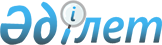 Қазақстан Республикасының кеден аумағына әкелiнетiн тауарлардың кеден құны туралы
					
			Күшін жойған
			
			
		
					Қазақстан Республикасының Мемлекеттік кіріс министрлігі Кеден комитеті төрағасының 2001 жылғы 6 ақпандағы N 42 бұйрығы. Қазақстан Республикасы Әділет министрлігінде 2001 жылғы 30 наурызда тіркелді. Тіркеу нөмірі 1443. Күші жойылды - ҚР Кедендік бақылау агенттігі төрағасының 2003 жылғы 11 маусымдағы N 288 бұйрығымен.

      "Қазақстан Республикасындағы кеден iсi туралы" Қазақстан Республикасының Заңын  iске асыру мақсатында бұйырамын: 

      1. Қоса беріліп отырған Нұсқаулықтар бекiтiлсiн: 

      1) Қазақстан Республикасының кеден аумағына әкелiнетiн тауарлардың кеден құнын айқындау тәртiбi туралы Нұсқаулық; 

      2) Қазақстан Республикасының кеден аумағына әкелiнетiн тауарлардың кеден құнын айқындаудың дұрыстығына бақылау жасау жөнiндегi Нұсқаулық; 

      3) Өтiнiш тәртiбi, шарты және Қазақстан Республикасының кеден аумағына әкелiнетiн тауарлардың кеден құнын түзету туралы Нұсқаулық; 

      4) Кеден құны декларациясын толтыру жөнiндегi Ережесi; 

      5) Кеден құнын, кеден төлемдерi мен салықтарын түзету нысандарын толтыру Ережесi. 

      2. Мынадай бұйрықтардың күшi жойылды деп танылсын: 

      Қазақстан Республикасының Министрлер Кабинетiндегi Кеден комитетiнiң 1995 жылғы 25 қыркүйектегi "Қазақстан Республикасының аумағына әкелiнетiн тауарлардың кеден құнын айқындау Тәртiбiн қолдану жөнiндегi нұсқаулықты бекiту туралы" N 123-Б ; 

      Қазақстан Республикасының Министрлер Кабинетiндегi Кеден комитетiнiң 1995 жылғы 11 қазандағы "Қазақстан Республикасының аумағына әкелiнетiн тауарлардың кеден құнын бақылау жөнiндегi" Нұсқаулықты және "Қазақстан Республикасының аумағына әкелiнетiн тауарлардың кеден құнын хабарлаудың тәртiбi және шарттары туралы" Ереженi бекiту туралы" N 141-Б ; 

      Қазақстан Республикасы Мемлекеттiк кiрiс министрлiгi Кеден комитетiнiң 1999 жылғы 9 желтоқсандағы "Қазақстан Республикасының Министрлер Кабинетiндегi Кеден комитетiнiң 1995 жылғы 11 қазандағы N 141-Б бұйрығына өзгерiстер мен толықтырулар енгiзу туралы" N 609-Б ; 

      Қазақстан Республикасы Мемлекеттiк кiрiс министрлiгi Кеден комитетiнiң 2000 жылғы 4 сәуiрдегi "Әкелiнетiн тауарларға шартты бағалар қолдану туралы" N 117-Б ; 

      Қазақстан Республикасы Мемлекеттiк кiрiс министрлiгi Кеден комитетiнiң 1998 жылғы 30 қарашадағы "Кеден құны декларациясының электронды көшiрмелерi туралы" N 241-Б . 

      3. Құқықтық қамтамасыз ету басқармасы (Мұхамедиева Г.А.) осы бұйрықтың мемлекеттiк тiркелуiн қамтамасыз етсiн. 

      4. Кедендiк кiрiстер бас басқармасы (Жұмабеков Б.А.) осы бұйрықтың iске асырылуын қамтамасыз етсiн. 

      5. Баспасөз қызметi (Исахан Г.) осы бұйрықтың бұқаралық ақпарат құралдарында жариялануын қамтамасыз етсiн. 

      6. Осы бұйрықтың орындалуын бақылау Қазақстан Республикасы Мемлекеттiк кiрiс министрлiгi Кеден комитетi төрағасының орынбасары Д.А.Құнанбаевқа жүктелсiн. 

      7. Осы бұйрық Қазақстан Республикасының Әдiлет министрлiгiнде мемлекеттiк тiркелген күннен бастап күшiне енедi.       Төраға           Келісілді                              Қазақстан Республикасы 

     Қазақстан Республикасы            Мемлекеттік кіріс министрлігі 

     Мемлекеттік кіріс                      Кеден комитетінің 

     Министрі                               2001 жылғы 6 ақпандағы 

     2001 жылғы 5 ақпан                 N 42 бұйрығымен бекітілген  Қазақстан Республикасының кеден аумағына әкелiнген 

тауарлардың кедендiк құнын айқындау тәртiбi туралы 

НҰСҚАУЛЫҚ  1 бөлiм. Жалпы ережелер            1. Қазақстан Республикасының кеден аумағына әкелiнген тауарлардың кедендiк құнын айқындау туралы осы Нұсқаулық Қазақстан Республикасының кеден аумағына әкелiнген тауарлардың кедендiк құнын айқындау әдiстерiн бiргелкi қолдану мақсатында әзiрленген. 

      2. Әкелiнген тауарлардың кедендiк құны кеден төлемдерi мен салықтарын есептеу үшiн, ерекшелiктерi бар ставкаларды қолдану бойынша кеден төлемдерi мен салықтарын төлеудi қоспағанда, сондай-ақ Қазақстан Республикасының заңнамаларында көзделген өзге кеден мақсаттары үшiн негiз болып табылады. 

      3. Әкелiнген тауарлардың кедендiк құнын, Қазақстан Республикасы "Қазақстан Республикасындағы кеден iсi туралы"  Заңының (бұдан әрi - кеден iсi туралы Заң) 123-бабына сәйкес, Қазақстан Республикасы Мемлекеттiк кiрiс министрлiгiнiң Кеден комитетi айқындаған тәртiппен декларант мәлiмдейдi (мағлұмдайды). 

      Мәлiмделген кедендiк құнды декларант кеден органына құнды айқындауға қатысты құжаттармен дәлелденген, сандық жағынан анықталған және дұрыс ақпараттарға негізделген мәлiметтердi берiп, растайды. 

      4. Кеден iсi туралы Заңның 126, 127-баптарында айқындалған жағдайлар  мен тәртiпте кеден органының лауазымды тұлғалары мәлiмденетiн тауарлардың құнын дербес анықтауға құқығы бар. 

      5. Мәлiмделген кеден құнын нақтылау қажеттiлiгi, декларанттың қосымша мәлiметтердi ұсыну қажеттiлiгiн қоса алғанда, тауарлардың шығуын кiдiртуге негiз бола алмайды. Мәлiмделген кеден құнын нақтылау қажеттiлiгi туған жағдайда, егер декларант ресімделетін тауарлардың кедендік құнын кейiнгі әдiс бойынша анықтау жөнiнде өз құқығын пайдаланбаған жағдайда, осы Нұсқаулықтың 8-тарауы белгiлеген тәртiппен тауарларды шығару жүзеге асырылады.  2 бөлiм. Кеден құнын айқындау әдiстерi және оларды 

қолдану тәртiптерi  1 тарау. Кеден құнын айқындау әдiстерi            6. Қазақстан Республикасының кеден аумағына әкелiнген тауардың кедендiк құнын айқындау кеден iсi туралы Заңның 127-бабына сәйкес төмендегi әдiстер тiзбегiн қолдану арқылы жүргiзiледi: 

      әкелiнетiн тауарлармен жасалатын 

      мәмiле бағасы бойынша (бұдан әрi - 1-әдiс); 

      ұқсас тауарлармен жасалатын 

      мәмiле бағасы бойынша (бұдан әрi - 2-әдiс); 

      бiртектес тауарлармен жасалатын 

      мәмiле бағасы бойынша (бұдан әрi - 3-әдiс); 

      құнды шегеру (бұдан әрi - 4-әдiс); 

      құнды қосу (бұдан әрi - 5-әдiс); 

      резерв әдiсi (бұдан әрi - 6-әдiс). 

      7. 1-әдiс кеден құнын айқындаудың негiзгi әдiсi болып табылды. Негiзгi әдiстi пайдалану мүмкiн болмаған жағдайда аталған әдiстердiң (2-6-әдiстер) әрқайсысы рет-ретiмен қолданылады. Бұл орайда, декларанттың қалауымен 4- және 5-әдiстер керi қолданылуы мүмкiн. 

      8. Егер кедендiк құн бiр әдiстiң көмегiмен айқындалса, келесi әдiстер қолданылмайды. 

      9. 2-6-әдiстердi қолдану, Қазақстан Республикасының кеден шекарасы арқылы өткiзiлген тауарлармен жасалған, бұрын орын алған осындай мәмiлелер туралы статистикалық деректердi пайдалануға негiзделген. Аталған ақпарат, кеден құнын айқындау үшiн қажет келiсiм-шарт, Жүк Кеден Декларациясы (бұдан әрi - ЖКД) және Кеден Құны Декларациясы (бұдан әрi - КҚД), баға деңгейi, түскен пайда, шығын, саудада қолданылатын шегерiм туралы мәлiметтер және кеден құнын айқындау үшiн қажет өзге де мәлiметтердiң статистикалық деректерi негiзiнде қалыптасады. Бұл орайда, тасымалданатын тауарлар туралы статистикалық ақпаратта тауардың шыққан елi, тауар өндiрушi, тауар жеткiзiлiмiнiң жағдайлары, мерзiмдерi және көлемдерi, төлем түрлерi мен мерзiмдері, кепiлдiк мiндеттемелер, серiктестер арасындағы саудалық қарым-қатынастың ұзақтылығы туралы мәлiметтер, сондай-ақ мәміле бағасына әсерiн тигiзген өзге де мәлiметтер болуы тиiс. 

      Кеден органдарында бар ақпарат декларантқа оның жазбаша өтiнiшi бойынша берiлуi тиiс. Бұл орайда, кеден органдары жасырын болып табылатын ақпаратты декларантқа, кеден iсi туралы Заңның 124-бабында қарастырылған талаптарды сақтай отырып, бередi. 

      Кедендiк құнды айқындау үшiн негiздеме ретiнде пайдаланатын ақпаратты оның бағаланатын мәмiле шартына жақын дәреже iрiктеудiң критерийi болып табылады. 

      10. Тауардың кедендiк бағасы мен декларанттың мәлiмдеген кеден құнын тексеру үшiн, декларанттың берген ақпараты пайдаланылуы тиiс, егер кеден органы осындай ақпаратты бұрын қабылдаса.  2 тарау. 1 әдiс (әкелiнген тауарлармен жасалған мәмiле 

бағасы бойынша)  1 параграф. Жалпы ережелер       11. Әкелiнген тауарлармен жасалған мәмiле бағасы тауардың 1-әдiс бойынша айқындалатын кедендiк құны болып табылады. 

      12. Бағаға қосылатын белгіленген толықтыру және олардан кеден iсi туралы Заңның 128-бабына сәйкес шегеру есепке алынып түзетiлген тауарлар үшiн нақты төленген немесе төленуге тиiстi баға мәмiле бағасы болып табылады. 

      13. Сатып алушының әкелiнген тауарлар үшiн сатушының пайдасына жүргiзген төлемiнiң жалпы сомасы - нақты төленген баға болып табылады. 

      14. Төленуге жататын баға - сатып алушының әкелiнген тауарлар үшiн сатушының пайдасына төленетiн төлемiнiң жалпы сомасы. 

      15. Шарттың (келiсiм-шарт) шартымен көзделген тәсiлдермен және қолма-қол ақшасыз төлемдердi жүзеге асырудың халықаралық тәжiрибеге қарама-қайшылық туғызбай, төлем жүзеге асырылуы тиiс, ал мәмiлеге қатысушылардың бiреуi не болмаса екеуi де жеке тұлға болып табылатын шарт бойынша - қолма-қол төлем жүргiзiледi. 

      16. Төлемдi тура немесе жанама түрде сатып алушы не үшiншi тұлға тiкелей жүргiзуi тиiс. 

      Төлем, әдеттегiдей тура төлем болып қаралады, егер сатып алушының аталған мәмiле бойынша ақшалай мiндеттемесi мәмiле жасалғанда тiкелей атқарылса. 

      Төлем, әдеттегiдей жанама төлем болып қаралады, егер сатушы аталған мәмiле бойынша тауарлардың жеткiзiлiмiн сатып алушының алдында ақшалай мiндеттемесiнiң есебiнен атқарса.  2 параграф. 1 әдiстi қолданудың шарттары       17. Осы әдiс келесi бес шарттарды сақтаған кезде қолданылуы мүмкiн: 

      1) тауар Қазақстан Республикасына экспорт үшiн сатылғанда; 

      2) бағаланатын тауарға импорттаушының құқығына қатысты шектеулiк жоқ болса, мыналарды: 

      Қазақстан Республикасының заңдық актiлерi белгiлеген шектеулiктердi; 

      тауарлардың алып-сатылуы мүмкiн болатын географиялық аймақтардың шектеулiктерi; 

      тауарлардың құнына айтарлықтай әсерiн тигiзбейтiн шектеулiктердi қоспағанда; 

      3) олардың тигiзетiн әсерiн есептеу мүмкiн емес сату немесе мәмiле бағасы қандай-да болмасын шарттарды сақтауға байланысты болмаса; 

      4) кеден құнын мәлiмдеген кезде, декларант пайдаланған деректер құжаттармен дәлелденсе, не болмаса мөлшермен анықталатын және дұрыс болса; 

      5) мәмiлеге қатысушылар өзара тәуелдi болмаса, мына жағдайларды қоспағанда, егер олардың өзара тәуелдiлiгi мәмiле бағасына ықпалын тигiзбесе. 

      18. Осы Нұсқаулықтың 18-тармағындағы 1) тармақшаның шартында, сатып алу-сату мәмiлесiнiң өтеулiк сипатын бiлдiретiн сату және жасалған мәмiле бойынша сатып алушы елiнiң кеден шекарасы арқылы тауарлар тасымалдауды бiлдiретiн Қазақстан Республикасына келетiн экспорт фактiсi бар. 

      Сатып алу-сату мәмiлесiнiң өтеулiк сипатының белгiлерi жоқ сыртқы экономикалық мәмiлелерге жатады: 

      1) тауарлардың өтеусiз жеткiзiлiмi; 

      2) импорттаушыға меншiк құқығын ауыстырмай, Қазақстан Республикасында сату үшiн тауарларды әкелу көзделген консигнацияның шартымен тауарларды жеткiзу; 

      3) шетелдiк заңды тұлға Қазақстан Республикасының аумағында тұрған өз филиалдарының (өкiлдiгiнiң) атына тауарларды жеткiзуi; 

      4) баспа-бас айырбас және өзге де өтемдiк мәмiлелер шегiнде тауарлар жеткiзiлiмi; 

      5) мүлiктi жалға беру (лизинг) шарты бойынша тауарлар жеткiзiлiмi; 

      6) уақытша болу мақсатында тауарлар жеткiзiлiмдерi; 

      7) Қазақстан Республикасының аумағына коммерциялық емес кәдеге жарату мақсатында өндiрiс қалдықтарын әкелу; 

      8) Сатушының кепiлдiк мiндеттемелерiнiң есебiнен тауарлар жеткiзiлiмi; 

      9) тауарларды алып-сату фактiсi жоқ өзге де жеткiзiлiмдер. 

      19. Осы Нұсқаулықтың 18-тармағындағы 2) тармаққа сәйкес 1-әдiстi қолдануға ықпалын тигiзбей бағаланатын тауарға импортшының құқығына қатысты шектеулiктердiң қатарына жатады: 

      тауарлардың жекеленген санатын республикаға импорттауға құқығы бар тұлғалар тобына қатысты Қазақстан Республикасының заңдық актілерi бекiткен шектеулiктер. Атап айтқанда, ядролық, химиялық, улағыш заттарды, есiрткi заттарын импорттау ұйымдардың тек қана қатаң шектелген тобына рұқсат берiледi; 

      тауарлардың алып-сатылуы мүмкiн болатын географиялық аймақтардың шектеулiктерi; 

      Мысалы, сатушы, тауарларды әрқайсысы Қазақстан Республикасының белгiлi бiр аумағында тауарларды сатуға құқығы бар бiрнеше сатып алушыларға сатады; 

      Тауар құнына елеулi ықпалын тигiзбейтiн шектеулiктер; 

      Бұл орайда, мәмiле бағасына (тауар құнына) қандай да болмасын бiр шарттың ықпал еткен дәрежесi негiзгi критерий болып табылады. 

      Мысалдар: 

      1) сатушы медициналық аппараттарды сатып алу-сату шарты бойынша Қазақстан Республикасының кеден аумағына, аталмыш тауарларды қайырымдылық мақсатында пайдалану шартымен әкеледi. Осындай жағдайда тауардың кедендiк құнын айқындау үшiн 1-әдiстi қолдану мүмкiн емес, себебi мәмiле бағасына елеулi ықпалын тигiзуi мүмкiн болатын тауарлардың пайдалануына қатысты сатып алушының құқықтарына шектеулiк қою орын алады; 

      2) сатушы автомобильдердi сатып алушыдан модельдiң шыққан жылының басталғанын бiлдiретiн белгiлi бiр күнге дейiн оларды сатпауын немесе көрсетпеуiн талап етедi. Аталған шектеулiктер, әдеттегiдей мәмiле бағасына елеулi ықпал етпейтiндей болғанда қолданылады. 

      20. Осы Нұсқаулықтың 17-тармағындағы 3) тармақшаның шартымен 1-әдiстi қолдану мынадай жағдайларда мүмкiн еместiгi, тауарлардың сатылуы мен мәмiле бағасы, олардың құнын мөлшермен анықтауға болмайтын қайсiбiр талаптарға байланысты болмауын қарастырады. 

      Мысалы: 

      1) сатушы, егер сатып алушы белгiленген шамада басқа тауарларды қоса сатып алатын болса, әкелiнген тауарлардың бағасын белгiлейдi; 

      2) әкелiнген тауарлардың бағасы, әкелiнген тауарларды сатып алушы басқа тауарларды әкелiнген тауарларды сатушыға сататын бағаға немесе бағаларға байланысты; 

      3) әкелiнетiн тауарларға байланысты болмайтын төлемдердiң шарты бойынша бағасы белгіленедi. Мысалы, егер, сатушы өңделген тауарлардың белгiлi бiр мөлшерiн алу шартымен әкелiнген тауарлар жартылай өнiмдер болып табылса. 

      Бұл орайда, 1-әдiстi қолданудың мүмкiндiгiне ықпалын етпейтiн шара түрiнде қаралады: 

      "Инкотермс" сауда терминдерiнiң түсiнiктемесiнiң (бұдан әрi - Инкотермс) халықаралық ережелерiне сәйкес түсiндiрiлетiн жеткiзiлiмнiң шарты; 

      сыртқы саудалық мәмiле үшiн жалпы жұрт қабылдаған болып табылатын басқа шарттар және мәміле бағасына айтарлықтай ықпал келтiрмейдi (тауарлардың санына байланысты шегерiм, "сатушыға берiлген сенiм" және басқалар); 

      Мысалы, тек сол сатушыдан тауарды сатып алған кезде, сатып алушыға берiлген бағадан тұрақты шегерiм, әдеттегiдей, жалпы жұрт қабылдаған шарт болып қаралуы мүмкiн, егер ол сыртқы саудалық тәжiрибеде кәдуiлгiдей қолданылса. 

      21. Кеден құнын мәлiмдеген кезде, осы Нұсқаулықтың 18-тармағындағы 4) тармақшасында көзделгендей, декларант қолданған деректердi құжаттармен дәлелдеу ретiнде, келесi құжаттар болуы мүмкiн: 

      фактура-шот (инвойс) немесе проформа-шот (алдын ала төлеудi немесе кезеңдi тиелiмдi қарастыратын сатып алу-сатуға жасалған мәмiлелер үшiн), сондай-ақ төлем құжаттары - мәмiле бағасын дәлелдеу үшiн. Бұл орайда, төлем құжаттары беріледi, егер әкелінген тауарларға кедендік ресімдеу жүргізген кезде, олардың төлемi iске асырылған болса. 

      Егер берiлген шотқа (инвойс) кеден органы күмән келтiрсе (сатушы немесе сатып алушының реквизитiнiң болмауына, жазулардың анық болмауына байланысты және өзгелер), кеден органы мәмiле бағасын растайтын басқа құжаттарды талап етуге мiндеттi (төлемдер, коммерциялық немесе өзгелер). Егер мәмiле бағасын растайтын құжаттарды декларант ұсынбаса, кеден құнын айқындау үшiн 1-әдiс қолданылмайды; 

      төлем, тауарға iлеспелi, сақтандыру, коммерциялық құжаттар - мәмiле бағасына қосымша есептеудi растау үшiн; 

      төлем, тауарға iлеспелi, коммерциялық, кеден құжаттары - жұмсалған шығынды растау үшiн. 

      22. Осы Нұсқаулықтың 17-тармағындағы 5 тармақшаға орай, 1-әдiстiң қолдану мүмкiндiгiнiң мiндеттi шарты ретiнде мәмiлеге қатысушылар арасындағы өзара тәуелсiздiктiң мәмiле бағасына ықпал етпеуi. 

      23. Кеден iсi туралы Заңның 128-бабына сәйкес, өзара тәуелдi адамдар деп төмендегi белгiлердiң бiрiн қанағаттандырған адамдар ұғынылады: 

      мәмiлеге қатысушылардың бiрi, не мәмiлеге қатысушылардың бiреуiнiң лауазымды адамы сонымен қатар мәмiлеге басқа бiр қатысушының лауазымды адамы болса; 

      мәмiлеге қатысушылар кәсiпорынның ортақ иеленушiлерi болса; 

      мәмiлеге қатысушылар еңбек қатынастарымен байланысты болса; 

      қандай-да болмасын бiр адам, мәмiлеге қатысушылардың бас-басының айналымында немесе мәмiлеге қатысуын әрқайсысының жарғылық капиталындағы салымдары (пай) бар дауыс беретiн акциялардың бес не одан да көп пайыздарына тура немесе жанама түрде иеленсе, не болмаса бақылауында болса; 

      мәмілеге қатысушылардың екеуі де үшiншi адамның тiкелей не жанама түрде бақылауында болса; 

      мәмiлеге қатысушылар үшiншi адамды бiрлесiп, тiкелей немесе жанама түрде бақылайтын болса; 

      мәмiлеге қатысушылардың бiрi басқа бiр мәмiлеге қатысушының тiкелей не жанама түрде бақылауында тұрса; 

      мәмiлеге қатысушылар немесе олардың лауазымды адамдары жақын туысқандары болса. Осы Нұсқаулықты қолдану үшiн, жақын туысқандарға жатады: 

      ата-аналары, балалары, асырап алғандар, асырауға алғандар, бiрге туған не ағайынды аға-iнiлерi және апа-сiңлілерi, атасы, әжесi, немерелерi. 

      Мәмiлеге қатысушылардың бiреуi екiншiсiн бақылағаны осы тармақтың мақсаты болып есептеледi, егер мәмiлеге қатысушылардың бiрiншiсi екiншi қатысушының iс-әрекетiн заңды түрде немесе iс жүзiнде шектей алса не бағыттайтын болса. 

      24. Мәмiлеге қатысушылардың шынымен өзара тәуелдi болуы, 1-әдiстi қолдану үшiн мәмiле бағасын қолайлы деп тануға негiз бола алмайды. Аталған фактi болған кезде, кеден органының лауазымды тұлғасы осы Нұсқаулықтың 26-тармағы белгiлеген тәртiпте сатуды жүзеге асырған мән-жайларды зерделейдi, және мәмiлеге қатысушылардың өзара тәуелділiгi мәмiле бағасына әсер етпеу шартымен мәмiле бағасы қабылданады. Егер декларант берген құжаттардың немесе кеден органында бар статистикалық деректердiң негiзiнде кеден органының лауазымды тұлғасы өзара тәуелдiлiк мәмiле бағасына әсерiн тигiзедi деп топшылауға негiз болса, онда кеден органы осы туралы декларантқа (декларанттың өтiнiшi бойынша жазбаша түрде), өзара тәуелдiлiк тауардың бағасына әсер етпейтiнiн растайтын қосымша қажет құжаттарды беруге мүмкiндiк туғызып, хабарлайды. 

      Мәмiлеге қатысушылардың өзара тәуелдiлiктiң ықпалын тексеру қажеттiлiгi тауарды шығаруды кешiктiру үшiн негiз бола алмайды. Бұл орайда, тауарды шығару, осы Нұсқаулықтың 8-тарауы белгiлеген шарттарды орындаған кезде жүзеге асады. 

      25. Мәмiлеге қатысушылардың арасындағы өзара тәуелдiлiктiң бағаға тигiзетiн әсерiн тексерген кезде, кеден органы: 

      аталған адамдардың арасында бұрынғы жасалған мәмiлелердi тексеруге, кеден органында табылатын осы мәмiлеге тура не жанама қатысы бар және бағаланатын тауарлардың әкелiнген, шамамен сол уақытта алынған ақпараттарды талдауға; 

      өзара тәуелдiлiктiң тауарға тигiзетiн ықпалын талдауға; 

      декларант берген мәлiмделген мәмiле бағасын растайтын құжаттарды, сондай-ақ кеден органында табылатын ұқсас және бiртектес тауарлар жөнiндегi статистикалық деректердi қарауға; 

      декларанттың қалауымен, тұлғалардың өзара тәуелдiк әсерiн талдаудың нәтижесiн күтпей-ақ, кеден құнын дербес анықтауға, не болмаса осы Нұсқаулықтың 7 тармағы белгiлеген тәртiпте әдiстердiң ретiмен оны анықтауға құқық беруге; 

      өзара тәуелдi адамдардың арасында жасалған мәмiле жөнiндегi мәлiметтердi есепке алуға мiндеттi. 

      26. Тәуелдi адамдардың арасындағы мәмiле бағасы 1-әдiстi қолдану мақсатында қолайлы деп тану үшiн, оның мәлiмдеген бағасы шамамен сол уақытта белгiленген келесi бiр бағаларға таяу екенiн декларант құжаттармен дәлелдеуi тиiс: 

      өзара тәуелдi емес қатысушылар арасында Қазақстан Республикасына экспортталған кезде ұқсас немесе бiртектес тауарларға жасалған мәмiле бойынша құнына; 

      4-әдiс бойынша анықталған ұқсас не бiртектес тауарлардың кеден құнына; 

      5-әдiс бойынша анықталған ұқсас не бiртектес тауарлардың кеден құнына; 

      Декларанттың салыстыру үшiн ұсынған бағасы, мына айырмашылықтар ескерiлiп түзетiледi: 

      коммерциялық деңгейде (көтерме сауда, бөлшек сауда); 

      санында; 

      кеден iсi туралы Заңның 128-бабындағы екiншi бөлiмде көрсетiлген элементтерде (шығындар); 

      сатушының өзара тәуелді адамдар арасында жасалған мәмiле кезiнде туындаған өзге де шығындар, егер осындай шығындар сатушының өзара тәуелсiз адамдармен жасасқан мәмiле кезiнде жүргiзiлмесе. 

      Аталған салыстырулар тек декларанттың бастамасы бойынша іске асырылады және бағаланатын тауарлар жөнінде жасалған мәміле шартымен салыстыру мақсатында пайдаланады. 

      27. Әкелiнген тауарларды мемлекет кепiлдiгiмен қамтамасыз етiлген мемлекеттiк немесе мемлекеттiк емес сыртқы займдар есебiнен сатып алғанда, осы параграфта қарастырылған (мысалы, бағасына әсер ететiн) шектеулiктер болмаған жағдайда осындай тауарлардың кеден құнын анықтау үшін 1-әдісті пайдалануға рұқсат етіледі.  3 параграф. Мәмiле бағасына қосымша 

есептеулердi анықтау тәртiбi       28. Кеден құнын анықтау үшiн 1-әдiстi қолданған кезде, қаралып отырған мәмiленiң шарттары осы Нұсқаулықтың 19-28 тармақтарында айтылған кеден iсi туралы Заңның 128-бабындағы талаптарға сәйкестiгiн ескере отырып, кеден құнын түзету кеден iсi туралы Заңның 128-бабындағы екiншi бөлiмiнiң ережелерiне сәйкес iске асырылады. Бұл орайда, кеден iсi туралы Заңның 128-бабына сәйкес декларант, әкелiнген тауарлардың кеден құнына, құжаттармен дәлелдеген және кiргiзiлмеген келесi шығындарды белгiлеу және кiргiзу қажет: 

      1) тауарларды әуежайға, кемежайға жеткiзу жөнiндегi немесе тауарды Қазақстан Республикасының кеден аумағындағы басқа жерге әкелу шығыстары, соның iшiнде: 

      тасымалдау құны; 

      тауарларды тиеу, түсiру, қайта тиеу, және басқа көлiкке ауыстыруға кеткен шығындар; 

      сақтандыру сомасы. 

      Осы тармақшада көрсетiлген шығындар мәміле бағасынан алып тасталуы тиiс, егер бұл шығындар тауарларды Қазақстан Республикасының кеден аумағына әкелгеннен кейiн жүргiзiлсе және алып тасталатын сома деректi түрiнде дәлелденсе; 

      2) сатып алушы шеккен шығындар: 

      тауарларды сатып алу жөнiндегi комиссиялық төлемдi қоспағанда, комиссиялық және делдалдық сыйақылар; 

      егер олар Сыртқы экономикалық қызметтiң тауар номенклатурасына (бұдан әрi - СЭҚ ТН) сәйкес бағаланатын тауарлармен бiртұтас ретiнде қаралатын болса, контейнерлердiң немесе көп айналымға түсетiн ыдыстардың құны; 

      орама материалдары мен орап-қаттау жөнiндегi жұмыстардың құнын қосқанда, орап-қаттау; 

      3) әкетiлуге арналып бағаланатын тауарларды өндiруге немесе сатуға байланысты пайдалану үшiн тегiн немесе арзандатылған баға бойынша сатушыға сатып алушыдан тiкелей не жанама түрде берiлсе, төмендегi тауарлар мен қызметтер құнының тиiстi бөлiгi: 

      бағаланатын тауарларды өндiру кезiнде пайдаланылған құрал-саймандар, штамптар, қалыптар мен басқа да осы тәрiздес заттар; 

      бағаланатын тауарлар өндiру кезiнде жұмсалған материалдар (жағар материалдар, отын және басқалары); 

      Қазақстан Республикасының аумағынан тысқары жерлерде жасалған және бағаланатын тауарлар өндiрiлген кезде тiкелей қажеттi инженерлiк талдамалар, тәжiрибе-конструкторлық, дизайн, көркем безендiру нобайлар мен сызбалар құнының тиiстi бөлiгi; 

      4) бағаланатын тауарларды сату шарттары ретiнде сатып алушы тiкелей немесе жанама түрде жүзеге асыруға тиiстi интеллектуалдық меншiк объектiлерiн пайдаланғаны үшiн лицензиялық және өзге де төлемдер; 

      5) бағаланатын тауарларды кейiннен кез келген қайта сату, беру немесе пайдаланудан сатушының тiкелей немесе жанама түрде тапқан кiрiсiнiң бiр бөлiгiнiң шамасы. 

      Нақты төленген немесе төленуге тиiстi мәмiле бағасына, осы тармақта көрсетiлмеген шығындар қосылуы тиiстi емес. 

      29. Атаулары әртүрлi тауарларды бiр топтамамен жеткiзген кезде, әкелiнген тауардың әрқайсысының кеден құнына енгiзуге жататын және тауарлардың барлық топтамасы үшiн анықталған шығындарды анықтау сәйкес болатын шығындардың құны есептелген шамаға пропорциялық қатынаспен жүзеге асырылады. 

      30. Мәмiле бағасының құрылымы жеткiзiлiм шартына байланысты. Жеткiзілiм шартын дұрыс түсiндiру үшiн Инкотермстi пайдалану керек. 

      Мысалы, ҒОВ (Инкотермс) бағасын пайдаланған кезде, кеден құнының құрылымына талап ету көзқарасымен қарағанда бағаға қосымша есептеудi жүргiзу қажет, себебi оның iшiне жүктi тасымалдау мен сақтандыруға кететiн шығындар кiрген жоқ. 

      СIҒ (Инкотермс) бағасының құрылымы кеден құнының құрылымына көбiрек сәйкес келедi. 

      DАҒ (Инкотермс) бағасын пайдаланған кезде бағаға қосымша ретiнде сақтандыру шығындарын және жеткiзiлетiн орнына байланысты - көлiк шығындарын енгiзу қажет. 

      DDP (Инкотермс) шартымен жеткiзiлген кезде бағасынан кеден құнына кiрмейтiн шығындарды, атап айтқанда, Қазақстанға тауарларды әкелген кезде салынатын кеден төлемдерi мен салықтарын алып тастау қажет. 

      31. Әрбiр шартқа кететiн шығын элементтерiнiң құрамы және сатушы мен сатып алушының арасындағы шығындарды бөлу, сондай-ақ сатушы мен сатып алушының мiндеттерi шартқа сәйкес және төлеуге байланысты түрлi әкелiнетiн тауардың қаралған бағасына байланысты төлем құжаттарды беруi бойынша айқындалады.  3 тарау. 2-әдiс 

(ұқсас тауарлармен жасалатын мәмiле бағасы бойынша)       32. Кеден құнын айқындау үшiн 2-әдiстi негiз ретiнде пайдаланған кезде, ұқсас тауарлармен жасалатын мәмiле бағасы қабылданады. 

      33. Кеден iсi туралы Заңның 129-бабына сәйкес, бағаланатын тауарлармен барлық жағдайларда да бiрдей ұқсас тауарлар, соның iшiнде мына төмендегi белгiлер бойынша ұқсас тауарлар деп ұғынылады: 

      табиғи сипаттамалары; 

      нарықтағы сапасы мен танымалдылығы; 

      шығарылған елi; 

      Бұл орайда: 

      1) бағаланатын тауарлармен тауарлар ұқсас деп есептелiнбейдi, егер олар бағаланатын тауарлар шыққан елде өндiрiлмесе; 

      2) тауарларды өндiрген тұлға бағаланатын тауарларды өндiрушi болып табылмаса, бағаланатын тауарларды өндiрушi тұлға өндiрген ұқсас тауарлар болмаған жағдайда есепке алынады; 

      3) тауарлар ұқсас деп саналмайды, егер оларды жобалау, оларға жүргiзiлген тәжiрибелiк-конструкторлық жұмыстар, дизайны, көркем безендiрудiң нобайлары мен сызбалары: 

      сатушы сатып алушыға Қазақстан Республикасына экспортқа арналып өндiрілуi мен сатылуына байланысты пайдалану үшiн тегiн немесе арзандатылған баға бойынша берсе; 

      Қазақстан Республикасында жасалған, осыған байланысты олардың құны, кеден iсi туралы Заңның 128-бабындағы екiншi бөлiмнiң 3) тармақшадағы бесiншi абзацтың негiзiнде тауарлардың кеден құнына енгiзiлмеген. 

      34. Сыртқы түрi бойынша азын-аулақ айырмашылықтар (мысалы, негiзгi атқарымды болып табылмайтын детальдардың түсi, пiшiнi және мөлшерi) осындай тауарларды әдеттегiдей ұқсас тауарлар ретiнде қараудан бас тартуға негiз бола алмайды, егер олар қалған жағынан қарағанда осы Нұсқаулықтың 33-тармағында көрсетілген ұқсас тауарлардың талаптарына сай келсе. 

      Тауарлардың табиғи және сапалық сипаттамалары бойынша ұқсастығы, тауарлардың аталған түрлерiне тән табиғи және сапалық сипаттамаларын салыстыру негiзiнде белгiленедi. 

      35. "Нарықтағы беделi" белгілерi бойынша тауарлардың ұқсастығын белгiлеу, тауарларды өндiрушi мен немесе сатушының нарықтағы тауарлар беделiн салыстыру негiзiнде жүргiзiледi. 

      Тауарлардың табиғи, сапалық сипаттамалары бойынша, сондай-ақ "нарықтағы беделi" белгiлерi бойынша ұқсастығын белгiлеу үшiн тәуелсiз сараптаушының шақырылуы мүмкiн. 

      Тауарларды шыққан елiнiң белгiлерi бойынша ұқсастығын белгілеу дәлелдейтiн құжаттардың негiзiнде жүргiзiледi. 

      36. Кеден құнын айқындау үшiн ұқсас тауарлармен жасалатын мәміле бағасы негiз ретiнде алынады, егер осы тауарлар: 

      Қазақстан Республикасының аумағына әкелу үшiн сатылса; 

      әкетiлуiне дейiн шыққан елiнен тоқсан күн бұрын және бағаланатын тауарларды әкеткен күннен бастап 90 күн кешiктiрмей әкетiлсе; 

      бағаланатын тауарлар тәрiздi шамамен сол мөлшерiнде және сол коммерциялық деңгейде әкелiнсе. 

      37. Егер тауарларды шамамен сол мөлшерiнде және сол коммерциялық деңгейде әкелу жағдайлары болмаса, ұқсас тауарлардың құны қолданылуы мүмкiн: 

      сол коммерциялық деңгейде, бiрақ басқа мөлшерде; 

      басқа коммерциялық деңгейде, бiрақ елеулi шамамен сондай мөлшерде; 

      басқа коммерциялық деңгейде және басқа мөлшерде әкелiнсе. 

      38. Ұқсас тауарлар құнының таңдап алынған вариантын ескере отырып: 

      мөлшерлiк факторлары бойынша; 

      коммерциялық деңгейiнiң факторлары бойынша, коммерциялық деңгейiнiң факторлары және мөлшерлiк факторлары бойынша тиiстi түзетулер енгiзіледi. 

      Ұқсас тауарлар бойынша осындай жағдаймен айқындалған мәмiле бағасы бағаланатын тауарлардың кедендiк құны болып табылады. 

      39. Коммерциялық деңгейде немесе мөлшерiнде айырмашылықтың салдарынан (құнның артуы мен кему жағына қарай) түзетудi кеден органына берiлген дұрыс және құжаттармен растаған мәлiметтер негiзiнде жүргiзiледi. Осындай мәліметтер ретінде сатушының (өндiрушiнiң) түрлi коммерциялық деңгей мен түрлi мөлшерлерге қатысты бағалары бар қолданылып жүрген прейскуранты қаралуы мүмкiн. 

      40. Түзету жүргiзілген кезде, мәмiле бағасына кеден iсi туралы Заңның 128-бабындағы екiншi бөлiмiнiң 1) тармақшасында көзделген шығындар, әсiресе салыстыратын тауарлар жеткiзiлiмiнiң коммерциялық деңгейiнде айырмашылықтар болған жағдайда, ең алдымен тасымал қашықтығы мен жеткiзiлiм түрлерi бойынша айырмашылықтардан туындайтын айырмашылықтар. 

      Осындай түзетудi декларант дұрыс және құжаттармен растаған мәлiметтер негiзiнде енгiзуi тиiс. 

      41. Егер аталған әдiстi қолданған кезде тауарлар бойынша жасалған мәмiленiң бiр бағасынан артық баға анықталатын болса, онда кеден құнын айқындау үшiн осы бағалардың ең төменi қолданылады.  4 тарау. 3-әдiс 

(бiртектес тауарлармен жасалатын мәмiле бағасы бойынша)       42. Тауарлардың кеден құнын айқындау үшiн негiз ретiнде 3-әдiстi пайдаланған кезде, бiртектес тауарлар бойынша мәмiле бағасы қабылданады. 

      43. Кеден iсi туралы Заңның 130-бабына сәйкес, олар барлық жағынан бiрдей бола тұрмаса да, сипаттамасы бiрдей, әрi құрамы ұқсас болғандықтан бiртектес тауарлар деп ұғынылады, бұл оларға бағаланатын тауарлар функциясын атқаруға және коммерциялық тұрғыда бiр-бiрiн алмастыруға мүмкiндiк бередi. 

      44. Тауарлардың бiртектестiгiн анықтаған кезде, олардың мына төмендегi белгiлерi ескеріледi: 

      сапасы, тауар белгiсiнiң болуы және нарықтағы танымдылығы; 

      шығарылған елi. 

      Мысалы, бiрдей шамадағы резеңке қаптамалар, сол елдiң iшiнде орналасқан әртүрлi екi өндiрушiлерден импортталады. 

      Әрбiр өндiрушiнiң әртүрлi сауда маркасын пайдаланғанына қарамастан, бiргелкi стандарт, сапасы бар резеңке қаптамалар автомобиль өндiрiсiнде бiрдей беделмен пайдаланылады. 

      Осы деректердiң негiзiнде келесi тұжырымдар жасалуы мүмкiн: 

      Аталған резеңке қаптамаларда әртүрлi сауда маркалары болуына байланысты, олар ұқсас тауарлар ретiнде қаралуы мүмкiн емес; 

      Аталған резеңке қаптамалар ұқсас тауарлар болып табылмаса да, сипаттамасы мен құрамдас материалдарының бірдей болуы, олардың бiргелкi функция атқаруына мүмкiндiк бередi. Тауарлардың бiрдей стандарты ескерiлiп орындалуына байланысты, сапасы мен нарықтағы беделiне қатысты бiргелкi болып, бiрақ сауда маркасы бiрдей болмаса, олар бiртектес тауарлар ретiнде қаралуы тиiс. 

      45. 3-әдiстi пайдаланған кезде, осы Нұсқаулықтың 35-41 тармақтарында көрсетiлген 2-әдiсте қолданылған принциптер пайдаланады. 

      46. 3-әдiстi кеден құнын айқындау үшiн негiз ретiнде пайдаланған кезде: 

      1) егер бұл тауарлар бағаланатын тауарлар өндiрiлген елде өндiрiлмесе, онда олар бағаланатын тауарлармен бiртектес тауарлар деп есептелiнбейдi; 

      2) бағаланатын тауарларды өндiрушi емес басқа тұлға шығарса, бағаланатын тауарларды өндiрушi-тұлға шығаратын бiртектес тауарлар болмаған жағдайларда ғана назарға алынады; 

      3) тауарлар бiртектес тауарлар деп есептелмейдi, егер олардың жобалауы, атқарылған тәжiрибелiк-конструкторлық жұмыстары, олардың көркем безендiрiлуi, дизайны, нобайлары мен сызбалары: 

      сатып алушы Қазақстан Республикасына экспортқа өндiруге және сатуға байланысты пайдалану үшiн сатушыға тегiн немесе арзандатылған баға бойынша берсе; 

      Қазақстан Республикасында жасалуына байланысты олардың құны кеден iсi туралы Заңның 128-баптағы екiншi бөлiмiндегi 3) тармақшаның бесiншi абзацы негiзiнде кеден құнына енгiзiлмеген. 

      47. Бiртектес тауарлар бойынша түзетулер ескерiлiп айқындалған мәмiле бағасы бағаланатын тауарлардың кедендiк құны болып табылады.  5 тарау. 4-әдiс (құнды шегеру)       48. Егер бағаланатын, ұқсас немесе бiртектес тауарлар iшкi нарықта өзiнiң бастапқы күйiн өзгертпей сатылатын болса, осы Нұсқаулықтың 57-тармағы белгілеген жағдайларды қоспағанда, кеден құнын 4-әдiс бойынша айқындау жүргiзіледi. 

      49. Тауарлардың кеден құнын айқындау үшiн 4-әдiстi негiз ретiнде пайдаланған кезде тауардың бiрлiктiк бағасы қабылданады, ол бойынша бағаланатын, ұқсас немесе бiртектес тауарлар сатушы тұлғамен өзара байланысты емес мәмiлеге қатысушыға Қазақстан Республикасының аумағында неғұрлым көп мөлшерде сатылады. Бұл орайда, сату бағаланатын тауарларды әкелумен бiр мезгiлде, ал осындай мерзiмде сатылмаған кезде - бағаланатын тауарларды әкелгеннен кейiнгi ең таяу күнде iске асырылуы тиiс, бiрақ ол тоқсан күннен кешiктiрiлмейдi. 

      50. Кеден iсi туралы. Заңның 131-бабына сәйкес, тауардан бiрлiк бағасынан, егер оларды бөлiп көрсету мүмкiн болса, аталған тауарларды Қазақстанға әкелгеннен кейiн жасалған шығындар, атап айтқанда: 

      әдеттегi төленетiн немесе төлеуге келiсiм берiлген комиссиялық сыйақылар немесе әдеттегi кiрiс түсiру мақсатында есептелген және сол топқа немесе түрге жататын тауарларды Қазақстан Республикасында сатуға байланысты жалпы шығындардың орнын толтыру үшiн есептелетiн үстемақылар; 

      тауарларды әкелуге және (немесе) сатуға байланысты Қазақстан Республикасында төленуге тиiстi әкелу бажы, салықтары, алымдары және өзге де төлем сомасы; 

      Қазақстан Республикасының аумағында iске асырылатын тасымалдау, сақтандыру, тиеу-түсiру жұмыстарына Қазақстан Республикасында төленетiн әдеттегi шығындар. 

      51. Осы Нұсқаулықтың 50-тармағындағы екiншi абзацта көрсетiлгендей кiрiс пен жалпы шығындар әдеттегiдей бiртұтас болып қаралуы тиiс. Осы шегерiмнiң шамасы декларант ұсынған ақпараттарға негiзделiп анықталады, егер декларанттың деректерi Қазақстан Республикасында сол топқа немесе түрге жататын тауарлар сатылған кезде алынған деректерге сәйкес келсе. Егер декларанттың деректерi көрсетiлген деректерге сай келмесе, кiрiс пен жалпы шығындардың шамасы оны анықтауға жеткiлiктi өзге ақпараттан алынып айқындалады. Декларанттың өтiнiшi бойынша кеден органы осы деректерге негiзделген деректер мен есептеулердi пайдаланған осындай өзге ақпарат көздерi туралы декларантты хабардар етедi. 

      Қаралып отырған тауарларды өткiзуге байланысты, тура және жанама шығындар жалпы шығынға кiредi. 

      52. Iшкi нарықта ұқсас және бiртектес тауарлардың сатылу бағасын iрiктеген кезде әкелгеннен кейiн сатылған осындай тауарлардың алғашқы бағасы пайдаланылады. 

      53. 4-әдiс бойынша кеден құнын айқындау мақсатында пайдалану үшiн тауардың бiрлiк бағасын белгiлеген кезде, кеден iсi туралы Заңның 128-бабындағы екiншi бөлiмнiң 3) тармақшасында көзделген Қазақстан Республикасына экспортқа арналып өндiруге және сатуға байланысты пайдалану үшiн қайсiбiр элементтердi сатушыға тiкелей немесе жанама түрде (тегiн немесе арзандатылған бағамен) жеткiзiлiмдi атқарып жүрген Қазақстандық тұлғаға қандай да болмасын сату назарға алынбайды. 

      54. Қазақстан Республикасының iшкi нарығында сатылған тауарларды iрiктеген кезде сол топтағы немесе түрдегi тауарлар, яғни белгілi бiр өнеркәсiп саласында жасалған, және ұқсас немесе бiртектес тауарлары бар, алайда олармен бiтпейтiн тауарлардың тобына немесе разрядына жататын тауарлар. 

      Аталған жағдайда, 4-әдiстi қолдану үшiн, әдеттегiдей бағаланатын тауарлар шыққан елден әкелiнген тауарлар тәрiздi, басқа елден әкелiнген тауарлар да қаралады. 

      55. 4-әдiстi пайдалану мақсаты үшiн бағаланатын тауарлар әкелiнгеннен кейiнгi ең таяу күн, тауарлардың бiрлiк бағасын белгiлеу үшiн жеткiлiктi мөлшерде бағаланатын тауарлар, ұқсас немесе бiртектес тауарлар сатылатын күн болып табылады. 

      56. Бағаланатын тауарларды, ұқсас немесе бiртектес тауарларды, олар әкелiнген сәтте болған қалпында iшкi нарықта сату жағдайлары болмаған кезде, декларанттың өтiнiшi бойынша, қосылған құнды шегерiп, 131-баптың екiншi және төртiншi бөлiмiндегi ережелер сақтала отырып, ұқсатылған тауардың бiрлiк бағасы пайдаланылуы мүмкiн. 

      Бұл орайда, қосылған құнды шегеру объективтiк және ұқсату құнына қатысты мөлшермен анықталатын деректерге негiзделедi. Тиiстi өндiрiс саласында қолданылып жүрген өнеркәсiп формуласы, құрылыс әдiстерi мен өзге де нормативтерi бар қолданылып жүрген технологиялық құжаттамалардың негiзiнде жүргiзiледi. 

      57. Әдеттегiдей, 4-әдiспен бағалау, егер әкелiнген тауарлар ұқсатудың нәтижесiнен ұқсату өнiмдерiнде сәйкестендiру мүмкiн болмаса, ұқсату құнын анықтауға болмаған жағдайларда қолданылмайды. Кеден органы аталған әдiстi пайдаланудың мүмкiндiгi туралы шешiмдi әрбiр бөлек жағдайдың мән-жайына қарап, қабылдайды.  6 тарау. 5-әдiс (құнды қосу)       58. Кеден құнын айқындау негiзi ретiнде 5-әдiстi пайдаланған кезде, қосу жолымен есептелген тауардың бағасы қабылданады: 

      бағаланатын тауарларды өндiруге байланысты, оны өндiрушiнiң жұмсаған материалдары мен шығысының құны; 

      Қазақстан Республикасына жеткiзiлген кезде, экспорттаушы өндiрiлген елде бағаланатын тауарлар тәрiздi сол топтағы және түрдегi тауарлар сатылған кезде әдеттегiдей бағаға кiретiн пайда мен жалпы шығындардың сомасы. 

      Сол топ пен түрдегi тауарларды әуежайға, кемежайға жеткiзу немесе Қазақстан Республикасының аумағындағы басқа жерге әкелу шығындарының құны, оның iшiнде тасымалдау, тиеу түсіру, қайта тиеу және басқа көлiкке ауыстыру сақтандыру құндары. 

      59. Аталған әдiс бойынша кеден құны Қазақстан Республикасынан тысқары жерде тұрған сатушы (өндiрушi) берген ақпараттардың негiзiнде айқындалуы мүмкiн. 

      Шығындар туралы деректер өндiрушi немесе оның атынан ұсынылған бағаланатын тауарларды өндiруге қатысты ақпараттар негiзiнде анықталуы тиiс. Көрсетiлген ақпарат, өндiрушiнiң, егер осындай есеп берудiң тауарлар шығарылған елде қолданылып жүрген есеп жүргiзудiң жалпы жұрт қабылдаған принциптерiне сәйкес келу шартымен, коммерциялық есеп беруiне негiзделуi тиiс. 

      60. Материалдар мен шығындардың құны өндiрушiнiң, егер осындай бухгалтерлiк есеп берудiң тауарлар шығарылған елде қолданылып жүрген бухгалтерлiк есеп берудiң жалпы жұрт қабылдаған принциптерiне сәйкес келу шартымен, бухгалтерлiк есеп берудiң негiзiнде анықталуы тиiс. 

      61. Осы Нұсқаулықтағы 58-тармақтың үшiншi абзацында көрсетiлген пайда мен жалпы шығындар бiртұтас болып қаралуы тиiс. Пайда мен жалпы шығындардың сомасы бағаланатын тауарларды сатушы (өндiрушi) немесе оның атынан берілген ақпараттың негiзiнде анықталады, егер өндiрушiнiң берген деректерi Қазақстан Республикасына әкелу үшiн экспорттаушы елде сатушы (өндiрушi) сол топ пен түрдегi тауарларды сату жөнiндегi мәлiметтерге сәйкес келетiн болса. 

      Егер өндiрушiнiң деректерi көрсетiлген деректерге сай келмесе, пайда мен жалпы шығынның мөлшерi оны айқындауға жеткiлiктi өзге ақпараттарды басшылыққа ала отырып, айқындалуы тиiс. Декларанттың өтiнiшi бойынша кеден органы осы деректерге негізделген деректер мен есептеу үшiн пайдаланған осындай өзге ақпараттың көзi туралы декларантты хабардар етедi. 

      Қаралып отырған тауарларды өткiзуге байланысты, тура және жанама шығындар жалпы шығынға кiредi. 

      62. Қандай да болмасын бiр жағдайларда өндiрушi түсiрген пайдасының шамасы айтарлықтай болмаса, ал жалпы шығын алынған пайда сомасынан асып кетсе, онда оның пайдасы мен жалпы шығынының сомасы, қайткенде де сондай топ пен түрдегi тауарларды сатқан кезде жасалатын сомаға сай келуi мүмкiн (мысалы осындай жағдай, тауарды Қазақстан Республикасына алғашқы рет әкелгенде болуы мүмкiн, және өндiрушi қазақстандық нарықты игеруге байланысты туындаған барынша жалпы шығындардың орнын соның есебiнен iшiнара толтыру үшiн түскен пайданың нөлдiк немесе төменгi деңгейiн қабылдайды). 

      Егер сатушы (өндiрушi) ерекше коммерциялық жағдайдың салдарынан тауарларды сатқан кезде төмендеген пайда алғанын көрсете алса, онда тапқан пайдасының нақты көрсеткiштерi, осындай коммерциялық жағдайдың бар екенiн дәлелдеу және оның баға саясаты кәсiпорынның аталған саласында қолданылатын әдеттегi баға саясатына сәйкес келу шартымен назарға алынуы мүмкiн (ұқсас жағдай, мысалы мына жағдайда, егер өндiрушiлер сұранымның аяқ астынан төмендеуiнiң салдарынан бағаны уақытша төмендетуге мәжбүр болса немесе олар Қазақстан Республикасында шығарылатын тауарлардың санатын толтыру тәртiбiмен тауарларды сатса және өзiнiң бәсекеге жарамдылығын сақтап қалу мақсатымен төменгi пайдаға келiсетiн болса). 

      63. Сатушы (өндiрушi) ұсынған пайда мен жалпы шығынның сомасы туралы мәлiметтер Қазақстан Республикасына әкелу үшiн экспорттаушы елде шығарылған бағаланатын тауарлар тәрiздi сондай топ пен түрдегi тауарларды сатқан кезде болған мәлiметтерге сай келмесе, түскен пайда мен жалпы шығынның сомасы басқа сенiмдi ақпаратқа негiзделедi. Бұл жағдайда декларанттың өтiнiшi бойынша кеден органы осындай ақпарат көзi туралы декларантты хабардар етедi.  7 тарау. 6-әдiс (резервтiк )       64. Егер декларант тауардың кедендiк құнын 1-5-әдiстерiн дәйектi түрде қолдану нәтижесiнде анықтай алмаса, бағаланатын тауарлардың кедендiк құны тауарлардың кедендiк бағасының халықаралық принциптерiне сәйкес 1-5-әдiстердi неғұрлым икемдi қолдану жолымен айқындалады. 

      65. 6-әдiстi пайдаланған кезде 1-5-әдiстердi кейбiр ауытқулармен қолдануға рұқсат етiледi: 

      2-әдiс немесе 3-әдiстi пайдаланған кезде ұқсас немесе бiртектес тауарларды әкету мерзiмi бойынша немесе тауардың шыққан жерi бойынша талаптардан орынды ауытқуға рұқсат етiледi; 

      4-әдiстi пайдаланған кезде iшкi нарықта тауарларды сату мерзiмi бойынша талаптардан орынды ауытқуға рұқсат етiледi, сондай-ақ олардың қандай күйінде сатылғаны туралы (әкелiнгеннен кейiн кейбiр ұқсатуда болған тауарлардың бiрлiк бағасын пайдалану мүмкiндiгiне рұқсат ету). 

      66. 6-әдiстi пайдаланған кезде дүние жүзiлiк баға, iшкi нарық бағасы бойынша ақпараттық анықтамаларды пайдалануға рұқсат етiледi; статистикалық деректердi, жалпы жұрт қабылдаған деңгейдегi комиссиялық төлемдердi, шегерiмдердi, түскен пайданы, көлiкке салынған тарифтар мен өзге мәліметтерді, сондай-ақ тауарлардың тауарлық-құндық сараптамасының деректерi пайдалануға рұқсат етiледi. Бұл орайда, коммерциялық деңгейi мен (немесе) бағаланатын тауарлардың саны ескерілiп, деректердi мiндеттi түрде тиiстi түзетулер жүргiзiледi. 

      67. Тауардың кедендiк құнын айқындау үшiн 6-әдiстi пайдаланған кезде кеден органында бар бағалық ақпарат пайдаланылуы мүмкiн. 

      Бағалық ақпаратты Қазақстан Республикасы Мемлекеттiк кiрiс министрлiгiнiң Кеден комитетi ЖКД статистикалық деректерiне негiзделiп құрылады. 

      68. 6-әдiс бойынша тауардың кеден құнын айқындау үшiн негiз ретiнде: 

      экспортшы елдiң iшкi нарығындағы тауардың бағасын; 

      әкелiнетiн елден үшiншi елге жеткiзілетiн тауардың бағасы; 

      Қазақстанда шығарылған тауарларға Қазақстан Республикасының iшкi нарығындағы тауардың бағасы; 

      тауардың өз бетiнше белгiленген немесе дұрыс дәлелденбеген бағасын; 

      кеден iсi туралы Заңның 132-бабында көзделмеген шығындарды есептеудiң негiзiнде анықталатын ұқсас немесе бiртектес тауарлардың құнын; 

      ең аз кедендiк құнды пайдалануға болмайды. 

      Тауардың кедендiк құнын 6-әдiс бойынша айқындаған кезде кеден мақсаты үшiн екi балама құнның ең төменгi құнын пайдалануды көздейтiн жүйе негiз ретiнде қабылданбайды.  8 тарау. Тауардың шартты бағасы       69. 1-әдiстi пайдалану мүмкiн болмағанда және 2-6-әдiстерге сай, декларант мәлiмдеген кедендiк құнды нақтылау қажеттiгi туындаса, кеден органында бар бағалық ақпараттарды басшылыққа ала отырып, мәлiмделген тауарды кеден органында iске асырылған тауарлардың шартты кедендiк бағасына сәйкес алады. Бұл орайда, кеден органы кедендiк құны, кеден төлемдерi мен салықтарын түзету нысанын толтырудың Ережесiне сәйкес кеден құнын түзету (бұдан әрi - КҚТ) нысаны толтырылады. 

      70. Тауарларды шартты кеден бағасына сәйкес шығару келесi шарттарды орындаған кезде: 

      1) кеден төлемдерi мен (немесе) салықтары салынатын тауарлар бойынша: 

      декларант мәлiмдеген кеден құнына сәйкес кеден төлемдерi мен салықтарды есептеу және кеден төлемдерiн салу мен кеден төлемдерiн қайтару тәртiбiне қойылған талаптарға сәйкес тәртiпте оларды төлеу; 

      кеден органы жүргiзген тауарлардың шартты кеден бағасымен және декларанттың мәлiмдеген кеден құнының арасындағы айырмашылықтан алынып есептелетiн кеден төлемдерi мен (немесе) салықтарының төлемiнiң сомасын қамтамасыз ету. Төлем уәкiлеттi банкiнiң кепiлдiк түрiнде немесе Қазақстан Республикасының кеден органының депозитiне салуды қамтамасыз ету түрiмен жүргiзiледi; 

      2) кеден төлемдерi мен (немесе) салықтары салынбайтын тауарлар бойынша - кеден органы белгiлеген мерзiмде қажет құжаттарды бергенi туралы мiндеттеме бергенде жүзеге асырылады. 

      Бұл орайда, кедендiк құнды нақтылауды iске асырып жүрген кеден органының лауазымды тұлғасы жүк кеден декларациясына (бұдан әрi - ЖКД) және МКҚ-на тиiстi белгiлердi қояды. 

      71. Тиесiлi соманы депозитке салу кеден iсiнiң мәселесi жөнiндегi уәкiлеттi орган белгiлеген тәртiпте Қазақстан Республикасының Қаржы министрлiгiмен келiсiмi бойынша iске асырылады. 

      72. Кеден төлемдерi мен салықтарының салынған сомасы кеден органының депозитiнде сақтау мерзiмi 60 күн болады, төлем құжаттарын растау құжаттары ретiнде ұсынған кезде және мәмiле шарты бойынша төлем мерзiмi 60 күннен асқан жағдайларды қоспағанда. 

      Мәлiмделген кеден құнын растайтын құжаттарды декларант бергеннен кейiн, кеден төлемдерi мен салықтарының артық төленген сомасын қайтару (есепке алу) не болмаса КҚТ-1-дiң нысанын толтырып төленбеген соманы өндiрiп алу iске асырылады. 

      Белгiленген мерзiм өткеннен кейiн мәлiмделген кедендiк құнды растау үшiн қажет құжаттарды ұсынбаған кезде, тауардың шартты бағасы қолданылып есептелген кеден төлемдерi мен салықтарының сомасын кеден органының лауазымды тұлғасы тауардың кедендiк құнына қатысты соңғы шешiм болып табылатын КҚТ-1-дi толтыру жолымен бюджеттiң кiрiсiне аударады.          Келiсiлдi                              Қазақстан Республикасы 

     Қазақстан Республикасы            Мемлекеттiк кiрiс министрлiгi 

     Мемлекеттiк кiрiс                      Кеден комитетiнiң 

     Министрі                               2001 жылғы 6 ақпандағы 

     2001 жылғы 5 ақпан                  N 42 бұйрығымен бекітілген  Қазақстан Республикасының кеден аумағына әкелiнетiн 

тауарлардың кедендiк құнын айқындаудың дұрыстығына бақылау 

жасау жөнiндегi нұсқаулық      1. Жалпы ережелер       1. Осы Қазақстан Республикасының кеден аумағына әкелiнетiн тауарлардың кедендiк құнын айқындаудың дұрыстығына бақылау жасау жөнiндегi нұсқаулық декларант мәлiмдеген Қазақстан Республикасының кеден аумағына әкелiнетiн тауарлардың кедендiк құнын айқындаудың дұрыстығына бақылау жасау кезiнде кеден органдарының лауазымды тұлғаларына пайдалануға арналған. 

      2. Қазақстан Республикасының кеден аумағына әкелiнетiн тауарлардың кедендiк құнын айқындаудың дұрыстығына бақылау жасауды кеден органдары жүзеге асырады және: 

      1) декларант кеден құнын айқындау әдiсiнiң таңдау және пайдалану дұрыстығын бағалауда; 

      2) сыртқы сауда мәмiлелерiнiң шарттарына қарай кеден заңдарының талаптарына мәлімделген кеден құнына сәйкестiгін тексеруде; 

      3) оның растауындағы құжаттарда берiлген мәлiметтердiң кеден құнын айқындау кезiнде пайдаланылғандармен сенiмдiлiгi мен сәйкестiгiн тексеруде; 

      4) декларант мәлiмдеген кедендiк мақсаттарға арналған кеден құнын пайдалану мүмкiндiгi туралы шешiм қабылдауда; 

      5) сыртқы экономикалық қызметке қатысушылардың экспорт-импорт операциялары мониторингiнде, соның iшiнде кеден құны туралы мәлiметтер сенiмдiлiгiне салыстырмалы күмәннiң болуы не болғанына қатысты қорытындыланады. 

      3. Кеден құнын бақылау рәсiмi тауарларды шығарудың негiздемесiз бөгелуiн жiбермеу мақсатымен "Қазақстан Республикасындағы кеден iсi туралы" Қазақстан Республикасы Заңының 216-бабында белгіленген мерзiмде жүргiзiлуi қажет. Кедендiк ресiмдеу кезеңiнде тауарды қабылдау мүмкiндiгi болмаған кезде, тауардың кедендiк құны туралы шешiм Кеден аумағына әкелiнетiн тауарлардың кедендiк құнын айқындау тәртiбi туралы нұсқаулықтың 8-тарауында белгiленген тәртiпте шартты жiберiлуi.  2. Әкелiнетiн тауарлардың мәлiмделген кедендiк 

құнын бақылаудың рәсiмi       4. Кедендiк құнды айқындаудың дұрыстығын бақылауды кедендiк ресiмдеудi жүзеге асыратын кеден органының лауазымды тұлғасы жүргiзедi. 

      5. Кедендiк құнды айқындаудың дұрыстығын бақылауды жүзеге асыру процесiнде мынадай мезеттердi ескеру қажет: 

      1) тауарларды кедендiк бағалау қолданылып жүрген заңға қатаң сәйкестiкте жүргiзiлуi қажет. Бұл ретте, тауарлардың кедендiк құнының бiреуден артығын анықтаған жағдайда (мысалы, ұқсас немесе бiр тектi тауар бойынша мәмiленiң шығыс бағаларының бiрнеше нұсқаларының, тасымалдауға бiрнеше тарифтердiң нұсқаларының және басқалардың бар болуының салдары), олардың iшiндегi ең төменгiсi пайдаланылады; 

      2) Кеден iсi туралы заңның 124-бабына сәйкес декларанттың кеден органына берген коммерциялық құпияны құрайтындар немесе құпия болып табылатындар ретiнде мәлiмделген ақпараты кедендiк мақсаттарда ғана пайдаланылуы мүмкiн және Қазақстан Республикасының заңдарында көзделген жағдайларды есептемегенде, декларанттың жазбаша рұқсатынсыз, өзге де мемлекеттiк органдарды қоса алғанда, үшiншi адамға жария етiлуге, берiлуге болмайды. Коммерциялық құпияны жария еткенi үшiн кеден органдарының лауазымды тұлғасы Қазақстан Республикасының қолданылып жүрген заңдарына сәйкес жауапқа тартылады. 

      Осы тармақшаның бiрiншi бөлiгiнде көрсетiлген ұқсас немесе бiр тектi тауар бойынша кеден органының ақпаратын пайдалану тауардың кедендiк құнының мөлшерiне тiкелей қатысты бөлiкте иесiзденген түрде ғана рұқсат етіледi (яғни, сатушы, сатып алушы, декларант және мәмiленi сәйкестендiруге жол беретiн басқа да тұлғалар туралы нұсқаусыз деректер); 

      3) бағаларды салыстыру үшiн бағалы ақпаратты пайдалану әрбiр бағалы ақпараттың түрiн белгілеумен сәйкес қатаң жүзеге асырылуы қажет; 

      4) кеден органы әкелiнетiн тауарлардың құнына талдауды және тауарлардың нақты түрлерi бойынша оның ауытқуын жүзеге асырады. Мұндай талдаудың қорытындысы бойынша осы рыноктың деңгейi және олардың ауытқу ауқымы үшiн сипатты нақты қалыптасқандар анықтайды. Мұндай талдаудың деректерi әкелiнетiн тауарлардың кедендiк құнын бақылау процесiнде пайдаланылуы қажет; 

      5) мұндай жағдайда, егер кедендiк құнды бақылау процесiнде тауарлардың кедендiк құнын нақтылау үшiн декларанттан қосымша мәлiметтер алу қажеттiгi анықталса, кеден органы ақпаратты сұрай отырып, қосымша құжатты растауды талап ететiндер жөнiндегi мәселелердi айқындау не егер бұл болатын болса, сұралған құжаттардың нақты тiзбесiн көрсету қажет; 

      6) КҚД-1 нысанында декларант мәлiмдеген деректерге қатысты не қосымша берілген құжаттар сенiмдiлiгiне кеден органында күмән болған кезде, бiрақ бұл күмәндердi растайтын дәлелденген негiздеме және фактiлер болмаған кезде, барлық мәмiлеге қатысушылар кеден органының арнайы бақылауына алынуы қажет. Кеден органы олардың экспорт-импорттық операцияларын, соның iшiнде баға деңгейiн қадағалайды. Растайтын құжаттар болмағанда, әкелiнетiн тауарлардың құны жүйелi түскенiне және басқа да сол сияқты жағдайларға күдiктенген кезде, кеден органы мұндай қадағалау мен талдау негiзiнде Кеден iсi туралы заңның 209-бабына сәйкес қаржы және сыртқы экономикалық қызметтi тексерудi жүргiзуi мүмкiн. 

      6. Мәлiмделген кеден құны туралы мәлiметтердiң сенiмдiлiгiн тексерудi кеден құнын айқындау кезiнде пайдаланылған берiлген құжат көрсеткiштерiмен сәйкестiгiн, сондай-ақ пайдаланылған көрсеткiштердiң өзара байланысын талдау нысанында кеден органының лауазымды тұлғасы жүзеге асырады. 

      Декларант пайдаланған берiлген құжаттардағы мәлiметтер сәйкессiздiгi анықталған кезде, кеден органының лауазымды тұлғасы пайдаланылған көрсеткiштi көрсететiн олардың мейлiнше толық және егжей-тегжейлi бiреуi мәлiмдеген кедендiк құнды растайтын құжат ретiнде танылу мүмкiндiгi туралы мәселе қарайды. 

      Мәлiмделген кеден құнын растау үшiн берілген құжаттар хаттамасында оны айқындау кезiнде пайдаланылған барлық мәлiметтер болуы қажет (сатушы мен сатып алушының деректемелерi, сыртқы сауда мәмiлелерiнiң негiзгi шарттары - тауарлардың атауы, жеке тауардың бiрлiгiнiң бағасы көрсетiлген жалпы тауарлар құны, қою шарты, есеп-айырысу тәртiбi, жеңілдіктер және өзгелер). Бұл ретте, қажеттi мәлiметтер қаралатын мәмiлеге қатысты әртүрлi құжаттарда болуы мүмкiн. 

      Мысалы, сыртқы сауда келiсiм-шартында тауарлар тiзбесi болмаған кезде, айырмашылығы назарға iлiгедi. 

      Берiлген құжаттарда кеден құнын айқындау және мәлiмдеу кезiнде пайдаланылған мәлiметтер болмаған жағдайда, мұндай құжаттар мәлiмделген кеден құнын растайтын құжаттар ретiнде қаралмайды. Бұл ретте, келiсiмде (келiсiм-шартта немесе кедендiк ресiмдеу жүргiзiлетiн негiздегi өзгелей құжатта) тауарларды сатушының мөрi болмаса, кедендiк құнды растайтын құжаттың келiсiмiн танудан бас тартуға негiз болып табылмайды. 

      7. 1-әдiстi пайдалану мүмкiн болмаған және 2-6-әдiске сәйкес декларант мәлiмдеген кедендiк құнды нақтылауда қажеттiлiк кезде, тауар шығарылымы кеден органында бар бағалы ақпаратты ескерiп, кеден органы жүзеге асырған тауардың шартты кеден бағалауына сәйкес жүргiзiледi. 

      8. Мәлiмделген кедендiк құнды растайтын құжаттарды декларанттың беруiн бақылауды мынадай мәлiметтердi: 

      ЖКД нөмiрi; 

      декларант тұлғаның атауы; 

      тауардың атауы; 

      тауардың коды; 

      төлем валютасының коды және ресiмдеу күнiне шетел валютасының бағамы; 

      кеден төлемдерi және кеден органының депозитке енгiзген салықтар сомасы не уәкiлеттi банктiң қамтамасыз ету кепiлдiгi, сондай-ақ КТС-1 нөмiрi; 

      кеден төлемдерi мен алынған және түпкiлiктi кедендiк бағалау қорытындысында бюджетке аударылған салықтар сомаларының айырмашылығы, сондай-ақ КТС-1; 

      түпкiлiктi кедендiк бағалау күнiн көрсетумен тауарды шартты кедендiк құнын бағалауға сәйкес тауарлардың шығарылымы жүзеге асқаны бойынша ЖКД-ның есеп журналын жүргiзумен кедендiк құн бөлiмi (кеден төлемдерi бөлiмi) айналысады. 

      9. Кеден құнын айқындаудың дұрыстығын бақылау процесiнде кеден құнын айқындау, бағаланатын тауар бойынша шартты мәмiлелердi нақтылау және кеден құнының есеп-айырысуының шығыс базасын мейлiнше дұрыс айқындау мақсатымен қажеттi ақпарат алмасу мәселелерi бойынша декларант пен кеден органы арасында ақыл-кеңес өткiзілуi мүмкін. 

      10. Бағалау әдiсiн таңдау дұрыстығы бойынша дау туындау, тауарларды кедендiк ресiмдеудi жүзеге асыратын кеден органының кедендiк құнын айқындау жағдайында, қажеттi құжаттардың көшiрмелерiнiң қаттамасымен КҚД көшiрмесi жоғары тұрған кеден басқармасына (кеденге) шешiм қабылдау үшiн жiберiледi. Егер жоғары тұрған кеден басқармасында (кеденде) шешiм қабылдау және (немесе) декларант пен төменгi сатыдағы кеден органының қолында болмаған қосымша мәлiметтердi қолға түсiру мүмкiндiгi және (немесе) Қазақстан Республикасының Мемлекеттiк кiрiс министрлiгi Кеден комитетiнiң қатысуын талап етушi қаралатын мәмілелердiң мән-жайын және жағдайын анықтау негiздемелерi бар қиындықтар пайда болған жағдайда, жоғары тұрған кеден басқармасы (кеден) қажеттi тергеу жүргiзуде (салық және басқа да мүдделi органдардың өзара iс-әрекетiне сырттай тексеру ұйымдастыруды қоса алғанда) ұйымдастыру-әдiстемелiк көмек алу үшiн, сондай-ақ кеден құнына қатысты даулы мәселелердi қарау және шешiм қабылдау үшiн Кеден комитетiне жүгiнедi. 

      11. Кеден комитетi тауарлардың кедендiк құнына және көрсетiлген жоғарғы этаптардан өтпестен бағалау әдiсiн қолданудың дұрыстығына қатысты кеден органынан даулы мәселелердi қарамайды. 

      Кедендiк құнды бақылау мәселелерiн қарау үшiн Кеден комитетiне: 

      Қазақстан Республикасының кеден аумағына әкелiнетiн тауарлардың кедендiк құнының тәртiбi, өтiнiш шарттары және түзету туралы нұсқаулықтың (бұдан әрi - Кеден құнына өтiнiш тәртiбi туралы нұсқаулық) 15-тармағына сәйкес мiндеттi құжаттардың көшiрмелерiнiң қаттамасы; 

      Кеден құнына өтiнiш тәртiбi туралы нұсқаулықтың 16-тармағына сәйкес кеден органы сұраған қосымша құжаттардың көшiрмесi; 

      барлық төменгi сатыдағы кеден органдарының кедендiк құн бөлiмдерi (төлем бөлiмдерi) қарайтын жағдай бойынша қорытындысы (шешiмi) жiберiлуi қажет. 

      12. Сыртқы экономикалық қызметке қатысушылардың экспорт-импорт операцияларына арналған есеп қорытындылары және (мониторингтi) қадағалауды үлгілiк нысаны осы Нұсқаулыққа 1-қосымшада келтiрілген Экспорт-импорт операцияларын бақылау карточкасында кеден органы көрсетедi. Кеден органының сыртқы экономикалық қызметке қатысушының терiс пиғылды екенiне күмәндiлiгiн растайтын ақпарат алуы кезiнде, Қазақстан Республикасының қолданылып жүрген кеден заңдарында көзделгенге сәйкес шаралар қолданылады. Бұл ретте, кеден комитетіне осы Нұсқаулықтың 2-қосымшасында белгiленген нысан бойынша мәлiмет берiледi.  3. Тауарлардың кедендiк құнын бақылау операциясының 

технологиялық сызбасы       13. Қазақстан Республикасының кеден аумағына әкелiнетiн тауарлардың кедендiк құнын айқындаудың дұрыстығын бақылау операциясының дәйектілiгi 1-әдiс бойынша кеден құнын айқындау кезiнде, 1-кестеде берiлген сызба (осы Нұсқаулыққа 3-қосымша) бойынша жүзеге асырылады. 

      14. Сатушы мен сатып алушы арасында өзара тәуелдiлiк болған кезде, кедендiк құн айқындаудың дұрыстығына бақылау 1-сызба бойынша жүзеге асырылады. 

      15. Тауарларды кедендiк бақылау дәйектiлiгi және кедендiк бақылау жүргiзудiң жалпы рәсiмiнде кеден құнын бақылаудың орны 2-кестеде келтiрiлген (осы Нұсқаулыққа 4-қосымша). 

      Мұндай жағдайда кеден құнына өтiнiш және бақылау берілген құжат бойынша осы бағаларды растай және тексеруде, нақты төленген немесе төлеуге тиiстi шарттар мен шектеулердiң өзара тәуелдi әсер етуi бағаға түзету есеп-айырысулар қажеттiгi кезiнде жүзеге асқанда, сондай-ақ 1-әдiстi пайдаланудың дұрыстығын бағалауда оны пайдалануда белгiленген шарттарды орындауға талдау. Мұндай жағдайда А бөлiмiндегi 12-жиынтық бағанның деректерi 23а-жалпы жиынтық бағанында қайталанады.  Қазақстан Республикасының 

кеден аумағына әкелінетін 

тауарлардың кедендік құнын 

айқындаудың дұрыстығына 

бақылау жасау жөніндегі 

нұсқаулыққа 1-қосымша 

Үлгілік нысан    Экспорт-импорт операцияларды бақылау 

карточкасы      СЭҚ қатысушы _______________________________________________ 

                     (заңды мәртебі, кәсіпорын, ұйым атауы) 

     1. Заңды мекен-жайы _____________  5. Басшылар _____________ 

                         _____________              _____________ 

     2. Есеп-айырысу шоты: ___________  6. Жарлыққа сәйкес 

                         _____________     қызмет сипаты: 

                         _____________  _________________________ 

     3. Валюталық шоты: ______________  _________________________ 

                        ______________  _________________________ 

     4. Құрылтайшылар және олардың 

        жарғылық капиталдағы үлесі:     _________________________ 

     _________________________________  7. Есепке қою күні және 

                                           негізі: 

     _________________________________  _________________________ 

                                Әкелімнің 

                              үлгілік нысаны                  

-------------------------------------------------------------------- 

ЖКД !Сату!Қаржылық!Тауар.!Жібе.!Мәмі.!Кеден.!Валю!Қою !Бірлік !Кеден 

 N, ! шы !реттеу  !дың   !ріле.!лелер!дік   !та  !шар.!үшін   !орга. 

опе.!    !үшін    !коды  !тін  !сипа.!режим.!ның ! ты !баға   !нының 

ра. !    !жауапты !және  !елі  !тының!нің   !    !    !(қо.   !ескер 

ция !    !тұлға,  !атауы !-----------------------!    !сымша  !тпесі 

әді.!    !мекен-  !      !       коды            !    !немесе !мен 

сі. !    !жайы/те.!      !                       !    !негіз. !шеші 

нің !    !лефоны  !      !                       !    !демесі !мі 

нө. !    !        !      !                       !    !       ! 

мірі!    !        !      !                       !    !       ! 

-------------------------------------------------------------------- 

 1    2      3       4      5      6     7    8    9     10     11 

--------------------------------------------------------------------                                Әкетілімнің 

                              үлгілік нысаны  

-------------------------------------------------------------------- 

ЖКД !Са. !Қаржылық!Тауар.!Ала. !Мәмі.!Кеден.!Валю!Қою !Бірлік !Кеден 

 N, !тып !реттеу  !дың   !тын  !лелер!дік   !та  !шар.!үшін   !орга. 

опе.!алу.!үшін    !коды  !елі  !сипа.!режим.!ның ! ты !баға   !нының 

ра. !шы  !жауапты !және  !     !тының!нің   !    !    !(қо.   !ескер 

ция !    !тұлға,  !атауы !-----------------------!    !сымша  !тпесі 

әді.!    !мекен-  !      !       коды            !    !немесе !мен сі. 

    !    !жайы/те.!      !                       !    !негіз. !шеші 

нің !    !лефоны  !      !                       !    !демесі !мі 

нө. !    !        !      !                       !    !       ! 

мірі!    !        !      !                       !    !       ! 

-------------------------------------------------------------------- 

 1    2      3       4      5      6     7    8    9     10     11 

-------------------------------------------------------------------- Қазақстан Республикасының 

кеден аумағына әкелінетін 

тауарлардың кедендік құнын 

айқындаудың дұрыстығына 

бақылау жасау жөніндегі 

нұсқаулыққа 2-қосымша  Кедендік құн бөлімінде (кедендік төлемдер СЭҚ-ке қатысушыларды 

есепке қою туралы 

_______________________ бойынша мәліметтер 

(кеден органының атауы)                ----------------------------------------------------------------- 

    N   Тауардың  Тауардың  Кедендік  Сатып  Сатушы  Есепке қойған 

 ЖКД    коды     атауы    режимнің  алушы          күні және 

(КҚД)                       коды    -------------  негіздемесі 

                                    Заңды ! Заңды 

                                    мекен-!мекен- 

                                    жайы, !жайы, 

                                    теле. !теле. 

                                    фоны  !фоны 

------------------------------------------------------------------ 

  1      2         3         4        5      6         7 

------------------------------------------------------------------ 

      Ескерту: 

      1) осы нысан бойынша мәліметтер әр айдың 1 күнгі жағдай бойынша құрастырылады және 15-күні ҚР КК-не (Кедендік кірістер бас басқармасы, тарифтік реттеу, кедендік құн және тауарлық номенклатура бөлімі) және тиісті кеден басқармасына (кедендік құн бөлімі/кедендік төлемдер бөлімі) жіберіледі; 

      2) нысанды толтыру кезінде 6-бағанда негіздейтін қабылданған шешімнің нақты деректерін көрсете отырып, кеден органында СЭҚ-ке қатысушыны есепке қою себебін көрсету қажет. СЭҚ-ке қатысушыны нысанға есепке қою себебін егжей-тегжейлі көрсету қажеттігі кезінде, түсіндірме жазба беріледі. Қазақстан Республикасының 

кеден аумағына әкелінетін 

тауарлардың кедендік құнын 

айқындаудың дұрыстығына 

бақылау жасау жөніндегі 

нұсқаулыққа 2-қосымша 

1-кесте      Кеден құнын бақылау операциясының тізбектігі -------------------------------------------------------------------- 

  Кеден    Операцияның мазмұны    Ақпа.  Нормативтік актілер Ескерту 

  құнының                         ратты  -------------------------- 

  және                            нақ.     "Қазақ.  Өтініш Тауарлар 

  опера.                          тыл.     стан     және   дың кеден 

  циялар.                         ауға     Респуб.  кеден  құнын ба. 

  дың                             арнал.   ликасын  құнды  қылау жө. 

  тізбектігін                     ған      дағы ке  түзету ніндегі 

  бақылаудың                      құжат.   ден ісі  тәрті. нұсқаулық 

  кезеңдері                       тың      туралы"  бі, 

                                  атауы    Қазақс.  шарт. 

                                           тан Рес. тары 

                                           публика. туралы 

                                           сының    нұсқау. 

                                           Заңы     лық 

-------------------------------------------------------------------- 

1   2             3                 4      5       6        7     8 

--------------------------------------------------------------------                               1. Шолып бақылау 

1.  КҚД                                                 2-қосым. 

    КҚД-ның                                             шаның 

    барлық                                              1-тармағы 

    қажетті              

    бағандарын 

    толтырудың  

    дұрыстығын 

    тексеру 

1.1 Қажетті    1. КҚД-1-де қойыл.  КҚД-1                2-қосым. 

    деректеме. ған қол КТ-1 (ЖКД)  10б-баған;           шаның 

    лердің     бланкісіндегі қол.  КД-1                 1-тарма. 

    бар-жоғын  ға сәйкес келеті.   54-баған.            ғының 

    тексеру    ніне куәланыңыз.                         1-тармақ. 

               2. Сатушы мен де.   КҚД-1 1-баған        шасы 

               кларант туралы      және КД-1 

               КҚД мен КД-1 мә.    2-баған; 

               ліметтерінің        КҚД-1 

               сәйкестiгiне көз    2в-баған 

               жеткiзiңiз.         және 

                                   КД-1 баған. 

1.2 КҚД ба.    1. Әдiстi пайдала.                 2-қосым. Кедендік 

    ғандарының ну шарттарына тиiс.                  шаның  бақылау. 

    толық тол. тi ККД бағандары                  1 тармағы дың жал. 

    тырылуын   бланкiде толтырыл.                          пы рәсі. 

    алдын ала  ғандығын қараңыз.                           нің, 

    тексеру                                                сондай- 

                                                           ақ 2-кес. 

                                                           тедегі ҚК 

                                                           айқындау 

                                                           дұрысты. 

                                                           ғын тек. 

                                                           серу ке. 

                                                           зеңдері 

2.  Қажетті    1. Кеден өкiмiнде                20-тармақ 

    құжаттар.  сатып алушының құ. 

    дың бар-   рылтайшы құжаты 

    жоғын      бар ма, нақтылаңыз. 

    тексеру 

               2. Шарттың (келiсiм  Шарт        20-тармақ 

               -шарттың) КҚД-да     КҚД-1 

               көрсетiлген ұқсас    5-баған 

               деректемелерiне 

               оның нөмiрi мен 

               күнiнiң сәйкестiгiн 

               қараңыз. 

               3. КҚД-да            Шарт,       20-тармақ 

               көрсетiлген шот-     шот-фактура 

               фактуралардың немесе КҚД-1 

               шот-проформалардың   4-баған 

               нөмiрi мен күнiнiң 

               (инвойс) дұрыстығына 

               көз жеткiзiңiз, оның 

               шартқа қатысы бар 

               ма, тексерiңiз. 

               4. Жүк құжаттарын    Жүк          8, 20- 

               қараңыз, Қазақстан   құжаттары    тармақтар 

               Республикасының      (коносамент, 

               кеден шекарасына     CMR және 

               дейiнгi тауарды      басқалар), 

               тасымалдау тәсiлiн   КД-1 

               нақтылаңыз.          18, 21, 29- 

                                    бағандар 

               5. КҚД-ның "Қоюдың   КҚД-1        8-тармақ 

               шарты" бағанында     3-баған 

               географиялық пунктi 

               көрсетiлген бе, 

               тексерiңiз. 

               6. Егер мәмiле ЕХW,  КҚД 3-баған 

               ҒОВ, ҒАS, FSА        КД-1 

               шарттарына жасалса,  20-баған 

               төлемге шот, ал СҒR 

               және СРТ шарттары 

               үшiн тек сақтандыру 

               бар ма, нақтылаңыз. 

-------------------------------------------------------------------- 

               II. Кедендік құнды айқындау дұрыстығын тексеру     1.     1-әдісті қолдану мүмкіндігін тексеру 

1.1 Өткен      1. Кедендiк режим    Шарт, КД-1 

    кезеңде    мәлiмделген          1-баған, 

    түскен     мәмiленiң сипатын    24-баған 

    құжаттарды нақтылаңыз. 

    жалпы 

    тексеру 

               2. КҚД-1 және КД-1   КД-1 7-баған     20-тармақ 

               нөмiрлерiнiң 

               сәйкестiгiне барлық 

               қажеттi құжаттардың 

               КД-1 хаттауда бар- 

               жоғына көз 

               жеткiзiңiз. 

1.2 1-әдісті   1. Мәмiле            Шарт,            9-тармақ 

    қолдануға  халықаралық, яғни    шот-фактура 

    арналған   Қазақстан 

    қажетті    Республикасына әкелу 

    шарттарды  үшiн экспортқа сату 

    қадағалау. болып табыла ма, 

    ды тексеру тексерiңiз. 

               2. Егер бұл баспа-   Шарт, 

               бас болса, онда      шот-проформа, 

               ауыстырылатын        айырықшалығы. 

               тауарлардың құны 

               көрсетiле ме. 

               3. Шарт бiржолғы     Шарт, КД-1              Егер бір 

               қоюды немесе                                 реттік 

               бiрнеше қоюды                                болмаса, 

               көздей ме, келiсiм-                          осы мә. 

               шарттың жалпы құны                           мілені 

               қандай, нақтылаңыз.                          есепке 

                                                            алыңыз. 

               4. Сатушы мен сатып  КҚД-1      128- 1-сызба 1-әдісті 

               алушы өзара          7а-баған,  баптың       қолдану 

               бағынысты тұлғалар   Құрылтайшы 6-бөлі.      шарттары 

               болып табылмай ма,   құжаттар   гінің        бойынша 

               көз жеткiзiңiз.      (құрылтай.   4)тар.     мәміле 

                                    шылар құрамы мақшасы    бағасына 

                                    және олардың            әсер 

                                    БК-ның                  етпейтін 

                                    жарғылық                өзара 

                                    капиталындағы           бағыныс. 

                                    үлесі)                  тылық 

                                                            жібері. 

                                                            леді.   

                                                            Онда КҚД 

                                                            7б-баға. 

                                                            нында 

                                                            "Жоқ"   

                                                            көрсе.  

                                                            тіледі. 

                                                            (Мұндай 

                                                             жағдай. 

                                                               да, 

                                                             алдағы 

                                                              күні 

                                                             болатын 

                                                             әрекет. 

                                                             тер 2- 

                                                             бөлікте 

                                                             көрсе. 

                                                             тілді). 

               5. Сатып алушының   КҚД-1     128-баптың     Егер 8а- 

               әкелгеннен кейiн    8а-баған, 6-бөлігінің    бағанда 

               тауарды иелену      Шарт      1) тармақ.     "Иә" 

               немесе пайдалануына           шасы            көрсе. 

               қатысты құқығын                               тілсе, 

               шектеу "Кедендiк                              шектеу 

               тариф туралы" Заңда                           сипаты 

               көзделген шарттың                             мен 

               шарттары бойынша                              оларды 

               жүзеге асырыла ма,                            1-әдіс 

               бекiтiңiз.                                     шеңбе. 

                                                              рінде 

                                                             қалуға 

                                                              шарт 

                                                             ретінде 

                                                              қарау                                                              мүмкін. 

                                                            шілігін                                                             нақтыла. 

                                                              ңыз. 

              6. Аудару мүмкiн   КҚД-1    128-баптың  2-тар. Егер 8 

              емес мәмiле       8б-баған, 6-бөлігінің мақтың бағанда 

              бағасына әсер       Шарт     2) тармақ. 2-тар. "Иә" 

              ететiн қандай-да              шасы      мақша. көрсе. 

              шарттардан (немесе                      сы     тілсе, 

              қызмет көрсетуден)                      9-тар. онда 

              сатып алу-сату                          мақ    шарттың 

              мәмiлесiне немесе                              сипатын 

              тауардың бағасына                              анықта. 

              қатысты ма,                                   ңыз және 

              анықтаңыз.                                     оларды 

                                                            құжаттар 

                                                            негізін. 

                                                            де сан. 

                                                             дық 

                                                            айқындау 

                                                            және КҚД 

                                                             11б- 

                                                           тармағын. 

                                                           да есепке 

                                                           алу мүм. 

                                                           кіндігін 

                                                           нақтыла. 

                                                             ңыз. 

               7. Сатып алушының               21-тармақ  2-тар. 

               сатушыға оның                              мақтың 

               үлесiне үшiншi                             2-тар. 

               тұлғаға төлемдi                            мақшасы, 

               көздейтiн мәмiлелер                        9-тармақ 

               шеңберiнде негiзгi 

               шартқа қосымшада 

               басқа да келiсiмдер 

               болды ма, нақтылаңыз. 

               7.1. Лицензиялық      КҚД-1     21-тармақ 

               төлемдер немесе       9-баған, 

               авторлық құқық        қосымша 

               жөнiнде төлемдер      келісім. 

               көзделдi ме.          дер, 

                                     есептер 

               7.2. Комиссиялық      КҚД-1      21-тармақ 

               (сатушының            13а-баған, 

               мүддесінде мәміле     Жекелеген 

               жасау кезінде         шарттар, 

               қолданылған           есептер 

               делдалдық 

               қызметiне төлем) 

               және өзге де 

               делдалдық сыйақылар 

               төлеу бойынша 

               шығыстар болды ма. 

               7.3. Бағаланған       КҚД-1      21-тармақ 

               тауарды сатқаннан     9-баған, 

               кейiнгi пайданың      Шарт 

               бөлiгiн сатып 

               алушыдан сатушыға 

               түсiм келісiм- 

               шарты бойынша 

               тексерiңiз. 

               7.4. Сатушыға         КҚД-1       128-бап.  21-тармақ 

               тауарлар мен қызмет   14 (а, б,   тың 3- 

               көрсетулердi ақысыз   в, г)       бөлігінің 

               немесе төмендетілген  бағандар,   3) 

               бағада (тiкелей       негізгі     тармақшасы 

               немесе жанама) қою    шарт, 

               көзделген бе.         басқа да 

                                     құжаттар 

               7.5. Келiсiм-шартта   Шарт,                 21-тармақ 

               бағаланатын           басқа да 

               тауардың жарнама      құжаттар 

               шарты айтылған ба, 

               тексерiңiз. Егер 

               жарнама сатушының 

               есебiнен жүзеге 

               асса, ол үшiн есеп 

               айырысу тәртiбi, 

               соның iшiнде осы 

               себеп бойынша 

               болмады ма, 

               анықтаңыз. 

               8. Кедендiк құнды     Шарт, есеп, 128-бап. 

               айқындау үшiн         төлем       тың 6- 

               декларант             құжаттары   бөлігінің 

               пайдаланған барлық    және        3) 

               деректер құжатты      басқалар    тармақшасы 

               расталған ба, 

               анықтаңыз.     2.  Декларант жүргiзген есеп 

    айырысулар дұрыстығын тексеру 2.1 Нақты      1. Әкелiнетiн тауар   Шот-            10-тар. 2-тар 

    төленген   үшiн төлем)           фактура,        мақтың  мақтың 

    немесе     бөлшектерiн           төлем           1-тар.   2-тар. 

    төлеуге    тексерiңiз: төленген  құжаттары       мақшасы мақшасы 

    тиісті     немесе төлеуге                               9-тармақ 

    бағаларды  тиiстi сома көлемi, 

    анықтау    күнi, төлемдi, 

    (КҚС А-    есеп айырысу 

    бөлімі)    тәсiлiн, шартта 

               көзделген 

               шегерiлiм және 

               оларды кедендiк 

               бағалау кезiнде 

               есепке алу 

               мүмкiндiгi. 

               2. Шегерiлiм         КҚД-1 11а-        10-тар. 

               есебiмен             баған,            мақтың 

               мәмілелердiң         Шарт              1-тармақ. 

               бағаларының (егер    ("Төлем           шасы 

               олар көзделген       шарты" 

               болса) есеп          бөлімі), 

               айырысуы орындалды   шот- 

               ма, тексерiңiз.      фактура 

               3. Валюта бағамын    КҚД-1 

               дұрыс пайдаланған    11а-баған 

               және 11а-бағанда     КД-1 

               көрсетілген          22-баған. 

               шетелдік валютадағы 

               сомаға соммен 

               қайта есеп айырысу 

               жүргiзiлген бе. 

               4. А-баған бойынша   КҚД-1 

               соммен жиынтық       12-баған 

               сома дұрыс 

               көрсетiлген бе, 

               тексерiңiз. 

2.2 Шот-       1. Бағаланатын       КҚД-1        21-тармақ 19-баптың 

    фактураға  тауарға жататын      13-баған,               1-тарма. 

    қосылмаған барлық есеп          шарт,                   ғында 

    нақты      кедендiк құнды       шот-                    көрсе. 

    бағаға     (комиссиялық,        фактура,                тілген. 

    қосымшаны  брокерлiк қызмет     есеп                    дерді, 

    тексеру    көрсетулер)                                егер олар 

    (Б-бөлім)  айқындау кезiнде                             шот-фак. 

               ескерiлдi ме,                                 тураға 

               анықтаңыз.                                  енгізіл. 

                                                             меген 

                                                            жағдайда 

                                                            ғана то. 

                                                            лықтыру 

                                                           міндетті. 

               2. Контейнерлер      Шарт, 

               (тара) мен тауарды   шот- 

               орауға шыққан        фактура, 

               шығыстар шот-        КҚД-1 

               фактураға қосылған   13б-баған 

               ба, нақтылаңыз. 

               3. КҚД-1 КД-1        Шарт,          21-тармақ 

               деректерiнiң         шот- 

               сәйкестiгiн, және    фактура, 

               коммерциялық         КҚД-1 

               құжаттарды (қою      3-баған 

               шарты бойынша        КД-1 

               шарт, есеп)          20-баған 

               тексерiңiз. 

               4. Кедендiк құнға    КҚД-1          8-тармақ, 

               декларант енгiзген   3, 17-         20-тармақ, 

               көлiк шығыны қай     бағандар       21-тармақ 

               жерге дейiн          ЖКД-1 

               есептелген,          18, 21, 

               нақтылаңыз.          29- 

                                    бағандар, 

                                    көлік 

                                    құжаттары 

               5. Қазақстан         КҚД-1          8-тармақ,5-қосым. 

               Республикасының      17-баған       20-тармақ, ша 

               аумағындағы                         21-тармақ 

               әкелiнетiн жерiне 

               дейiн (тасымалдау, 

               жеткiзiлу және 

               бағаланатын 

               тауарды сақтандыру 

               құны) тауарды 

               жеткiзу бойынша 

               шығындар, егер 

               олар шот-фактураға 

               (ЕХW, ҒSА, ҒАS, 

               ҒОВ қою шарттарын 

               пайдаланған 

               жағдайда) 

               қосылмаса, КҚД-1 

               17-бағанда дұрыс 

               ескерiлдi ме және 

               көрсетілдi ме. 

               6. Б-бөлiмде (ол    КҚД-1 

               толтырылған         13-17- 

               жағдайларда ғана)   бағандар, 

               теңгеде шетелдiк    Г-бөлім 

               валютамен қайта 

               есеп айырысу 

               дұрыс жүзеге 

               асырылған ба, 

               валюта кодын 

               нақтылаңыз және 

               тексерiңiз. 

               7. КҚД-1 бiрнеше    КД-1                   17в-баған 

               атаулы тауарлармен  5-баған                 бойынша - 

               толтырылған         КҚД-1                  12-бағанда 

               жағдайдарда ғана    14, 17-                 көрсетіл. 

               Б-бөлiмде           бағандар                ген құнға 

               бағандар бойынша                             тең; 

               шығыстар тең                                17а, б- 

               бөлiндi ме,                                 бағандары 

               тексерiңiз.                                 бойынша 

                                                           тауарлар. 

                                                          дың құнына 

                                                              тең. 

2.3 Декларант  1. Монтаж, алым,                 21-тармақ Қазақстан 

   жүргізген  жабдықтарды                                 Республи. 

    шегерім.   реттеу бойынша                             касының 

    дердің     немесе әкелiмнен                           кеден 

    негізді.   кейiнгi техникалық                         аумағына 

    лігін      көмек көрсету                              тауар әке. 

    тексеру    бойынша шығыстар                           лінгеннен 

    (В-бөлім)  (немесе жекелеген                          кейін 

               шот) шот-фактурада                         әкелінген 

               бөлек көрсетiлген                          шығыстар. 

               бе, нақтылаңыз.                            дың нақты 

                                                          бағалары. 

                                                          нан есеп. 

                                                          темеген 

                                                          жағдайлар. 

                                                          да 

                                                          В-бөлімде 

                                                          шегерім   

                                                          көрсеті. 

                                                          луі мүмкін 

                                                          (Ішкі     

                                                          көлік     

                                                          шығыста. 

                                                          рын,      

                                                          импорт    

                                                          баждарын  

                                                          және өзге 

                                                          де кеден. 

                                                          дік       

                                                          төлемдерді 

                                                          монтаждау) 

               2. Осы мәмiленiң      КҚЖ-1      21-тармақ  5- 

               қою шартын ескере     20-баған              қосым. 

               отырып, жеткiзiлетiн  Шарт,                 ша 

               жерiне дейiн          фрахт 

               әкелiнгеннен кейiн    есебінен 

               тауар жеткiзу         жүк 

               бойынша шығыстар      құжаттары, 

               мәмiлесiнiң           көлік 

               бағасынан алып        шығыста. 

               тастау құқыққа        рына есеп 

               сәйкес пе, егер       айырысу 

               иә, онда олар тиiстi 

               құжаттармен расталған 

               ба, анықтаңыз. 

               3. Кеден төлемдерi    КҚД-1       21-тармақ 5-қо. 

               және тауардың         21-баған,             сымша 

               импорты және          Шарт 

               (немесе) сатылуы 

               кезiнде төленетiн 

               салықтардың 

               бағалары 

               мәмiлелерiнен алып 

               тастау. 

2.4 Жиынтық    1. 12бағ.+18бағ.-     КҚД-1 

    сомамен    22бағ. сызбасына      12, 18, 

    есеп       сәйкес 23а-бағанның   22, 23а, 

    айырысудың әр бағамы бойынша     б-бағандар, 

    дұрыстығын жиынтық соманы        КҚД-1 

    тексеру    айқындау дұрыстығын,  22, 23- 

               сондай-ақ 23б-бағам   бағандар 

               бойынша валютаны 

               қайта есептеу 

               жүргiзу сенiмдi ме, 

               тексерiңiз. 

               2. КД-1 және КҚД-1-де КҚД-1 

               мәлiмделген кедендiк  23-баған, 

               құн туралы деректер   КД-1 

               сәйкес келе ме,       47-баған 

               анықтаңыз. 3.             Декларант мәлімдеген кеден құнын растау                1. Декларант кедендік "Кеден       26-тармақ 

               құнды дұрыс           белгілеу 

               айқындаған жағдайда,  үшін" 

               КҚД-1-дiң әр          бағаны 

               данасында (негiзгi 

               және қосымша 

               беттерге) "Кеден 

               белгілеу үшiн" 

               бағанына "КҚ 

               қабылданды" деп 

               жазыңыз, қолыңызды, 

               жеке нөмiрлiк мөр 

               қойыңыз және күнін 

               жазыңыз.     4.             Кедендік ресімдеу барысында кеден құнын ресімдеу 

4.1 Тауарлар.  1. "Кеденнiң                       10-тар. 

    дың кеден  белгiлеулерi"                      мақтың 

    құнының    көрсетiлген КҚС                    1-тар. 

    мөлшеріне  нысандары                          мақшасы 

    әсер       айналысына қайта 

    ететін     есеп айырысу 

    техникалық жасаңыз. 

    сипаттағы 

    қатені табу 

    кезінде 

    кеден 

    құнын 

    түзету 

               2. Декларантқа                    30-тармақ Осы түрде 

               КҚД-на түзету                               мынадай 

               енгiзудi (ЖКД-на                            қателік 

               енгiзусiз)                                  болуы 

               ұсыныңыз.                                   мүмкін: 

               Барлық түзетулер                            Дұрыс жа. 

               қателiктердi сызу                           салмаған 

               мен басылған және                           арифмети. 

               жазылған                                    калық 

               мәлiметтердi қосу                           есеп ай. 

               жолымен                                     ырысулар; 

               жүргiзілуi қажет.                           Заңға (19 

                                                           -бап) 

                                                           сәйкес 

                                                           келмеген 

                                                           есептеуге 

                                                            дейінгі 

                                                            және/ 

                                                            немесе 

                                                            негізсіз 

                                                            шегерім. 

                                                            дер 

               3. Тексеру және                    2.9-тармақ 

               қателерді түзету                                  

               кезiнде КҚД-1 мен 

               КД-1-дiң тиiстi 

               бағандарына "КҚ 

               қабылданды" 

               деген белгi 

               жасаңыз. 

               4. Декларантқа 

               алынған деректер 

               негiзiнде КТС-1 

               және КТС-2 

               нысанын толтыруды 

               ұсыныңыз. 

               5. Түзетулер саны 

               көп болған кезде 

               декларантқа КҚД-1 

               жаңа бланкiсiн 

               толтыруды ұсыныңыз. 

               6. КТС-1 және 

               КТС-2 нысандарының 

               дұрыс толтырылуын 

               тексерiңiз, оны 

               КҚД-мен бiрге 

               ЖКД-на қосыңыз 

               және тиiстi 

               лауазымды тұлғаға 

               түпкiлiктi шешiм 

               қабылдау үшiн 

               беріңiз. 

4.2 Бағаға     1. Декларантқа                     3-тармақ, 

    және       КҚ нелiктен                        21-тармақ 

    құжатты    қабылданбай 

    растал.    қалғаны жөнiнде 

    маған      себебiн және 

    декларант  қандай құжаттар 

    жүргізген  және берiлуге 

    нақтылауды тиiс қосымша 

    талап      мәлiметтердi 

    ететін     хабарлаңыз. 

    бағадан 

    шығатын 

    шегерімге 

    шегерілім 

    қолданылған 

    жағдайларда 

    кеден 

    құнын 

    түзету 

               2. Декларант       КҚД-1 

               Заңда көзделген    12-бағ. 

               қай нұсқа бойынша  +18-бағ. 

               пайдалануға тауар  -19/20- 

               алғысы келдi,      бағ. 

               нақтылаңыз және 

               оған тиiстi 

               өтiнiшпен кеден 

               органының 

               бастығының атына 

               жазбаша өтiнiм 

               толтыруды ұсыныңыз. 

               3. "Кеден 

               белгiлеулерi" 

               көрсетiлген КҚС 

               нысандары 

               айналысына 

               шегерiлiм және 

               шегерiмдер 

               есебiнсiз КК 

               есептеп, шартты 

               кеден бағасын 

               жүргiзiңiз. 

               4. Декларантқа 

               шартты кедендiк 

               бағалау 

               қорытындысында 

               алынған КҚ 

               негiзiнде кеден 

               төлемдерi мен 

               салықтармен есеп 

               айырысумен КТС-1 

               нысанын толтыруды 

               ұсыныңыз. 

               5. Декларант 

               пайдалануға 

               тауарды беру 

               нысанына "Кеденнiң 

               белгiлеулерi" 

               үшiн бағанында 

               бағынысты ___ 

               немесе ______ 

               тармақтарына 

               сәйкес КҚД-1 

               жазбасын жасаңыз. 

               6. Берiлген құжаттар, 

               өтiнiштер және 

               КТС-1, оларды жүк 

               кеден декларациясына 

               КҚД-1-мен бiрге 

               қосымшаның дұрыс 

               толтырылуын 

               тексерiңiз және 

               тиiстi декларантқа 

               декларант 

               пайдалануға тауар 

               беру нысаны 

               бойынша түпкiлiктi 

               шешiм қабылдау 

               үшiн тиiстi 

               лауазымды тұлғаға 

               берiңiз. 

               7. Егер декларант 

               белгіленген 

               мерзiмдерде 

               кедендiк ресiмдеуге 

               құжаттар беру 

               кезiнде мәлiмдеген 

               кеден құнын 

               растайтын 

               құжаттарды берсе, 

               КҚД-1 "КҚ 

               қабылданды" деген 

               жерге белгi 

               жасаңыз, күнiн, 

               қол қойыңыз 

               және мөр басыңыз. 

               8. Басқа да 

               құжаттармен бiрге 

               КҚД-1-ді кеден 

               құнын түзеткен 

               қағаздың күшiн 

               жою туралы 

               мәселенi шешу 

               және кеден 

               төлемдерi мен 

               салықтар бойынша 

               есеп айырысу 

               мәселесiн ретке 

               келтiру үшiн 

               тиiстi лауазымды 

               тұлғаға берiңiз. 

4.3 Қазақстан. 1. Декларантқа                       5-қо. ЕХW, FОВ, 

    ның кеден  түзетудi талап                       сымша FАS, FSА, 

    шекарасына ететiн олар                                 DAF- 

    дейін      мәлiмдеген кеден                           (экспорт 

    тауарды    құны бойынша                                елінің 

    жеткізу    себептердi                                  шекарасы) 

    бойынша    хабарлаңыз,                                шарттарын. 

    кеден      Қазақстанның                               да тауар 

    құнына     кеден аумағындағы                          берілген. 

    шығыстар   әкелiнетiн жерiне                          де, сон. 

    қосылмаған дейiн тауарды                              дай-ақ өзі 

    жағдайда   жеткiзумен                                 әкету деп 

    түзету     байланысты                                 аталатын 

    (Б-бөлім,  шығыстарды                                 жағдайлар. 

    17-баған). растайтын                                  да, тепе- 

               құжаттарды берудi                          тең жағдай 

               ұсыныңыз.                                  болуы 

                                                          мүмкін. 

                                                          (СIF-шет 

                                                          мемлекет  

                                                          порты, 

                                                          мысалы    

                                                         СIF-Одесса, 

                                                         СIF-Таллин) 

               2. Кеден құнын                    3-тармақ 

               түпкiлiктi 

               айқындауға дейiн 

               пайдалануға 

               декларант тауар 

               алуды ойлай ма 

               және қандай 

               нысанда, егер иә, 

               онда оған тиiстi 

               жазбаша 

               өтiнiшiмен кеден 

               органының 

               бастығына жолығуды 

               ұсыныңыз. 

               3. Кеден органында                         Қолданылып 

               ақпарат бар болуы                          жүрген та. 

               негiзiнде                                  рифтері ту 

               мәлiмделген кеден                          ралы ақпа. 

               құнына есептелген                          ратты экс. 

               көлiктiк                                   педиторлық 

               шығыстарды қосып,                          көліктік 

               шартты кеден                              фирмалардан 

               бағасын жүргiзiңiз.                        алуға    

                                                          болады. 

               4. Декларантқа                     3-тармақ 

               кеден құнын түзету 

               нысанын толтыруды 

               ұсыныңыз (шартты 

               кедендiк бағалау 

               негiзiндегi КТС-1 

               нысаны). 

               5. "Кеден белгiлеу                 2.10-тар. 

               үшiн" бағанда                      мақ 

               Кеден құнын 

               мәлiмдеу туралы 

               нұсқаулықтың 

               2.10-тармағына 

               сәйкес кеден құнын 

               түзету туралы 

               шешiмдi жазыңыз. 

               6. Декларанттан 

               жазбаша өтiнiш 

               және толтырылған 

               КТС-1 алғаннан 

               кейiн КТС-1-дегi 

               кеден құнына 

               тиiстi мәлiметтi 

               тексерiңiз және 

               оны КҚД-1-ге, 

               жүк кеден 

               декларациясына 

               декларанттың 

               өтiнiшiмен қосып 

                тауардың шығуы 

               туралы түпкiлiктi 

               шешiм қабылдау 

               үшін тиiстi 

               лауазымды тұлғаға 

               жiберiңiз. 

               7. Декларант фрахт 

               құнын растайтын 

               құжаттарды 

               тапсырғаннан кейiн 

               оған КҚД-1 тиiстi 

               бағандарына 

               толықтырулар мен 

               түзетулер енгiзудi 

               ұсыныңыз. 

               8. Декларант 

               жасаған есеп 

               айырысулар дұрыс па, 

               тексерiңiз, КҚД-1-де 

               және КК-1-де (барлық 

               даналарына) "КҚД 

               қабылданды" 

               белгiсiн қойыңыз. 

               9. Декларант кеден 

               құнын түпкiлiктi 

               айқындау негiзiнде 

               (қажеттiлiк 

               жағдайында) КТС-1 

               нысанын толтырумен 

               кедендiк төлемдер 

               және салықтарға 

               түзетудi жүргiзедi. 

               10. КҚД-1 мен 

               түзету нысанын 

               қайтару туралы 

               немесе кедендiк 

               төлемдер өндiрiп 

               алғанға дейiнгi 

               шешiм қабылдау 

               үшiн тиiстi 

               лауазымды тұлғаға 

               жiберiңiз. 

-------------------------------------------------------------------- Қазақстан Республикасының 

кеден аумағына әкелінетін 

тауарлардың кедендік құнын 

айқындаудың дұрыстығына 

бақылау жасау жөніндегі 

Нұсқаулыққа 4-қосымша 1-сызба 

        Сатушы мен сатып алушының арасындағы өзара тәуелді болған 

Жағдайда кеден құнын бақылаудың тізбектілігі       Ескерту. Кестені қағаз мәтіннен қараңыз .                                       Қазақстан Республикасының 

кеден аумағына әкелінетін 

тауарлардың кедендік құнын 

айқындаудың дұрыстығына 

бақылау жасау жөніндегі 

Нұсқаулыққа 5-қосымша  Тауарларды кедендiк бақылаудың тiзбектiгi  -------------------------------------------------------------------- 

Тауарларды кедендік бақылаудың     !     Кедендiк бақылау 

тізбектігі                         !    операциясының мазмұны 

-------------------------------------------------------------------- 

І. ЖКД (КҚД) форматты-логикалық     1. ЖКД (КҚД) бағанының толтырыл. 

бақылау және тарифтік емес          уын және тауарларды кедендiк 

реттеудің шараларын бақылау         бақылау үшiн қажеттi құжаттар. 

                                    дың бар-жоғын тексеру. 

                                    2. Кедендiк ресiмдеуге ЖКД(КҚД) 

                                    қабылдау (ЖКД мен КҚД қабылдау, 

                                    оларға тиiстi нөмiр беру). 

                                    3. Тарифтiк емес реттеу 

                                    шараларын бақылау. 

-------------------------------------------------------------------- 

ІІ. Тауарлардың кедендік құнын      I. Шолып бақылау (тауарларды 

айқындау дұрыстығын тексеру         кедендік бақылаудың жалпы 

                                    рәсiмi шеңберiнде): 

                                   1. КҚД-ның барлық қажеттi бағанын 

                                 толтыру дұрыстығын тексеру, олардың 

                                   ЖКД бар ақпарат мәлiметтерiнде  

                                   атағандарға сәйкестiгi. 

                                    2. Кедендiк құнды бақылау үшiн 

                                    қажеттi құжаттардың бар-жоғын 

                                    тексеру. 

                                    II. Тауарлардың кедендiк құнын 

                                    айқындау дұрыстығын тексеру 

                                    (мәлiмделген кедендiк бағалау 

                                    әдiсiн пайдалану үшiн 

                                    шарттарды жалпы бақылау 

                                    рәсiмiнiң 2-кезеңi шеңберiнде): 

                                    1. Тауарлардың кедендiк құнын 

                                    бақылау әдiсiн таңдау дұрысты. 

                                    ғын бақылау (яғни,мәлiмделген 

                                    кедендiк бағалау әдiсiн пайдала. 

                                    ну үшiн қажеттi шарттардың 

                                    бар-жоғын тексеру). 

                                    2. Кедендiк құнды бақылау 

                                    кезiнде декларант жүргiзген 

                                    есеп айырысулардың дұрыстығын 

                                    тексеру (яғни, шегерiлiм,   

                                    толықтырулар және шегерiмдер   

                                    негiздемелерiн тексеру). 

                                    3. Декларант мәлiмдеген 

                                    кедендiк құнды растау. 

-------------------------------------------------------------------- 

ІІІ. Валюталық бақылау              1. Банктiк мекемелермен шетел 

                                    валютасындағы операциялардың 

                                    құқыққа сәйкестiгiн бақылау. 

                                    2. Валюталық заңдарды сақтауды 

                                    бақылау. 

-------------------------------------------------------------------- 

IV. Кедендік төлемдерді бақылау     1. Кедендiк төлемдердiң есептелу 

                                    дұрыстығын бақылаудың, 

                                    пұрсаттылықтар берудiң құқыққа 

                                    сәйкестiгi. 

                                    2. Төлемдердiң түсiмiн бақылау. 

-------------------------------------------------------------------- 

V. Статистикалық  бақылау 

-------------------------------------------------------------------- 

VI. Тауарларды тексермелеу 

--------------------------------------------------------------------         Келісілді                         Қазақстан Республикасы 

     Қазақстан Республикасы            Мемлекеттік кіріс министрлігі 

     Мемлекеттік кіріс министрі        Кеден комитетінің 

     2001 ж. 5 ақпан                   2001 ж. 6 ақпандағы 

                                       N 42 бұйрығымен бекітілген   Өтiнiштiң тәртiбi, шарттары және Қазақстан Республикасының 

кеден аумағына әкелiнетiн тауарлардың кеден 

құнын түзету туралы 

Нұсқаулық  1. Жалпы ережелер 

       1. Өтiнiштiң тәртiбi, шарттары және Қазақстан Республикасының кеден аумағына әкелiнетiн тауарлардың кеден құнын түзету туралы Нұсқаулықты (бұдан әрi - Нұсқаулық), әкелiнетiн тауарларды жалпы белгiленген тәртiпте декларациялайтын тұлғалар қолдануға мiндеттi. 

      2. Нұсқаулық: 

      әкелiнетiн тауарлардың кеден құнын хабарлау кезiнде - декларанттар; 

      декларант айтқан әкелiнетiн тауарлардың кеден құнын бақылау кезiнде - кеден органдары; 

      кедендiк төлемдермен салықтардың кеден құнын түзету кезiнде пайдалану үшiн арналған. 

      3. "Қазақстан Республикасындағы кеден iсi туралы" Қазақстан Республикасының Заңына (бұдан әрi - кеден iсi туралы Заң) сәйкес айқындалған әкелiнетiн тауарлардың кеден құнын осы Нұсқаулықта белгiленген тәртiппен декларант бередi. 

      Әкелiнетiн тауарлардың кедендiк ресiмдеуiн жүргiзушi Кеден органы кеден құнын айқындаудың декларант таңдап алған әдiсiн таңдау мен қолданудың дұрыстығын, сондай-ақ декларант берген құжаттардың (мiндеттi және қосымша) толықтығын (жиынтығын) және олардың белгiленген талаптарға сәйкестiгiн қоса алғанда, декларанттың кеден құнын айқындаудың және хабарлаудың дұрыстығына бақылау жасауды жүзеге асырады.  Кеден құнының декларациясы       4. Әкелiнетiн тауарлардың кеден құнын хабарлау үшiн кеден құнын декларациялаудың мынадай нысандары қолданылады: КҚД-1 және КҚД-2 (1 қосымша). Кеден құны декларацияларын толтыру тәртiбi (бұдан әрi - КҚД) Кеден құны ережесi декларациясы толтыру қосымшасында келтiрілген. 

      5. КҚД-1 нысаны "әкелiнетiн тауарлармен мәмiлелер бағасы жөнiндегi әдiс" 1 әдiсi бойынша айқындалатын кеден құнын хабарлау кезiнде пайдалану үшiн арналған. 

      6. КҚД-1 нысаны 2-6 әдiстерiнiң бiрi бойынша кеден құнын айқындау кезiнде пайдалану үшiн арналған. 

      7. Егер, кедендiк ресiмдеу және декларанттың кеден органына берген КҚД тексеру процесiнде кеден құнын айқындаудың қандайда болмасын дәлсiздiктерi және қателерi анықталса, онда КҚД-ғы және жүк кеден декларациясындағы (бұдан әрi - ЖКД) барлық түзетулер осы Нұсқаулықтың 23-25-тармақтарында айқындалған тәртiпке сәйкес енгiзiледi. 

      8. КҚД тексерудi және ресiмдеудi жүзеге асырушы кеден органының лауазымды тұлғасы өзiнiң жеке бастамасы, тапсырмасы немесе декларанттың өтiнiшi бойынша декларант толтыратын бағанға хабарланатын кеден құны туралы қандай да болмасын мәлiметтер жазуға немесе осы бағандарға өзгертулер, толықтырулар және түзетулер енгiзуге құқығы жоқ.  2. Әкелiнетiн тауарлардың кеден құнын 

хабарлаудың рәсiмi       9. Қазақстан Республикасының кеден аумағына әкелiнетiн тауарлардың кеден құнын белгiленген КҚД-1 немесе КҚД-2 нысандары бойынша декларант кеден органына хабарлайды (декларациялайды). 

      10. КҚД осы Нұсқаулықтың 15-тармағымен көзделген жағдайлардан басқа, кеден баждары, акциздерi және ҚҚС салынатын әкелiнетiн тауарларға сәйкес сол кеден режимдерiнде хабарланған кезде Қазақстан Республикасының кеден аумағына әкелiнетiн барлық тауарларға толтырылады. 

      11. Егер, әкелiнетiн тауарлар партиясының кеден құны бiр шарт шегiндегi көп жолғы жеткiзілiмдердi, сондай-ақ әртүрлi шарттар бойынша сол алушының мекен-жайына бiр жiберушiнiң сол тауарды қайталап жiберуiнен басқа, 5000 (бес мың) АҚШ долларына тең болатын сомадан аспаса: 

      жеке тұлғалар жалпы белгіленген тәртiппен декларацияланатын тауарларды әкелген кезде; 

      әкелiнетін тауарларға кеден баждары мен салықтар салуға жатпайтын кеден режимдерi хабарланған кезде КҚД толтырылмайды. 

      Көрсетiлген жағдайларда кеден құны ЖКД-ға хабарланады. 

      12. КҚД кеден құжаты болып табылады. 

      Аталған КҚД-да және кедендiк құнның расталуына берiлген құжаттардағы барлық мәлiметтер үшiн декларант Қазақстан Республикасының заңдарына сәйкес жауапкершiлiкте болады. 

      13. КҚД ЖКД-мен және кеден мақсаттары үшiн басқа да қажеттi құжаттармен кеден заңдарына сәйкес белгiленген тәртiпте бiр уақытта беріледi. 

      14. Декларант (сатып алушы) кеден iсi туралы Заңның ХV тарауына сәйкес тауардың кеден құнына қатысты кеден органы қабылдаған шешiмге шағым беруге құқылы. 

      15. Егер, олар бұрын берiлмеген болса, КҚД-дан басқа, кеден құны бойынша берiлген мәлiметтердi растау үшiн декларант мынадай құжаттарды беруi керек: 

      тауарларды өткiзушi тұлғаның құрылтайшы құжаттары; 

      шарт (келiсiм-шарт) және олардың қосымша келiсiмдерi (егер олар көзделсе); 

      тауардың құнын растайтын шот-фактура (инвойс) немесе проформа-шот (алдын-ала төлеудi немесе кезең бойынша жiберудi көздейтiн сату-сатып алу мәмiлелерi үшiн), сондай-ақ мәмiле бойынша төлеу шарттарына қарай төлем құжаттары; 

      егер, олар жеткiзiлу шарттарына қарай болса, көлiк және сақтандыру құжаттары; 

      егер, көлiк шығындары шот-фактураға қосылмаған жағдайларда, 

тасымалдағаны үшiн шот немесе көлiк шығындары туралы ресми расталған анықтама; 

      жiберiлетiн елдiң кеден декларациясы (егер ондайлар болса). 

      16. Егер, хабарланған кеден құнын растау үшiн осы Нұсқаулықтың, 15-тармағында көрсетiлген құжаттар жеткiлiксiз болған жағдайда, декларант ол үшiн мынадай қажеттi қосымша құжаттар бере алады: 

      мәмiлеге қатысы бар үшiншi тұлғаның келiсiм-шарты; 

      үшiншi тұлғаның сатушының пайдасына төлеген төлемiнiң шоты; 

      бағаланатын тауар мәмiлесiне қатысы бар комиссиондық, делдалдық қызмет көрсеткенi үшiн шот; 

      тауар құнын растайтын бухгалтерлiк құжаттардың жазбалары; 

      лицензиялық және авторлық келiсiмдер; 

      қойма түбiршектерi; 

      жеткiзiлiмге тапсырыстар; 

      даярлаушы-фирма бағаларының (прайслистер) каталогтары, ерекшелiктерi, прейскуранттары; 

      бағаланатын тауарға даярлаушы-фирмалардың калькуляциясы (егер фирма оны қазақстандық сатып алушыға беруге келiссе); 

      КҚД-ға хабарланған мәлiметтердi растау үшiн пайдаланылуы мүмкiн басқа да құжаттар. 

      17. Декларант кеден белгiлерi үшiн арналған бағандардан басқа КҚД (КҚД-1 немесе КҚД-2) барлық бағандарын толтыру жөнiндегi Ережелерге сәйкес дербес толтырады.  3. Кеден құнын түзету       18. Қазақстан Республикасының кеден аумағына әкелiнетiн тауарларға қатысты кеден құнын, кеден төлемдерiн және салықтарын түзету мынадай жағдайларда жүзеге асырылуы мүмкiн, егер: 

      1) кеден құнын кедендiк ресiмдеу және бақылау барысында: 

      осы Нұсқаулықтың 19-тармағына белгiленген жағдайлардан басқа, берiлген және расталған құжаттардағы декларант хабарлаған кеден құнының әдiсi, көлемi және (немесе) құрылымы сәйкес еместiгi анықталса; 

      КҚД-1 немесе КҚД-2 нысандарында хабарланған кеден құнының көлемiне әсер еткен техникалық қателер анықталса; 

      Заңның 125-бабына сәйкес тауарларды декларанттың пайдалануына беру мақсаттарында кеден құнын шартты қолдану қажеттiлiгi анықталса; 

      2) тауар еркiн айналым, соның iшiнде кеден бағасын шартты қолдану үшiн шығарылғаннан кейiн: 

      тауардың кеден құнын декларант берген қосымша ақпараттар негiзiнде соңғы рет айқындау кезiнде, болмаса, тауарды кеден органы жүзеге асырған кедендiк бағалау қабылданған кезде (мысалы, декларант қажеттi ақпаратты белгiленген мерзiмде бермеген жағдайда); 

      кеден құнының көлемiне және (немесе) құрылымына әсер еткен тауарларды декларациялау кезiнде орын алған техникалық қателер анықталса; 

      келесi тексеру барысында анықталған (кеден органында сақталған құжаттар пакетiн келесi бақылау кезiндегiдей, СЭҚ қатысушылардың қызметiне қаржы-шаруашылық тексеру жүргiзу кезiнде), дұрыс емес декларациялар анықталса; 

      Сыртқы сауда келiсiм-шарты (келiсiмi) шарттарының саны және (немесе) сапасы бойынша әкелiнген тауарлардың ауытқуларына байланысты, КҚД қабылдау күнi орын алған нақты тауарлар құнының хабарланған кеден құнына сәйкессiздiгi анықталса. Түзету осы Нұсқаулықпен белгiленген тәртiпке сәйкес декларанттың өтiнiшi бойынша жүргiзiледi. 

      Тауардың санының және (немесе) сапасының сәйкес еместiгiн растаушы болып табылатын құжаттар: 

      1) кеден төлемдерi мен салықтары салынбайтын, - сатушымен (жеткiзушiмен) келiсiлген (сатушы (жеткiзушi) өкiлiнiң қатысуымен саны және сапасы бойынша қабылдау актiсi) тiлек тауарлары бойынша; 

      2) тәуелсiз сараптаманың қорытындысы (актiсi) - қалған тауарлар бойынша. 

      19. Декларант хабарлаған құнның шот-фактурада көрсетiлген көлемге сәйкес келмеуi егер, хабарланған құн тауарлардың бүлiну (жоғалу) фактiлерiн растайтын мынадай құжаттарды кеден органына берген жағдай кезiнде, кеден құны хабарланатын сәтке дейiн анықталған жоғалу немесе бүлiну мөлшерiне сәйкес көлемнiң фактурасынан айырмашылығы болған жағдайда, кеден құны түзетiлуге келмейдi: 

      1) егер, әкелiнетiн тауарларға кеден төлемдерi мен салықтар салынған жағдайдағы тәуелсiз сараптаманың қорытындысы немесе актiсi; 

      2) тауардың жоғалуы немесе бүлiнуi жөнiндегi талаптың тауарды сақтау мәмiлесi бойынша жауапты тұлғамен (сатушы, тасушы, сақтандырушы) келiсiмi. 

      Шартта келiсiлген франшиз немесе баға туралы келiсiмде қате айтылған сомалардың шегiнен шықпайтын саны және сапасы, көлемi бойынша ауытқуларды кеден органы бағаны төмендету үшiн негiз ретiнде қабылдамайды. 

      20. Төленуге тиiстi есептелген кеден төлемдерi мен салықтардың еркiн айналымы үшiн тауарды шығарғаннан кейiнгi түзету жүргiзу кезiнде төленген кеден төлемдерi мен салықтары және нақты төленгендерi арасындағы айырмашылыққа берешектi төлеу күнi әрекет ететiн Қазақстан Республикасының Ұлттық Банкi қайта қаржыландыратын ресми ставкасының 1,5 есе көлемiнде өсiмақы есептеледi. Өсiмақы кедендiк ресiмдеуге ЖКД қабылдаған күннен бастап есептеледi. 

      Кеден құнын түзету декларанттың бастамасы бойынша жүргiзiлген жағдайларда, өсiмақы есептелмейдi. Бұл ретте, кеден органдарымен тексеру жүргiзу кезiнде табылған хабарланған кеден құнының көлемiне сәйкессiздiгi бойынша кеден құнын түзету декларанттың бастамасы бойынша жүргiзiлген болып табылады. 

      21. КҚТ-1, КҚТ-2 нысандары (Кеден құнын, кеден төлемдерi мен салықтарын түзету нысандарын толтыру ереже қосымшасы) тек қана кеден құны (соның iшiнде кеден төлемдерi мен салықтардың статистикалық құны) түзетілмейтiн тауарларға толтырылады. Аталған нысандар ЖКД-ның бөлiнбес бөлшегi болып табылады. 

      КҚТ нысандарын толтыру Ережесi осы Нұсқаулықтың 4 қосымшасында белгiленген. 

      22. КҚТ-1 декларант хабарлаған алғашқы кеден құны жiберушi елдерден төлем құжаттарымен немесе экспортты кеден декларациясымен расталған жағдайда, толтырылмайды. 

      23. Құжаттарды кедендiк ресiмдеуге қабылдағаннан кейiн декларант хабарлаған кеден құнының кеден органы жүргiзетiн барлық түзетулерi тауарларды кедендiк бағалау сияқты қаралады және декларантпен белгіленген тәртiпте шағымдалынуы мүмкiн. 

      24. Декларант жүргiзетiн есептемелерге (соның iшiнде соңғы кеден органына қажеттi қосымша мәлiметтер бергеннен кейiн) түзету қажет болған жағдайда, кеден органының лауазымды тұлғасы КҚД-ның "Кеден белгiсi үшiн" болмаса КҚД нысанының сыртына "Кеден белгiлерi" тақырыбын көрсетумен арнайы бағандарға қажеттi түзетулердiң себебiн көрсетiп, "КҚ нақтылануда" деген жазба жүргiзедi. 

      Кеден органы лауазымды тұлғасының барлық белгiлерiне күнi қойылады және оның жеке қолымен және жеке нөмiрлi қолымен расталады. 

      Егер, КҚД дұрыс толтырылса, декларант кеден құнын айқындаудың әдiсi дұрыс таңдалса және қолданса және белгiленген талаптарға сәйкес хабарланған мәлiметтер құжаттармен расталса, КҚД-ның барлық парақтарындағы "Кеден белгiсi үшiн" бағанға КҚД тексерушi лауазымды тұлғаның қолымен және жеке нөмiрлi мөрiмен расталатын "КҚ қабылданды" деген белгi жасалады. 

      25. Кеден органының есептерiне сәйкес декларант олар толтырған КҚД бағанына тиiстi өзгерiстер енгiзедi, оларды қолымен, мөрiмен растайды және түзету (жазба) жүзеге асырылған күнiн көрсетедi. 

      26. Үшеуден асатын түзету енгiзiлген кезде жаңа КҚД бланкiсi толтырылуы керек. 

      27. Егер, декларант кеден органының түзетуiмен келiспеген жағдайда, ол КҚД-на тиiстi өзгерiстер енгiзуге құқылы. 

      Бұл ретте, декларант кеден iсi туралы Заңға сәйкес ол хабарлаған кеден құнын (шартты кеден бағалауы жағдайларынан басқа) қабылданбағаны жөнiнде кеден органынан себебiн түсiндiрудi жазбаша сұрастыра алады. 

      Декларанттың осы органға жүргiзген кеден бағалауына қатысты кеден органына жiберген жазбаша сұранысы немесе кеден органы қабылдаған шешiмге шағымы декларантты жүргiзiлген кеден бағалауына сәйкес кеден төлемдерi менсалықтарды төлеуден босатпайды.      Келісілді                           Қазақстан Республикасы 

     Қазақстан Республикасы           Мемлекеттік кіріс министрлігі 

     Мемлекеттік кіріс министрі            Кеден комитетінің 

     2001 жылғы 5 ақпан                    2001 ж. 6 ақпандағы 

                                       N 42 бұйрығымен бекітілген  Кеден құны декларациясын 

толтыру жөніндегі Ереже  1. Кеден құны декларациясына жалпы сипаттама 

және оны толтыруға қойылатын талаптар       1. Кеден құны декларациясы (бұдан әрi - КҚД) тиiстi жүк кеден декларациясына (ЖКД) қосымша болып табылады және онсыз жарамсыз. 

      Егер КҚД-1 және КҚД-2 нысандарындағы кеден құны түзетілген жағдайда, онда кеден құны, кеден төлемдерi және салықтарды (КҚТ-1 және КҚТ-2) түзету нысандары КҚД бөлiнбес бөлшегi болып табылады. 

      КҚД ЖКД бiруақытта тауарлардың кедендiк ресiмдеуiн жүргiзген кеден органына берiледi. Кеден органы осы Ережелерге сәйкес және бағаланатын мәмiленiң нақты жағдайларын ескерiп КҚД тексеру және рәсiмдеу ресiмiн жүзеге асырады. 

      2. КҚД-на мiндеттi түрде өтiнiштiң тәртiбi, шарттары және Қазақстан Республикасының кеден аумағына әкелiнетiн тауарлардың кеден құнын түзету тәртiбiне қойылған талаптарға сәйкес көрсетiлген құжаттар (белгiленген талаптарға байланысты - түпнұсқалар мен қол қойылған көшiрмелер) қоса берiледi. 

      КҚД 3 данада толтырады, оның iшiнде: 

      бiрiншi дана кеден органында қалдырылады; 

      екiншi дана декларантқа (сатып алушы данасы) берiледi; 

      үшiншi дана кеден құны (кедендiк төлемдер) бөлiмiне жiберiледi. 

      3. КҚД-1 және КҚД-2 екi негiзгi парақтардан тұрады: 

      кеден құнын айқындаудың сол немесе өзге де тәсiлiн қолдану мүмкiндiгi туралы деректер көрсетiлетiн бiрiншi (жеке); 

      кеден құны және оның элементтерi туралы деректер көрсетiлетiн екiншi парақ. 

      Үшiншiден бастап КҚД-ның барлық парақтары қосушы болып табылады. 

      Қосушы парақтары беттерiн нөмiрлеу үшiншi нөмiрден басталады (яғни, 1 және 2-парақ - нысанның негiзгi парақтары, 3 және одан кейiнгi парақтар - қосушы). 

      КҚД-ның негiзгi парақтары бiрден үшке дейiнгi атаулардағы тауарларға толтырылады. Үш атаулардан астам тауарлар партиясының барлығы кезiнде қосушы парақтар пайдаланылады, олардың әрқайсысы бiрден үшке дейiнгi атаулардағы тауарларға толтырылуы мүмкiн. 

      Қосушы парақтар егер КҚД-1 және КҚД-2 нысанындағы бiрiншi (жеке) парақта көрсетiлген барлық деректер қосушы парақтардағы көрсетілген тауарларға толық көлемде таралған жағдайда ғана пайдаланылуы мүмкiн. 

      Қосушы парақтар ретiнде КҚД-1 және КҚД-2 нысанындағы екiншi парақ пайдаланылады. 

      4. КҚД және оған қосушы парақтар жазу машинкасында немесе компьютердiң басу құрылғысында мемлекеттiк және орыс тілдерiнде толтырылады. 

      КҚД және оған қосушы парақтар сызбасыз және жазбасыз болуы керек. Декларант көрсеткен деректердегi барлық түзетулер көк немесе қара шарик қаламсабымен басу немесе жазу жолымен қажеттi мәлiметтердi қосу және қате деректердi сызу түрiнде декларант жүргiзедi. Әрбiр түзету, егер декларант жеке тұлға болып табылса декларанттың қолымен немесе егер декларант заңды тұлға болып табылса осындай тұлғаның мөрiмен және заңды тұлға қызметкерiнiң қолымен куәландырылады. 

      КҚД және түзетулермен немесе декларантпен куәландырылмаған оған түсiнiксiз толтырылған қосушы парақтарды кеден органдары қабылдамайды. 

      КҚД-ның әрбiр парағына мiндеттi түрде декларант қол қоюы тиiс. 

      5. Кеден органы ЖКД-мен бiрге КҚД-ын тiркейдi. Бұл ретте, КҚД-на оған қосымша болып табылатын КЖД және сол тiркеу нөмiрi де берiледi (9999/9999/9999999). КҚД негiзгi және барлық қосушы парақтарындағы "Қызметтiк белгiлер үшiн" бағанындағы КҚД-ын тексерудi аяқтағаннан кейiн КҚД тiркеу нөмiрi, тексеретiн инспектордың жеке нөмiрлiк мөрi және оның қолы қойылады. КҚД-на өтiнiштiң тәртiбi, шарттары және Қазақстан Республикасының кеден аумағына әкелiнетiн тауарлардың кеден құнын түзету тәртiбiне қойылған талаптарға сәйкес декларанттың пайдалануына тауарды беру нысанында және кеден құнына қатысты кеден органының шешiмi туралы жазба жасалынады. 

      6. Декларанттың көрсетуi үшiн қажеттi талап етiлетiн деректердiң КҚД орнына негiзгi және қосушы парақтардың бағанында жоқ болған жағдайда оған қосымша жазба жататын бағанды көрсете отырып КҚД-на негізгі және қосушы парақтардың екінші жағына оларды көрсетуге жол беріледі. Мұндай жазба декларанттың қолымен куәландырылады, ал тиiстi бағандарда "айналымда қара" белгiсi қойылады.      КҚД-1 нысанындағы кеден құны 

декларациясын толтыру ережесi       7. КҚД-1 нысаны әдiсiн қолдану кезiнде толтырылады (әкелiнетiн тауарлармен мәмiле бағасы бойынша). 

      8. Декларант мынадай бағандарды толтырады: 1, 2(а), 2(б), 3, 4, 5, 7(а), 8(а), 8(б), 9(а), 9(б), 10(а), 10(б), 11, 12(а), 12(б), 13(а), 13(б), 13(в), 13(г), 14, 15, 16(а), 16(б), 16(в), 17, 18, 19, 20, 21, 22(а), 22(б), "Г" өрiсi. 

      9. Кеден органы 6, 7(б) бағандарын, КҚД-ның негiзгi және қосушы парақтарындағы "Кеденнiң белгiлеуi үшiн" өрiсiн толтырады. 

      10. Декларанттың бағандарды толтыру тәртiбi: 

      1-баған. "Сатушы". 

      Тауарды сататын шетелдiк тұлғаның атауы және почта мекен-жайы көрсетiледi. 

      2(а)-баған. "Сатып алушы". 

      Тауарды сатып алушы болып табылатын Қазақстан Республикасының аумағына қазақстандық тұлғаның (кәсiпорынның) тұлғаның атауы және почта мекен-жайы, ОКРО коды көрсетiледi. 

      2(б)-баған. "Декларант". 

      Кеден органына тауарды декларациялаушы және көрсетушi кәсiпорынның атауы және почта мекен-жайы көрсетiледi. 

      Егер сатып алушы декларант болып табылған жағдайда "2(а) бағанын қара" - 2(а) бағанына жiберiлiм көрсетiледi. 

      3-баған. "Жеткiзу шарты". 

      Географиялық пункт атауы және жеткiзу шартының (Инкотермске сәйкес) әрiптiк қысқаша атауы көрсетiледi, мысалы: 

      СИФ - Өскемен, ФОБ - Нью-Йорк. 

      4-баған. "Шот нөмiрi және күнi". 

      Шот-фактура (инвойс) немесе шот-проформа (алдын-ала төлемдi немесе кезең-кезеңдiк жiберiлiмдi көздейтiн сатып алу-сату мәмiлелерi үшiн) нөмiрi мен күнi көрсетiледi. 

      5-баған. "Келiсiм-шарт нөмiрi және күнi". 

      Тауарларды жеткiзуге келiсiм-шарт (шарт, келiсiм-шарт) нөмiрi мен күнi, сондай-ақ ондайлар бар болса, оған толықтырулар көрсетiледi. 

      7(а) бағаны. Керектi жауап ("иә" немесе "жоқ") "Х" белгiсiмен белгiленедi. 

      8(а), 8(б) бағаны. Керектi жауап ("иә" немесе "жоқ") "Х" белгiсiмен белгiленедi. 

      "Иә" жауабы жағдайында тереңiрек көрсетiледi, яғни осы шарттың мазмұны келтiрiледi. 

      9(а) бағаны. Керектi жауап ("иә" нем есе "жоқ") "Х" белгiсiмен белгiленедi. 

      "Иә" жауабы жағдайында интеллектуалдық меншiк объектiлерiн пайдаланғаны үшiн лицензиялық және өзге де төлемдерге қатысты, яғни осы төлем қандайдан, ол не үшiн жүргiзілген және басқалары тереңiрек көрсетiледi. Бұл ретте, егер төлеуге жататын немесе нақты төленген бағаға олар енгiзiлмесе және сатып алушыға сатушы қойған шот кiрмеген сол жағдайда сатып алу-сату мәмiлелерiнiң шарттарына сәйкес сатушы төлеуге мiндеттi сатып алушының сол тiкелей немесе жанама төлемдерi көрсетiледi. Осы төлемдердiң шегi 15-бағанда жүргiзiледi. 

      9(б) бағаны. Керектi жауап ("иә" немесе "жоқ") "Х" белгiсiмен белгiленедi. 

      "Иә" жауабы жағдайында 16-бағанда сатып алушының кез-келген одан кейiнгi қайта сату, беру немесе сатушыға қайтаруға жататын бағаланатын тауарларды пайдаланудан тiкелей және жанама кiрiстерiнiң тиiстi бөлiгiнiң сомасы көрсетiледi. 

      10(а) бағаны. "КҚД-1 нысанында келтiрілген қосушы парақтардың саны". 

      10(б) бағаны. "Орны және күнi" КҚД толтыру орны мен күнi, 2(б) бағанында декларант көрсеткен тауарларды декларациялауға уәкiлеттенген тұлғаның тегi мен аты-жөнi, оның лауазымы, телефоны мен телефаксының нөмiрi көрсетiледi, сондай-ақ осындай тұлғаның жеке қолы және декларанттың мөрi қойылады. Кеден органы белгiленген тәртіпте рәсiмделген сенiмхатты немесе осындай тұлғаның өкiлеттiгiн растайтын өзге де құжатты берудi талап ете алады. 

      Баған деректерi ЖКД 54-бағанының мәлiметтерiмен сәйкес келуi тиiс. 

      Осы парақ 1 әдiсi бойынша кеден құнының есебiне арналады. 

      Әрбiр парақта тауардың үш түрi бойынша мәлiметтер келтiрiлуi мүмкiн. Парақтар мынадай жолмен нөмiрленедi: әрбiр қосушы парақта тiркеу кезiнде КҚД-1 нысанында берiлген нөмiрi және оның рет нөмiрi көрсетiледi. 

      "Тауар нөмiрi" бағаны. ЖКД 32-бағанынан тиiстi тауар нөмiрi немесе оған қосушы парақ және Тәуелсiз Мемлекеттер Достастығының Сыртқы Экономикалық Қызметiнiң Тауар Номенклатурасы (әрi қарай - ТМД СЭҚ ТН) бойынша тауар коды көрсетiледi. 

      "А" бөлiмi. Есеп айырысу үшiн негiз. 

      Осы бөлiмде бағаланатын тауардың кеден құнын айқындау үшiн негiз болып табылатын нақты төленген және төленуге тиiс баға туралы мәлiметтер келтiрiледi. Егер жеткiзу жағдайына (3-баған) және басқа да келiсiм-шарттың жағдайына байланысты сол жағдайда осы бағаға не қосымша аударымдар немесе одан шегерiмдер талап етiлмесе. Онда аталған баға бағаланатын тауардың кеден құнына тең болуы мүмкiн. 

      11-баған. "Мәмiле бағасы": 

      бiрiншi жолда шот-фактурада немесе шот-проформада келiсiм-шарттың валютасында көрсетiлген сатушыға (мәмiле бағасы) нақты төленген немесе төленуге жататын баға көрсетiледi; 

      екiншi жолда теңгедегi мәмiле бағасы көрсетiледi; 

      үшiншi жолда келiсiм-шарт валютасының коды және теңгеде қайта есептеудегi оның бағамы көрсетiледi. Теңгеге шетел валютасын қайта есептеу кедендiк ресiмдеуге ЖКД қабылдау күнiнде қолданылатын Қазақстан Республикасы Ұлттық Банкiсiнiң бағамы (ЖКД 23-бағанында көрсетiлген бағам) бойынша жүзеге асырылады. 

      "Б" бөлiмi. Бөлiмде 11-бағанда көрсетiлген мәмiле бағасына енбеген, яғни сатып алушыға сатушы қойған шот-фактураға енгiзiлмеген, бiрақ Қазақстан Республикасының кеден аумағына бағаланатын тауарларды әкелумен байланысты орны бар және сатып алушы төлеген немесе төлеуге жататын теңгедегi мәмiле бағасына қосымша есептеулер көрсетiледi. 

      Осы бөлiмде "Қазақстан Республикасындағы кеден iсi туралы" Қазақстан Республикасы Заңының 128-бабындағы екiншi және үшiншi бөлiктермен көзделген және тиiстi құжаттармен расталған (шарттар, шоттар, көлiк құжаттары және басқалары) мәмiле бағасына қосымша есептеулер ескеріледi. 

      Егер КҚД-1 нысаны бiр партияға кiретiн бiрнеше атаулардағы тауарларға толтырылса, онда әкелiнген тауарлардың құнына әрбiр кеден құнына енгiзiлуге жататын шығыстар КҚД негiзгi және қосушы парақтардағы 11-бағанда көрсетiлген олардың құнына тең әрбiр тауарлар атауы арасында бөлiнедi. 

      12-16 бағандарында барлық мәлiметтер теңгеде келтiрiледi. 

      12(а) бағаны. Комиссиялық және брокерлiк сыйақыларға шығыстар көрсетiледi (сатып алу бойынша комиссиялықтардан басқа). 

      Егер жоғарыда аталған шығыстар шетел валютасында төленген жағдайда, теңгедегi қайта есептеу толықтығы "Г" бөлiмiнде көрсетiледi. 

      12(б) бағаны. Егер ТМД СЭҚ ТН сәйкес олар бағаланатын тауарлармен бiртұтас толық ретiнде қаралған сол жағдайда сатып алушының контейнерлерге, басқа көп айналымды ыдысқа және упаковкаға шығыстары көрсетiледi. 

      Егер бағаланатын тауарлармен бiртұтас толық ретiнде қаралатын көп айналымды ыдысы пайдаланылса, онда бiр келiсiм-шарт бойынша сол сатып алушының мекен-жайына сол сатушыдан тауарды бiрнеше рет жеткiзу кезiнде оның құны әрбiр партиядағы тауарлар санына тең бөлiнедi. Ыдысқа шығыстарды тең бөлудi (яғни әрбiр партияға оның құнын бөлiктерiмен көшiру) кеден органы мына жағдайларда қабылдайды: 1) осы ереже келiсiм-шартта көрiнсе немесе қандай-да бiр құжатпен расталса; 2) осындай ыдысты бiрегейлендiру мүмкiндiгi бар болса. 

      Ыдысқа шығыстарға сатушыға ыдысты қайтарғаны үшiн жеке төленген сомалар жатпайды. 

      Егер ыдысқа шығыстар шетел валютасында төленген жағдайда, теңгедегi қайта есептеу толықтығы "Г" бөлiмiнде көрсетiледi. 

      13-баған. Сатып алушы сатушыға мынадай тауарлар мен қызмет көрсетулердi бағаланатын тауарларға әкетуге шығарумен және сатумен байланысты пайдалану үшiн тегiн немесе төмендетiлген баға бойынша берiлген жағдайда толтырылады: 

      шикiзат, материалдар, бөлшектер, жартылай фабрикаттар және бағаланатын тауарлардың құрамды бөлшегi болып табылатын басқа да жиынтық бұйымдар; 

      бағаланатын тауарлардың өндiрiсi кезiнде пайдаланатын материалдар (жағар материалдар, отын және басқалары); 

      Қазақстан Республикасының аумағынан тыс жерде орындалған және бағаланатын тауарлардың өндiрiсi үшiн тiкелей қажеттi инженерлiк жұмыстар, тәжiрибе-конструкторлық жұмыстар, дизайн, көркемдiк ресiмдеу, эскиздер мен сызбалар. 

      Мұндай тауарлар мен қызмет көрсетулердiң құны теңгеде көрсетiледi. Шетел валютасында оларды төлеу кезiнде қайта есептеу толықтығы "Г" бөлiмiнде көрсетiледi. 

      Бағанда көрсетiлетiн шикiзаттың, материалдардың, жартылай фабрикаттардың және басқа да жинақтаушы бұйымдардың құны болып үшiншi тұлғаларда оларды сатып алу кезiнде сатып алушы төлеген баға табылады. Егер бұл тауарларды сатып алушының өзi немесе онымен өзара байланыстағы тұлға дайындаған жағдайда оның құны ретiнде сатып алушының тиiстi бухгалтерлiк құжаттамасымен расталған оларды дайындау құны қабылданады. 

      Егер сатушыға бұрын пайдалануда болған тауарлар берiлген жағдайда оның құны сатып алушының бухгалтерлiк есеп мәлiметтерi бойынша тозу дәрежесiн ескеріп айқындалады. 

      Егер сатып алушы сатушыға шикiзат пен материалдарды және жинақтаушы бұйымдарды өңдеу немесе қайта өңдеу, оларды жеткiзу, сақтау және басқалары бойынша қандай-да бiр қызмет көрсеткен жағдайда осы қызмет көрсетулердiң құны (кеден құнының есебi кезiнде) сатып алушы оны сатып алған баға бойынша есептеледi. 

      Кеден құнының есебi кезiнде инженерлiк және тәжiрибе-конструкторлық жұмыс, дизайн, көркемдiк рәсiмдеу, эскиздер мен сызбалар сатушы үшiн сатып алушы орындаған құны сатып алушы оны сатып алған немесе жүргiзген баға бойынша ескерiледi. 

      Бұл ретте, Қазақстан Республикасының аумағында орындалған инженерлiк және тәжiрибелiк-конструкторлық жұмыс, дизайн, эскиздер мен сызбаларды көркемдiк рәсiмдеудiң бағаланатын тауарлардың кеден құнына енгiзiлмейдi. 

      14-баған. 

      Бағанда мына құқықтарға төленетiн сыйақы ретiнде қаралатын лицензиялық және өзге де төлемдер теңгеде көрсетiледi: 

      әкелiнетiн тауарларды дайындау (оның iшiнде, тауарлық белгiлер, өнеркәсiптiк үлгiлер, "ноу-хау" пайдалы модельдерi); 

      әкетiлетiн тауарларды экспортқа сату (оның iшiнде, тауарлық белгiлер, өнеркәсiптiк үлгiлер); 

      әкелiнетiн тауарларды пайдалану және қайта сату (оның iшiнде, кинематографиялық өнiмдi қоса әдеби, көркем немесе ғылыми шығармаларға патенттер, авторлық құқықтар; импортталатын тауармен бiрге бiртұтас толықты ұсынатын өндiрiс технологиясы). 

      Лицензиялық және ұқсас төлемдер мәмiле бағасына қосылуы және егер мұндай төлемдер мына жағдайларда ғана 9(а) бағанында: 

      бағаланатын (әкелiнетiн) тауарға қатысты; 

      сатушы мен сатып алушы арасында жасалған сатып алу-сату мәмiлесiнiң шарты болып табылса көрсетiлуi тиiс. 

      Бұл ретте, сатып алушы сатушыға немесе оның пайдасына үшiншi тұлғаға тiкелей төленуi тиiс лицензиялық төлемдер. Сатып алушы үшiншi тұлғаға лицензиялық төлемдi төлеген жағдайда бұл төлем сатушының немесе оның атынан шығатын тұлғаның талабы бойынша жүргiзiлуi тиiс. 

      Интеллектуалдық меншiк құқығы иелерiнен алынатын Қазақстан Республикасындағы тауар шығаруға лицензия кеден құнына енгiзiлмейдi. Егер жоғарыда аталған шығыстар шетел валютасында төленген жағдайда қайта есептеу толықтығы "Г" бөлiмiнде көрсетiледi. 

      15-баған. Осы бағанда келiсiм-шарт жағдайы бойынша сатып алушы сатушыға қайтаратын Қазақстан Республикасының аумағында бағаланатын тауарларды одан кейiнгi кез-келген қайта сату, беру немесе пайдаланудан сатушының тiкелей немесе жанама кiрiсiнiң бөлiгi ескерiледi. 

      Егер осы бағанда көрсетiлуi тиiс соманың кiрiс бөлiгi кедендiк ресiмдеу сәтiне айқындалмаған жағдайда осы баған оны белгiлегеннен кейiн толтырылады. Бұл ретте, сатушыға қайтарылуға жататын кiрiс бөлiгiнiң сомасын белгiлегенге дейiн тауар "Кеден iсi туралы" Заңның 125-бабымен және Қазақстан Республикасының кеден аумағына әкелiнетiн тауарлардың кеден құнын айқындау тәртiбi туралы Нұсқаулықтың 8-бөлiмiмен белгiленген тәртiпте сатып алушының пайдалануына берілуi мүмкiн немесе тауарды кедендiк бағалау КҚД-2 нысанымен толтырылған 2-6 тәсiлi бойынша жүргiзiледi. 

      Мысалы. 

      Егер сатып алушы алатын пайдадан 20% келiсiм-шартта көзделсе ол сатушыға қайтарылады, онда пайданың осы бөлiгiне тиiстi соманы КҚД-1 15-бағандағы оны көрсетiп тауарлардың кеден құнына енгiзу қажет. 

      Егер кедендiк ресiмдеу сәтiне пайда сомасы белгiсiз болған жағдайда, онда алдын-ала (күтiлетiн) сома көрсетiледi (оның шегiн кеден органы тануы тиiс; пайданың күтiлетiн шегiн айқындау үшiн тәуелсiз сараптық бағалауды жүргiзуге жол берiледi). 

      Егер пайда сомасын белгiлеу мүмкiн болмаған жағдайда, онда кеден құнын айқындау 1 тәсiлi бойынша жүзеге асырылуы мүмкiн, 2-9 тәсiлдерiн пайдалану қажет. 

      16-баған. "...... дейiн жеткiзуге шығыстар". 

      Қазақстан Республикасының кеден аумағына әкелiнетiн тауарлардың кеден құнын айқындау кезiнде Қазақстан Республикасының кеден аумағына оны әкелу орнына дейiн осы тауарды жеткiзу жөнiндегi нақты туындаған шығыстар ескерiледi. 

      Әкелу орны деп мыналар түсiнiледi: 

      1) әуе тасымалы үшiн - тауарларды таситын ұшақ қонатын және тауарларды түсiрудi жүргiзетiн Қазақстан Республикасының аумағындағы нысаналы аэропорт немесе бiрiншi аэропорт; 

      2) теңiз және өзен тасымалдары үшiн - егер осы портта орналасқан кеден органы тауарды қайта түсiру фактiсiн растаса Қазақстан Республикасының аумағындағы түсiрудiң алғашқы порты немесе ауыстыру порты; 

      3) көлiктiң басқа да түрлерiмен тасымал үшiн - тауардың жүру жолына Қазақстан Республикасының кеден шекарасындағы өткiзу пунктiнiң орналасқан жерi; 

      4) почта бойынша жеткiзiлетiн тауар үшiн - халықаралық почта айналысының пунктi. 

      Егер сатып алушы жеткiзу шарттарына сәйкес Қазақстан Республикасының кеден аумағына нысаналы орнына дейiн тауарды жеткiзу төленген жағдайда және бұл орайда нысаналы орнына дейiн әкелу орнынан құжатты түрде расталмаса, онда нысаналы орны көрсетiледi; егер рұқсат етiлген шегерiмдер құжатты түрде расталса, онда әкелу орны көрсетiледi. 

      Егер 16(а)-16(в) бағандарында көрсетiлген шығыстар шетел валютасында төленсе, теңгедегi қайта есептеу толықтығы "Г" бөлiмiнде келтiрiледi. 

      16(а) бағаны. Бағанда Қазақстан Республикасының кеден аумағына әкелу орнына дейiн тауарларды тасымалдауға шығыстар теңгеде көрсетiледi. 

      Егер жеткiзу тегiн немесе сатып алушының өз көлiк құралдарының көмегiмен жүзеге асырылса, онда кеден құнына көлiктiң тиiстi түрiмен тасымалдау бойынша қолданылып жүрген жүктердi тасымалдау тарифтерiнiң сәтiн ескерiп есептелген сома енгiзiледi. Егер көлiктiң осы түрiмен тасымалға бiрыңғай тарифтер туралы мәлiметтер жоқ болса, онда көлiк шығыстарының есебi үшiн шығыстар элементтерiн немесе барлық қажеттi баптарды енгiзумен көлiк шығыстарын есептеу бойынша бухгалтерлiк есеп мәлiметтерi пайдаланылуы тиiс. 

      Осы баған бойынша ЕХW (ЕХВ) ҒАS (ФАС) жеткiзу шарты кезiнде елден экспортты әкету кезiнде тауарды кеден рәсiмдеуi бойынша сатып алушы шеккен шығыстар ескерiледi. 

      16(б) бағаны. Бағанда Қазақстан Республикасының кеден аумағына әкелу орнына дейін туындаған, тауарларды түсіру, тиеу, қайта тиеу және тасымалдау бойынша шығыстар теңгеде көрсетiледi. 

      16(в). Бағанда жүктi сақтандыру бойынша теңгедегi шығыстар көрсетiледi. 

      17-баған. Бағанда 12(а), 12(б), 13(а), 13(в), 13(г), 14, 15, 16(а), 16(б), 16(в) бағандарында көрсетiлген қосымша есептеулердiң сомасы теңгеде көрсетiледi. 

      "В" бөлiмi. "А" бөлiмiне енгiзiлген теңгедегi есептен шығарылатын сома. 

      Осы бөлiмде Қазақстан Республикасының кеден аумағына оны әкелуден кейiн тауарды жеткiзу бойынша операциялар үшiн нақты шеккен шығыстар сомасы мәмiле бағасынан алып тасталуға жататыны, яғни осы шығыстардың құжаттық растауы бар жағдайда нысаналы тауар орнына дейiн әкелу орнынан көрсетiлуi тиiс. 

      18-21-бағандарда барлық мәлiметтер теңгеде көрсетiледi. 

      Егер нақты шығыстар шетел валютасында жүзеге асырылған жағдайда, онда "Г" бөлiмiнде (немесе КҚД-1 нысанының тиiстi парағының екiншi жағында) "В" бөлiмiнен КҚД бағанының нөмiрлерiн көрсете отырып қайта есептеу мәлiметтерi, "Валюта жiктемесiне" сәйкес валюта коды, кеден ресiмдеуiне ЖКД қабылдау күнiне шетелдiк валютадағы шығыстар сомасы және қайта есептеу бағамы келтiрiледi. 

      18-баған. "Жабдықты монтаждау, жинау, орнықтыру немесе енгiзгеннен кейiн техникалық көмек көрсету бойынша шығыстар" 

      Осы бағанда декларант жабдықты монтаждау, жинау, орнықтыру немесе Қазақстан Республикасының кеден аумағына тауарларды әкелуден кейiн жүргiзiлген техникалық көмек көрсету бойынша тиiстi шығыстар сомасы, егер келiсiм-шартпен осы жұмыстар көрсетiлген және тиiстi сомалар жеке жолмен шот-фактурада бөлiнген жағдайда көрсетiлуi мүмкiн. 

      19-баған. "Нысаналы жерiне дейiн әкелгеннен кейiн жеткiзу бойынша шығыстар" 

      Осы бағанда декларант шот-фактурада жеке көрсету бар жағдайларда баға шығыстары мәлiметтерiн алып тастау үшiн нысаналы орынға дейiн тауарды жеткiзу бойынша шығыстар келтiрiлуi мүмкiн. 

      Егер шартта СIР (СИП), СРТ (СПТ), DDР (ДДП), DDU (ДДУ), СIҒ (СИФ) ретiндегi осындай жағдайлар көзделсе (Қазақстан Республикасының кеден аумағының нысаналы орын iшiне дейiн тауарды жеткiзу жағдайында соңғы терминдi дұрыс пайдаланбау кезiнде, мәселен, Алматы СИФ) және нысаналы орнына дейiн тауарды жеткiзу бойынша шығыстар нақты құнға енсе, онда мәміле бағасынан немесе осы шығыстардың жалпы сомасынан және Қазақстан Республикасының кеден аумағына әкелу орнына дейiн көлiк шығыстарының бөлек есебiн және нысаналы орнына дейiн осы жерден осы бөлiктi бөлу үшiн шот-фактурада және келiсiм-шартта тиiстi шартпен оларды бөлек келтiру қажет. 

      Шот-фактурада осындай бөлек көрсету жоқ болған кезде "әкелу орны - нысаналы пункт" жолына тауарларды тасымалдау бойынша шығыстар шот-фактурада "Франко - нысаналы орны" есебiнен айқындалған бағадан бiраз төмен болып "Франко-шекара" есебiнен айқындалған бағаға негiздi дәлел кеден органына берiлген жағдайда ғана тасымалдау бойынша шығыстардың жалпы құнынан шегерiлуi мүмкiн. 

      20-баған. Осы бағанда DDР (ДДП) және DEQ жеткiзу шартымен көзделген жағдайларда ғана салықтар және кедендiк рәсiмдеу үшiн алымдар, әкелiнетiн кеден баждары кезiнде шығыстарды төлеу бойынша нақты төленген немесе төленуге жататын (11-баған) бағадан шегерiлетiндер көрсетiледi. 

      21-баған. Осы бағанда 18-20 бағандарда көрсетiлген сомаларды қосу жолымен алынған сома келтiрiледi. 

      22(а) баған. Бағанда мынадай жолмен есептелген, көрсетiлген кеден құны теңгеде көрсетiледi: 11 бағ + 17 бағ - 21 бағ. 

      22(б) баған. Бағанда келiсiм-шарт валютасына есептелген кеден құны көрсетiлген 22(а) бағанында көрсетiледi. Келiсiм-шарт валютасына қайта есептеу "А" бөлiмiнде көрсетiлген бағам бойынша жүргiзiледi. Алынған сома кеден төлемдерi мен салықтарының есебi үшiн негiз ретiнде КЖД-да келтiрiлген мәлiметтерге сәйкес болуы керек. 

      Егер шетел валютасының түрi мәмiле бойынша ешқандай құжаттармен белгiленбесе, онда 22(б) бағанындағы мәлiметтер АҚШ долларларында келтiрiледi. 

      "Г" бөлiмi. 

      Кеден құнының бiр немесе бiрнеше құрайтыны шетел валютасында төленген кезде "Г" бөлiмiнде кеден ресiмдеуiне ЖКД қабылдау күнiне Қазақстан Республикасының Ұлттық Банкi санаттайтын осындай валютаның коды мен бағамы, шетел валютасындағы төлем сомасы, тиiстi баған нөмiрi көрсетiледi. 

      11. Кеден органының бағанды толтыруы. 

      6-баған. Егер кеден органында 7-9-тармақтар бойынша ескертулер бар жағдайда осы сатып алушының бұрынғы мәмiлелерi бойынша КҚД нөмiрi мен күнi көрсетiледi. Егер осындай ескертулер өзге кеден органында туындаған жағдайда тауардың кедендiк ресiмдеуiн жүргiзген және ескертуi бар кеден органының атауы, сондай-ақ ескерту мазмұны келтiріледi. 

      7(б) бағаны. Қажеттi жауап "Х" белгiсiмен белгiленедi ("иә" немесе "жоқ"). 

      "Кеденнiң белгiлеуi үшiн" өрiсiнде кеден органының лауазымды тұлғасы бағаланатын тауарлардың кеден құнына қатысты кеден органының шешiмi туралы жазбаны жүргiзедi: 

      1) егер кеден органында декларант көрсеткен кеден құны бойынша ескертулер жоқ - "КҚ қабылданды"; 

      2) егер декларант деректi толық емес көлемде берсе немесе кеден органында берiлген мәлiметтер бойынша ескертулер бар және нақтылау жүргiзiледi - "КҚ нақтыланады". 

      Ұқсас жазба ЖКД тиiстi бағанында жүргiзiледi.  1. КҚД-2 нысаны бойынша кеден құны 

декларациясын толтыру ережесi       12. КҚД-2 нысаны 2, 3, 4, 5, 6 тәсiлдерi бойынша айқындалатын 

әкелiнетiн тауарлар құнының өтiнiшiне арналған. 

      13. Декларант 1, 2(а), 2(б), 3, 4, 6, 7, 8, 9, 10(а), 10(б), 11(а), 11(б), 12, 13, 14, 15, 16, 17, 18, 19, 20, 21, 22, 23, 24, 25 бағандарды толтырады. 

      14. Декларанттың бағандарды толтыру тәртiбi. 

      1, 2(а), 2(б), 3 бағандары КҚД-1 нысанының тиiстi бағандарын орындау ережесiне сәйкес толтырылады. 

      4-баған. Бағанда тауарды жеткiзу үшiн негiз болып табылатын немесе әкелiнетiн тауардың құндық балансы бар шот-фактураның немесе басқа да құжаттың нөмiрi мен күнi келтiрiледi. 

      Егер осы нысан 1 тәсiлi қолданылмайтын құндық негiзде жүзеге асырылатын сатып алу-сату мәмiлесi үшiн пайдаланылған жағдайда, онда осы бағанда осы тауар үшiн сатушы қойған шот-фактура нөмiрi, сондай-ақ осы мәміле бойынша келiсiм-шарт (шарт, келiсiм) нөмiрi мен күнi қойылады. 

      Егер оларды жеткiзу құндық емес негiзде жүзеге асырылатын жеткiзу тауарды кедендiк бағалау үшiн қолданылатын нысан жағдайында, онда осы бағанда осындай жеткiзу үшiн негiз болып табылатын сол құжаттың нөмiрi мен күнi ғана қойылады (мысалы, компенсациялық негiзде және т.б баспа-бас айырбас немесе жеткiзу туралы келiсiм-шарт). 

      6-баған. Оның көмегiмен кеден құны айқындалатын сол тәсiл "Х" белгiсiмен белгiленедi. 

      7-баған. Бағанда 6-бағанда көрсетiлген алдыңғы тәсiлге кеден құнын айқындау үшiн қолданылмайтын барлық тәсiлдермен байланысты себептердiң қысқаша негiздемесi берiледi. 

      8-баған. Бағанда 6-бағанда белгiленген тәсiл бойынша кеден құнын айқындау үшiн пайдаланылған ақпарат көздерi келтiрiледi. 

      Осындай көздер ретiнде 2 және 3 тәсiлдер үшiн ұқсас және бiр тектi тауарлармен алдыңғы мәмiлелер бойынша құжаттар пайдаланылуы мүмкiн. Бұл жағдайда кеден органы қабылдаған 1 тәсiл бойынша тауарлардың кеден құны көрсетілген КҚД-1 нөмiрi ескерiледi. 

      4 тәсiл үшiн ол бойынша Қазақстан Республикасының iшкi рыногында сатылған немесе сатылатын бұрын импортталған немесе бағаланатын тауарлар бағасы туралы келiсiм-шарттар не ол бойынша Қазақстан Республикасының iшкi рыногында ең көп партиямен сатылған тауарлар бағасын растайтын өзге де құжаттар мәлiметтерi пайдаланылуы мүмкiн. 

      5 тәсiл үшiн тауар құнын растауға (шығындарды және басқаларын есептеу) өндiрушi қойған атауы және өзге де деректемелер көрсетiледi. 

      6 тәсiл үшiн биржалық және келiсiм-шарттық бағалар туралы анықтамалық мәлiметтердiң кедендiк құны үшiн шығыс базасы ретiнде пайдаланылған кеден органының ақпараттық база мәлiметтерi және басқалары, сондай-ақ 6 тәсiл бойынша тауарлардың кеден бағасын жүзеге асыру кезiнде пайдаланылуы мүмкiн қаралатын мәмiле бойынша ақпарат (құжат) көрсетiледi. 

      Бұл жағдайда қажеттiлiк кезiнде ол белгiленуi және тексерiлуi мүмкiн ақпарат көзiн нақты көрсету қажет. 

      Аталған көздерден мәлiметтер одан кейiн 2 парақтың "А" бөлiмiнiң тиiстi бағанында келтiріледi. 

      9 және 10 бағандар. КҚД-1 (10(б) бағаны) нысанының ұқсас деректерiне талаптарға сәйкес толтырылады. 

      КҚД-2 нысанының екiншi парағы. 

      Осы парақ бағалаудың таңдап алынған тәсiлi (2-6) бойынша кеден құны есебiне арналған. 

      Әрбiр парақта тауарлардың үш түрi бойынша мәлiметтер келтiрiлуi мүмкiн. Парақтар мынадай жолмен нөмiрленедi: әрбiр қосушы парақта оның рет нөмiрi және тiркеу кезiнде КҚД-2 нысанында берiлген нөмiрi көрсетiледi. 

      "Тауар N......" бағанында ТМД СЭҚ ТН бойынша тауар коды және оған қосушы парақ немесе КЖД ұқсас бағанына сәйкес тауар нөмiрi көрсетiледi. 

      "А" бөлiмi. "Есеп айырысу үшiн негiз". 

      Есеп айырысудың таңдап алынған тәсiлiне байланысты мына бағандардың бiреуi толтырылады: 11(а), 11(б), 11(в), оның негiзiнде одан кейiнгi есеп айырысулар (оның iшiнде, түзетулер) жүзеге асырылатын құнның (бағаның) шығыс шегiнен 8-бағанда көрсетiлген көзден мәлiметтердi онда келтiру керек. 

      "Б" бөлiмi. "Бағаға түзетулер". 

      Осы бөлiмде 11(а), 11(б), 11(в) бағандарында көрсетілген бағаға түзетулер келтiрiледi. 

      Түзету егер ол бағаны ұлғайтса (+) белгiсiмен де, егер ол бағаны кемiтсе (-) белгiсiмен де болуы мүмкiн. 

      12-баған. Санға түзетулер кезiнде бiрiншi кезекте тауардың сатып алынатын мөлшерiне байланысты сатушы ұсынатын бағаға шегерiлiмдер ескерiледi. Бұл ретте, сатылатын тауардың санына негiзделген кестеге сәйкес сатушы белгiлейтiн баға келiсiм-шартта көзделген жағдайда ескерiледi. 

      13-баған. Коммерциялық дәрежеге түзету кезiнде көтерме, бөлшек - сатудың коммерциялық дәрежесiндегi айырма ескерiледi. 

      14-баған. (+, -) белгiлерiн ескерiп түзетудiң жалпы сомасы келтiрiледi. 

      15-баған. Осы бағанда түзетулердiң нәтижелерiн ескерiп есептелген мәмiле бағасы келтiрiледi, яғни 11(а), 11(б), 11(в) және 14 бағандардың жиынтығы. 11(б) және 11(в) бағандарында тауар бiрлiгiнiң бағасы көрсетiлген жағдайда тауардың барлық партиясына қайта есептеудi жүргiзу қажет. 

      "В" бөлiмi. 15-бағанға қосымша есептеулер (+) және шегерiмдер (-). 

      Осы бөлiмде кеден құнында ескерiлуi тиiс мәмiле бағасына енбеген шығыс элементтерi бойынша да, кеден құнынан алып тастауға жататын және республикасының iшкi рыногында тауардың "сатылу" бағасында ескерiлген элементтерi бойынша да мәлiметтер келтiрiледi. 

      Декларант бағаланатын тауарларға жататын позициялар бойынша және олардың есептеу тәсiлiнде пайдалануға тиiстi бағандар ғана толтырылады. 

      24-баған. Тиiстi белгiлермен (+) немесе (-) құнның қосымша элементтерi бойынша жиынтығы келтiрiледi. 

      25(а), (б) бағаны. "Көрсетiлген кеден құны". 

      Бағандарда КҚД-2 нысанының мәлiметтерi бойынша айқындалған кеден құны қойылады: 25(а) бағанында - теңгеде, 25(а) бағанында - келiсiм-шарт валютасында. Егер мәмiле бойынша ешқандай құжаттармен шетел валютасының түрi белгiленбесе, онда 25(б) бағанындағы мәлiметтер АҚШ долларларында келтiрiледi. 

      15. Кеден органдарының бағандарды толтыру тәртiбi. 

      КҚД әрбiр данасындағы негiзгi және қосушы парақтарда "Кеден үшiн белгiлеулер" өрiсiнде КЖД нөмiрiне сәйкес келуi тиiс КҚД тiркеу нөмiрi қойылады. КҚД тексеру нәтижелерiне сәйкес кеден құнын бақылайтын кеден органының лауазымды тұлғасы жеке нөмiр мөрiмен және қолымен расталған тиiстi жазба жасалады. 

      Осы бағандарды толтыру мынадай жолмен жүзеге асырылады: 

      барлық негiзгi және қосушы парақтарда КҚД тiркеу нөмiрi (толығымен), КҚД тексерушi лауазымды тұлғаның жеке нөмiрлiк мөрi және қолы; 

      бұрынғы абзацта көрсетiлгендерден басқа жеке парақта мынадай мәлiметтер көрсетiлуi тиiс: кеден құнына қатысты бақылау нәтижелерi бойынша шешiм және декларантқа (сатып алушыға) пайдалануға тауарды беру нысандары. 

      Бағаланатын тауарлардың кеден құнына қатысты кеден органының шешiмi туралы жазба мынадай жолмен жүргiзiледi: 

      а) егер кеден органында декларант көрсеткен кеден құны бойынша ескертулер жоқ болса, онда "КҚ қабылданды" жазбасы көрсетiледi; 

      б) егер декларант деректердi толық көлемде бермесе немесе кеден органында берiлген мәлiметтер бойынша ескертулер бар болса және белгiленген нысандардың бiрiнен декларанттың пайдалануына тауарларды бергеннен кейiн белгiленген тәртiпте кеден құнын нақтылау және қосымша тексеру жүзеге асырылса, онда декларанттың пайдалануына тауарды беру нысанына сәйкес келетiн жазба жүргiзiледi. 

      Осы, жазбаны КҚД тексерудi және рәсiмдеудi жүзеге асыратын кеден органының лауазымды тұлғасы жасайды. Ұқсас жазбаны тауарды шығаруды жүзеге асыратын кеден органының лауазымды тұлғасы КЖД-ның тиiстi бағанында жасайды. Кеден құны декларациясын толтыру 

жөніндегі Ережеге 1-Қосымша   

Кеден құны декларациясының нысаны 1-парақ    

парақ....... КҚД-1 нысаны -------------------------------------------------------------------- 

Қазақстан Республикасы          !Кеден құнының декларациясы! КҚД-1 

Мемлекеттiк кiрiс министрлiгiнiң!                          ! нысаны 

Кеден комитетi                  !                          !1 тәсіл 

-------------------------------------------------------------------- 

1. Сатушы     

2(а). Сатып алушы                           Кеденнің белгілеуі үшін 

2(б). Декларант 

-------------------------------------------------------------------- 

Назар салыңыз!                                 3. Жеткізу шарты 

Қазақстан Республикасының заңдарына сәйкес 

декларант кеден құнын растауға оларға берiлген 

құжаттарда және нысанда көрсетiлген барлық 

деректер үшiн жауап бередi.                  4. Шот нөмірі және күні 

                                             5. Келісім-шарт нөмірі 

                                                және күні 

-------------------------------------------------------------------- 

6. 7-9-бағандар бойынша кеден органының бұрын қабылдаған 

 шешiмдерiнiң нөмірі мен күні   ____________________________ 

--------------------------------------------------------------------                                Керегін Х белгісімен белгілеу керек 7(а). 

10-бағанда белгiленген жағдайларға 

сәйкес сатушы мен сатып алушы арасында өзара 

байланыс бар ма?                                       Иә        Жоқ 

7(б). Сатушы мен сатып алушы арасында өзара 

байланыс бағаланатын тауардың бағасына әсер ете ме?    Иә        Жоқ 

-------------------------------------------------------------------- 

8(а). Мыналардан басқа бағаланатын тауарларға иелiк 

етуге немесе пайдалануға құқыққа қатысты сатып 

алушы үшiн шектеулер бар ма: 

Қазақстан Республикасының заң актiлерiмен 

белгіленген шектеулер; 

тауарлар қайта сатылуы мүмкiн аумақтың географиялық 

шектеулерi;                                            Иә        Жоқ 

тауар құнына маңызды әсер етпейтiн шектеулер; 

8(б). Бағаға олардың әсерiн есептеу мүмкiн емес 

мәмiле бағасына қатысты қандай-да бiр шарттар бар ма?  Иә        Жоқ 

Егер 8(а) және 8(б)-бағандарында "Иә" жауабы берiлсе, толығырақ 

көрсетiңiз. 

-------------------------------------------------------------------- 

9(а). Бағаланатын тауарларды сату шарты ретiнде 

сатып алушы сатушыға тiкелей және жанама 

төлейтiн интеллектуалдық меншiк объектiлерiн 

пайдаланғаны үшiн лицензиялық және өзге де 

төлемдер көзделген бе?                                 Иә        Жоқ 

9(б). Одан кейiнгi қайта сату, беру немесе 

пайдаланудан бағаланатын тауарлардың кiрiс бөлiгi 

кезiнде сатушыға қайтаруға жататын шарт орны бар ма?   Иә        Жоқ 

Егер 9(а) және 9(б) бағандарында "Иә" жауабы берiлсе толығырақ 

көрсетiңiз, ал 15 және 16-бағандарда тиісті соманы көрсетiңiз. 

-------------------------------------------------------------------- 

10. Тұлғалар мына жағдайларда өзара байланысты   !10(а). КҚД-1 нысан 

болып табылады, егер:                            !ында келтірілген 

мәмiлеге қатысушылардың бiреуi немесе оның       !қосушы парақтардың 

лауазымды тұлғасы бiруақытта мәмiлеге қатысушы   ! саны 

басқа лауазымды тұлға болып табылса;             !__________________ 

мәмiлеге қатысушылар кәсiпорынның бiрге          ! 

иеленушілерi болып табылса;                      ! 

мәмiлеге қатысушылар еңбек қатынастарымен        !10(б). Орны және 

байланысты болса;                                !       Күні 

мәмiлеге қатысушылардың бiреуi мәмiлеге          ! 

қатысушылардың әрқайсысынан жарғылық капиталда   ! 

салымдар (пайлар) немесе әрбiр мәмiлеге          ! 

қатысушының айналымында бар дауыс беру           ! Ұйым 

акцияларының 5 немесе одан да астам %-iн иеленедi! 

немесе бақылайды;                                ! Орындаушы 

мәмілеге қатысушының екеуі де үшінші тұлғаның    ! 

тікелей немесе жанама бақылауында болады;        ! Телефон 

мәмiлеге қатысушылар үшiншi тұлғаны бiрге тiкелей! 

немесе жанама бақылайды;                         ! Тұлғаның қолы 

мәмiлеге қатысушылардың бiреуi мәмiлеге қатысушы !және декларант 

басқаның тiкелей немесе жанама бақылауында       !мөрі 

болады;                                          ! 

мәмiлеге қатысушылар немесе олардың лауазымды    ! Декларация N 

тұлғалары жақын туысқандар болып табылады        ! 

--------------------------------------------------------------------                                                             2-Парақ 

                                         парақ...... КҚД-1 нысаны  --------------------------------------------------------------------                                          !Тауар нөмірі!Тауар!Тауар 

                                         !           !нөмірі!нөмірі 

  КҚД-1 Кеденнің белгілеуі үшін          !------------------------- 

                                         !-----------!------!----- 

                                         !Тауар коды !Тауар !Тауар  

                                         !           ! коды ! коды 

-------------------------------------------------------------------- 

                 !11. Келiсiм-шарттағы мәмiле 

                 !бағасы (сатушыға нақты  

А. Есеп айырысу  !төленген немесе төленуге 

үшін негіз       !жататын баға) 

                 !------------------------------------------------- 

                 !Теңгедегі мәміле бағасы 

                 !Валюта коды..... 

                 !Қайта есептеу бағамы...... 

-------------------------------------------------------------------- 

                 !12. Сатып алушының мыналарға 

                 !шығыстары: 

                 !а) тауарларды сатып алу 

Б. Мәміле        !бойынша комиссиялықтардан 

бағасына         !басқа комиссиялық және 

енгізілмеген ("А"!брокерлiк сыйақылар 

бөлімін қара)    !-------------------------------------------------- 

және кеден құнына!б) контейнерлер, ыдысқа 

енгізілуге       !және упаковкаға 

жататын теңгедегі!-------------------------------------------------- 

мәміле бағасына  !13. Мынадай баптар бойынша 

қосымша          !бағаланатын тауарлардың 

есептеулер       !экспортына өндiрiс және сату 

                 !кезінде пайдалану үшiн сатып 

                 !алушының тегiн немесе 

                 !төмендетiлген баға бойынша 

                 !сатушыға берiлген тауарлардың 

                 !және қызмет көрсетулердiң 

                 !құнының тиiстi бөлiгi 

                 !------------------------------------------------- 

                 !б) құрал-жабдықтар және басқа 

                 !да ұқсас заттар 

                 !-------------------------------------------------- 

                 !в) бағаланатын тауарларды 

                 !өндiру кезiнде шығындалатын 

                 !материалдар 

                 !-------------------------------------------------- 

                 !г) Қазақстан Республикасының 

                 !аумағынан тыс орындалған 

                 !инженерлiк және тәжiрибе- 

                 !конструкторлық жұмыстар, дизайн, 

                 !сызбалар 

                 !-------------------------------------------------- 

                 !14. Интеллектуалдық меншiк 

                 !объектiлерiн пайдаланғаны үшiн 

                 !лицензиялық және өзге де 

                 !төлемдер (9(а) бағанын қара) 

                 !----------------------------------------------- 

                 !15. Сатушыға қайтарып беруге 

                 !жататын Қазақстан Республикасының 

                 !аумағына бағаланатын тауарларды 

                 !кез-келген одан кейiнгi қайта 

                 !сату, беру немесе пайдаланудан 

                 !сатып алушының кiрiс бөлiгi (9(б) 

                 !бағанын қара) 

                 !------------------------------------------------- 

                 !16. _______________ дейiнгi 

                 !(тауарды әкелу орын көрсету керек) 

                 !жеткiзуге шығыстар 

                 !оның iшiнде, мыналарға: 

                 !а) тасымалдауға 

                 !б) тиеу, түсiру, қайта тиеу, қайта 

                 !араластыру 

                 !в) сақтандыру                 

                 !------------------------------------------------ 

                 !17. Теңгедегi "Б" жиынтығы 

                 !------------------------------------------------- 

                 !18. Енгiзуден кейiн жабдықты 

                 !монтаждау, құрастыру, орнықтыру 

                 !немесе техникалық көмек көрсету 

__. Мәміле       !бойынша шығыстар 

бағасына         !-------------------------------------------------- 

енгізілген       !19. Жеткiзу орнына дейiн енгiзгеннен 

теңгедегі        !кейiн жеткiзу бойынша шығыстар 

есептен          !------------------------------------------------- 

шығарылатын      !20. Тауарларды әкелу кезiнде 

сомалар ("А"     !төленетiн баждар, салықтар және 

бөлімін қара)    !алымдар 

                 !------------------------------------------------- 

                 !21. "В" жиынтығы 

-------------------------------------------------------------------- 

22. Көрсетілген кеден құны: а) теңгеде 

                б) келiсiм-шарт валютасында 

-------------------------------------------------------------------- 

Г. шетел валютасында сома қашан төленгенiн шетел    ! Декларанттың 

валютасындағы соманы және тауарға құнның әрбiр      !қолы және мөрі 

элементi бойынша қайта есептеу бағамын осы бөлiмде  ! 

                                                    ! 

Баған нөмірі                                        ! 

Б және В     Валюта коды  Сома  Қайта есептеу бағамы! 

бөлімдерiнен                                        ! 

--------------------------------------------------------------------                                                           1-парақ 

                                        парақ....... КҚД-2 нысаны -------------------------------------------------------------------- 

Қазақстан Республикасы          !Кеден құнының декларациясы!КҚД-2 

Мемлекеттiк кiрiс министрлiгiнiң!                          !нысаны 

                                                           !------- 

Кеден комитетi                  !                           2,3,4, 

                                                           5,6 тәсіл 

-------------------------------------------------------------------- 

1. Сатушы     

                                             Кеденнің белгілеуі үшін 2(а). Сатып алушы 

2(б). Декларант 

-------------------------------------------------------------------- 

Назар салыңыз!                                 3. Жеткізу шарты 

Қазақстан Республикасының заңдарына сәйкес 

декларант кеден құнын растауға оларға берiлген 

құжаттарда және нысанда көрсетiлген барлық 

деректер үшiн жауап бередi.                                                                 4. Тауарды жеткiзу үшiн 

                                              негіз болып табылатын 

                                              шот-фактура немесе 

                                              басқа да құжат нөмірі 

                                              мен күні 

------------------------------------------------------------------- 

5. Кеден органы шешiмнiң нөмiрi мен күнi 

------------------------------------------------------------------- 

6. Бағаланатын тауарлардың кеден құны айқындалады: 

Х белгiсiмен белгiлеу керек 

а) ұқсас тауарлармен мәмiле бағасы бойынша    (2-тәсiл)    -------- 

б) бiртектi тауарлармен мәмiле бағасы бойынша (3-тәсiл)    -------- 

в) құнды шегерумен                            (4-тәсіл)    -------- 

г) құнды қосумен                              (5-тәсiл)    -------- 

д) резервтiк тәсiлмен                         (6-тәсіл)    -------- 

-------------------------------------------------------------------- 

7. Бағалау тәсiлiн таңдауда нелiктен алдыңғы тәсiлдер 

қолданылмағанын негiздеңiз: 

-------------------------------------------------------------------- 

8. Кеден құнын негiздеу үшiн пайдаланылған ақпарат көздерiн 

көрсетiңiз 

-------------------------------------------------------------------- 

9. КҚД-2 нысанына көрсетiлген қосушы парақтардың !10(б). Деклара. 

саны                                             !цияға қол қойған 

                                                 !тұлғаның лауазымы 

                                                 !_________________ 

                                                 !_________________ 

                                                 !тегі, есімі, 

                                                 ! әкесінің аты 

-------------------------------------------------!__________________ 

10(а). Қолы _____ Күнi _____ 200__ жыл және      !__________________ 

мөр Орны                                         !_________________ 

--------------------------------------------------------------------                                                              2-Парақ 

                                        Парақ...... КҚД-2 нысаны   -------------------------------------------------------------------- 

                                         !Тауар нөмірі!Тауар !Тауар 

                                         !            !нөмірі!нөмірі 

   Кеденнің белгілеуі үшін               !-------------------------- 

                                         !------------!------!------ 

                                         !Тауар коды  !Тауар !Тауар 

                                         !            ! коды ! коды 

-------------------------------------------------------------------- 

Кеден құнының есебi 

-------------------------------------------------------------------- 

               !11(а). Ұқсас және бiртектi 

               !тауарлар бойынша мәміле бағасы 

               !а) келісім-шарт валютасында 

               !б) теңгеде 

               !(2,3,6 тәсілі үшін) 

А. Есеп        !---------------------------------------------------- 

айырысулар үшін!11(б). Сатушымен өзара негіз  

               !байланысты болып табылмайтын 

               !сатып алушыға ең көп партиямен 

               !Қазақстан Республикасының 

               !аумағына сатылған ұқсас және 

               !біртекті тауарлар бойынша   

               !бағаланатын тауар бірлігінің 

               !бағасы (теңгеде) 

               !(4, 5 тәсілдері үшін)                         

               !--------------------------------------------------- 

               !11(в). Оның элементтерін 

               !құрайтын құнды бөлумен 

               !айқындалған әкелінетін 

               !тауарлардың есептелген құны 

               !(теңгеде) 

               !(5, 6 тәсілдері үшін) 

-------------------------------------------------------------------- 

               !12. Санға түзету (+, -) 

               !13. Коммерциялық дәрежеге 

               !түзету (+, -)                  ------  ------ ------ 

Б. Теңге (+, -)!14. Өзгертудің барлық            -       -       - 

бағасына түзету!сомасы (+,-) теңге... 

               !---------------------------------------------------- 

               !15. Түзетулерді ескеріп (11а бағ. 

               !+ 14 бағ.) мәміле (құн) бағасы 

-------------------------------------------------------------------- 

               !16. Тасымалдау құны (+) 

               !---------------------------------------------------- 

               !17. Тиеу, түсiру, қайта тиеу құны (+) 

               !---------------------------------------------------- 

               !18. Сақтандыру құны (+) 

               !---------------------------------------------------- 

В. Қосымша     !19. Комиссиялық және брокерлік 

есептеулер (+) !сыйақылар (+) 

мен шегерімдер ! 

 (-)           !---------------------------------------------------- 

               !20. Ішкi рынокта сатумен байланысты 

               !пайда, комиссиялық және сауда 

               !үстемелері (-) 

               !---------------------------------------------------- 

               !21. Әкелінетін тауарларды қосымша 

               !өңдеу немесе ұқсату құны (-) 

               !---------------------------------------------------- 

               !22. Әкелу кезінде алынатын кеден 

               !баждары, салықтар, алымдар және 

               !басқа да ішкі төлемдер 

               !---------------------------------------------------- 

               !23. Ішкi рынокта сатумен байланысты 

               !өзге де шығыстар мен төлемдер (-) 

               !---------------------------------------------------- 

               !24. "В" қорытындысы 

-------------------------------------------------------------------- 

25. Көрсетiлген кеден құны (14 бағ. + 24 бағ.) 

а) теңгеде 

б) келісім-шарт валютасында 

-------------------------------------------------------------------- 

декларанттың қолы мен мөрi 

            Келісілді                             Қазақстан Республикасы 

     Қазақстан Республикасы            Мемлекеттік кіріс министрлігі 

     Мемлекеттік кіріс министрі            Кеден комитетінің 

     2001 жылғы 5 ақпан                    2001 ж. 6 ақпандағы 

                                       N 42 бұйрығымен бекітілген  Кеден құнын, кеден төлемдері мен салықтарын 

түзету нысандарын толтыру ережесі  1. Кеден құнын, кеден төлемдерi мен салықтарын 

түзету және оны толтыруға қойылатын 

талаптардың жалпы сипаттамасы       1. Бұл Ереже Қазақстан Республикасының кеден аумағына әкелiнетiн тауарларға Кеден құнын, кеден төлемдерi мен салықтарын түзету нысандарын толтыру ережесiн (бұдан әрi - КҚТ) айқындайды. 

      2. КҚТ жиынтығы КҚТ-1 нысанының негiзгi кiтапшаланған төрт парағынан, ал осы Ережелерде көзделген жағдайда КҚТ-2 нысанындағы қосушы парақтардан тұрады. 

      КҚТ парақтары кеден жүк декларациясының (КЖД) парақтарына сәйкес бөлiнедi. 

      3. КҚТ-1 негiзгi парағы, егер осындай тауарларға қатысты бiр және сол кеден режимi белгiленсе бiр атаудағы тауарлар бойынша (9 белгi дәрежесiндегi ТМД СЭҚ ТН бойынша бiр және сол жiктеме) кеден құнын, кеден төлемдерi мен салықтарын түзету туралы деректердi көрсету үшiн пайдаланады. 

      Негiзгi парақтың бағандарын толтырудың жалпы ережесi КЖД-ның тиiстi бағандарын толтыру ережелерiне ұқсас. 

      4. Тауарлардың бiрнеше атауларындағы кеден құнын, кеден төлемдерi мен салықтарын түзету кезiнде тауарлардың үш атауы бойынша кеден құнын, кеден төлемдерi мен салықтарын қосымша түзетуге мүмкiндiк беретiн әрбiр КҚТ-2 қосымша парақтары пайдаланылады. Қосушы парақтарды толтыру ережесi КҚТ-1 негiзгi парақтарының тиiстi бағандарын толтыру ережелерiне ұқсас.  2. Кеден құнын түзету нысандарын толтыру ережесi       5. Декларант толтыратын бағандар: 1, 2, 3, 5, 7, 8, 12, 14, 20, 22, 23, 24, 31, 32, 33, 34, 35, 37, 38, 41, 42, 44, 45, 46, 47, 54. 

      2, 7, 8, 14, 23, 24, 31, 32, 33, 34, 35, 37 және 41 бағандарында КЖД тиiстi бағандарындағы мәлiметтер қайталанады. 

      1-баған. "Түзету тұрпаты". 

      Сол жақ бөлiмшеде түзету тұрпатының алты мәндi сандық код көрсетiледi, онда: 

      бiрiншi сан түзету қандай кезеңде екенiн көрсетедi: 

      - кедендiк ресiмдеу процесiнде; 

      2 - хабарланған кеден режимiне сәйкес тауарлар шығарылғаннан кейiн; 

      екiншi сан қатенiң түрiн көрсетедi: 

      1 - КҚД-1 "А" немесе КҚД-2 "А" және "Б" бөлiмдерi бойынша кеден құнының көлемiне әсер еткен техникалық қателер*; 

      _______________ 

      * Техникалық қателерге арифметикалық қателер, есептесуде немесе тауардың кеден құнын есептеу кезінде валюта бағанын дұрыс қолданбаудан болған қателер жатады. 

      2 - КҚД-1 "А" бөлiмiндегi немесе КҚД-2 "А" және "Б" бөлiмдерiндегi мәлiметтердi түзету. 

      Ескерту.  Техникалық және мазмұндық қателер бiр уақытта анықталған жағдайда, "2" санын көрсету керек; 

      үшiншi сан (кеден құнының көлемiне қосымша есептелгендерге байланысты мәлiметтердi түзету): 

      1 - КҚД-1 "Б" бөлiмi бойынша немесе КҚД-2 "В" бөлiмi (16-19 топ) бойынша кеден құнының көлемiне әсер еткен техникалық қателер; 

      2 - құрылымын және қосымша есептеулер көлемiн нақтылауға байланысты, КҚД-1 "Б" бөлiмiндегi немесе КҚД-2 "В" (16-19 топ) бөлiмiндегi мәлiметтердi түзету; 

      төртiншi сан (кеден құнының көлемiнен есептен шығарылатын сомаларға/шегерiмдерге байланысты мәлiметтердi түзету): 

      1 - КҚД-1 "В" бөлiмi бойынша немесе КҚД-2 "В" бөлiмi (20-23 топ) бойынша кеден құнының көлемiне әсер еткен техникалық қателер; 

      2 - құрылымын және рұқсат берiлген шегерiмдерiн нақтылауға байланысты, КҚД-1 "В" бөлiмiндегi немесе КҚД-2 "В" (20-23 топ) бөлiмiндегi мәлiметтердi түзету; 

      бесiншi сан: 

      1 - жетiспеушiлiк, сапасыз тауар; 

      2 - кеден органдары жүргiзген, келесi құжат тексерулерiнiң нәтижесi; 

      3 - кеден органдары жүргiзген, сыртқы экономикалық қызметке қатысушының қаржы-шаруашылық қызметiн тексеру нәтижесi; 

      алтыншы сан оның аяқталуынан қарағандағы түзету түрін көрсетедi: 

      1 - шартты кедендiк бағалауға байланысты кеден құнын түзету; 

      2 - соңғы кедендiк бағалауға байланысты кеден құнын түзету. 

      1 Ескерту. Түзету кодының сандары бiрiншi және екiншi, бесiншi және алтыншы сандар арасында мынадай "/" белгiмен үш блокқа бөлiнедi. Сонымен, түзету тұрпаты кодының мынадай түрлерi бар: Х/ХХХХ/Х. 

      Екiншi блокта (бесiншiнiң бойындағы екiден асатын сандар) көзделген қандай-да болмасын айқындамалар болмаған кезде, бұл жерге нөлдер қойылады. 

      Мысалдар: 

      1) 1/1020/2 түзетуiнiң тұрпаты түзетудiң түзету себептерi КҚД-1 "А" бөлiмi бойынша немесе КҚД-2 "А" және "Б" бөлiмдерi бойынша техникалық қателер және КҚД-1 "В" бөлiмi бойынша немесе КҚД-2 "В" бөлiмi (20-23 топ) бойынша мәлiметтердi нақтылау болып табылатын кеден ресiмдеуi процесiнде жүзеге асырылған түзетудi бiлдiредi. Түзету соңғы кедендiк бағалауға байланысты жүргiзiлдi; 

      2) 1/0000/1 түзетуiнің тұрпаты кеден құнын түзетудiң шартты кедендiк бағалауға байланысты кедендiк ресiмдеу процесiнде жүзеге асырылғандығын бiлдiредi; 

      3) 2/0200/2 түзетуiнiң тұрпаты түзетудiң декларант белгiленген шартты кедендiк бағалаумен тауар алғаннан кейiн және декларант соңғы кедендiк бағалау жүргiзiп, қосымша есептеулердiң көлемiн нақтылайтын құжаттар бергеннен кейiн жүзеге асырылатындығын бiлдiредi; 

      4) 2/0000/2 түзетуiнiң тұрпаты түзетудiң декларанттың қосымша берген құжаттарына байланысты, олардың хабарлаған кеден құнын растайтын құжаттарды декларанттың белгiлеген мерзiмде бермеуiне байланысты белгiленген шартты кедендiк бағалаумен және кеден органының соңғы кедендiк бағалау жүргiзуiмен декларант тауарды алғаннан кейiн жүзеге асырылатындығын бiлдiредi. 

      Оң жақтағы қосымша бөлiмде КҚД-1 бағанының екiншi қосымша бөлiмiндегi кеден режимiнiң екi мәндi сандық коды көрсетiледi. 

      3 баған. "Қосымша қағаздар". 

      Егер қосымша қағаздар пайдаланылса, толтырылады (КҚТ-2 нысаны). Бағанды толтыру Ережесi ЖКД-ның тиiстi бағандарын толтыру ережелерiне ұқсас. 

      5 баған. "Тауарлардың барлық атауы". 

      Бағанда кеден құны түзетiлетiн тауарлардың атауларының жалпы саны (санмен) көрсетiледi. 

      12 баған. "Жалпы кеден құны". 

      Бағанның сол жақ қосымша бөлiмiнде кеден құны түзетiлмеген қалған тауарлардың негiзгi және ЖКД қосымша қағаздарының 45 бағандарының, КҚТ-1 және КҚТ-2 бағандарының сол жақ қосымша бөлiмдерiнде көрсетiлген құны түзетiлген тауарлардың сомасы сияқты айқындалатын, жалпы түзетiлген кеден құны қойылады. 

      Оң жақтағы қосымша бөлiмде, егер түзету бiрiншi рет жүргiзiлсе, немесе сол жақтағы қосымша бағанның мәнi алдыңғы КҚТ-1 нысаны болса, егер кеден құнын түзету жүргiзiлген болса, ЖКД негiзгi қағазының 12 бағанындағы мән көрсетіледi. 

      20 баған. "Жеткiзу шарты". 

      Тауардың жеткiзу шартын нақтылауға байланысты кеден құны түзетiлген жағдайда, бұл бағанда жеткiзудiң нақтыланған шарты көрсетіледi. Олай болмаған жағдайда, ЖКД тиiстi бағандарындағы мәлiметтер қайталанады. 

      22 баған. "Валюта және тауарлардың жалпы фактуралық құны". 

      Кедендiк ресiмдеуге ЖКД қабылдаған күнi осы тауардың фактуралық құнын нақтылауға (өзгертуге) байланысты кеден құнын түзеткен жағдайда, осы бағанда тауардың фактуралық құнының нақтыланған мәнi көрсетiледi. Олай болмаған жағдайда, ЖКД тиiстi бағандарындағы мәлiметтер қайталанады. 

      23 баған. "Валюта бағамы". 

      ЖКД бағанының сол жақтағы қосымша бағанында көрсетiлген валюта бағамын нақтылауға байланысты тауардың кеден құны түзетiлген жағдайда, осы бағанда кедендiк ресiмдеуге ЖКД қабылдаған күнi Қазақстан Республикасының Ұлттық Банкi белгiлеген, Қазақстан Республикасының валютасына тауардың фактуралық құны хабарланған валюта бағамының нақты мәнi көрсетiледi. Олай болмаған жағдайда, ЖКД тиiстi бағандарындағы мәлiметтер қайталанады. 

      Ескерту. Кеден құнының барлық түзетулерi (соның iшiнде тауарды еркiн айналым үшiн шығарғаннан кейiнгi кеден құнын түзету) кедендiк ресiмдеуге ЖКД қабылдаған күнгi валюта бағамы бойынша жүргiзіледi. 

      32 баған. "Нетто (кг) салмағы". 

      Қазақстан Республикасының кеден аумағына әкелу сәтiнде тауардың нетто салмағын нақтылауға байланысты кеден құны түзетiлген жағдайда, осы бағанда оны тұтынуға дейiнгi тауардан бөлiнбес немесе сұйық және ұнтақ тауарлар үшiн жалпы салмағы алғашқы қалыптауы ескерiлiп тауардың таза салмағының нақтыланған және құжатпен расталған мәнi көрсетiледi. Олай болмаған жағдайда, ЖКД тиiстi бағандарындағы мәлiметтер қайталанады. 

      42 баған. "Тауардың фактуралық құны". 

      Тауардың фактуралық құнын нақтылауға байланысты кеден құны түзетiлген жағдайда, осы бағанда тауардың нақтыланған фактуралық құны көрсетiледi. Олай болмаған жағдайда, ЖКД тиiстi бағандарындағы мәлiметтер қайталанады.". 

      44 баған. "Қосымша ақпараттар/берiлетiн құжаттар". 

      Баған егер, декларант кеден құнын түзету барысына қосымша құжаттар берген жағдайда (келiсiм-шартқа қосымша, қосымша келiсiмдер, кеден органдарының рұқсаттары және басқалары), толтырылады. 

      Бағанды толтыру Ережесi ЖКД сол бағандарын толтыру ережелерiне ұқсас, бұл ретте, түзету жүргiзiлген негiзде декларанттың қосымша берген құжаттарының нөмiрi және күндерi көрсетiледi. 

      45 баған. "Тауардың кеден құны". 

      Бағанның сол жақтағы қосымша бөлiмiне КҚТ 31 бағанында жазылған тауардың түзетiлген кеден құны қойылады. 

      Бағанның оң жақтағы қосымша бөлiмiнде КҚТ 31 бағанында көрсетiлген тауар үшiн ЖКД 45 бағанындағы мән көрсетiледi. 

      46 баған. "Статистикалық құн". 

      Шартты кедендiк бағалауға байланысты тауардың кеден құны түзетiлген жағдайда, бұл баған түзетiлмейдi. 

      Соңғы кедендiк бағалауға байланысты тауардың кеден құны түзетiлген жағдайда, осы бағанда түзетiлген кеден құны негiзiнде есептелген тауардың статистикалық құны көрсетiледi. 

      Бағанды толтыру Ережесi ЖКД тиiстi бағандарын толтыру ережелерiне ұқсас. 

      47 баған. "Кеден төлемдерiн және салықтарды есептеу": 

      "Түрi", "Есептеу негiзi", "Ставка", "Сома", "БК" қосымша бағандары кеден төлемдерiн және салықтарды есептеу кезiнде, КҚТ-1 (КҚТ-2) 12, 45 бағандары сияқты ЖКД 47 бағандарын толтыру ережелерiне ұқсас толтырылады; 

      "Төлем түрiнiң коды" қосымша бағанында: 

      егер, төлемнiң түзетiлген сомасы ЖКД тиiстi немесе КҚТ-1 немесе КҚТ-2 тиiстi қағазы сомасынан (егер түзету бұрын жүзеге асырылған болса) ерекшеленсе - "0"; 

      егер, кеден құнын түзеу нәтижесiнде төлем сомасы өзгертiлмесе - "-" көрсетiледi. 

      "Бұрынғы сома" қосымша бағанында КЖД немесе КҚТ-1 және КҚТ-2-де (егер кеден құны, кеден төлемдерi мен салықтары жүзеге асырылса) бұрын көрсетпеген төлем сомасы көрсетіледi. 

      "Өзгерiс" қосымша бағанында, егер қосымша аудару болса (+) белгiсiмен, егер төлемдер қайтарылуға жатса (-) белгiсiмен "сома" және "Бұрынғы сома" қосымша бағандарында көрсетiлген шектердiң айырмасы көрсетiледi. 

      "Өндiріп алуға жататын жалпы сома" қосымша бағанда "Өзгерiстер" қосымша бағанында көрсетiлген шектер сомасы көрсетiледi. 

      54-баған. "Орны және күнi". 

      Декларанттың бұл бағанды толтыруы ережесi КЖД тиiстi бағанын толтыру ережесiне ұқсас. 

      Кеден органының лауазымды тұлғасы КҚТ-1 (КҚТ-2) нысанын толтырған жағдайда, бұл бағанда оларға толтыру күнi, қолы және жеке нөмiрлiк мөрi қойылады. Бұл ретте, 14-баған толтырылмайды. 

      6. Кеден органы толтыратын бағандар. 

      Кеден органы А, 43, С, D бағандарын толтырады. 

      А бағаны. 

      Уақытша (шартты) кеден бағалауымен байланысты кеден құнын түзету жағдайында осы бағанда декларанттың кеден құнын нақтылау үшiн қажеттi құжаттарды кеден органына беру күнi көрсетiледi. Егер кеден құнын жалпы белгiленген нақтылау мерзiмiнiң шегiнде бiрнеше өтпелi мерзiмдер белгiленсе, онда осы бағанда келесi осы мерзiмдердiң әрқайсысы көрсетiледi. 

      43-баған. "Кеден құнын айқындау үшiн пайдаланған кеден бағалауының тәсiлi". 

      Кеден құнын айқындау тәсiлiнiң сандық белгiлеуi көрсетiледi. Егер тәсiл өзгермеген жағдайда, онда кеден құнын көрсету кезiнде декларант пайдаланған сол тәсiл көрсетiледi. Егер кеден құнын түзету кезiнде кеден құнын айқындаудың басқа тәсiлi қолданылған жағдайда, онда осы бағанда құнды түзету кезiнде қолданылатын сол тәсiл көрсетiледi. 

      Шартты кеден бағалауымен тауарды шығару жағдайында бұл бағанда "0" қойылады. 

      С бағаны. 

      Декларанттың өтiнiшiне сәйкес шартты кеден бағалауымен оған тауарды беруге сәйкес кеден баждары мен салықтарын төлеудi қамтамасыз етудiң түрi көрсетiледi. Бұл ретте, кеден органының лауазымды тұлғасы ол бойынша кеден органының депозитiне қажеттi кеден баждары мен салықтары енгiзiлген төлем тапсырысының нөмiрi көрсетiледi және белгiленген тәртіппен расталады. 

      D бағаны. 

      Кеден органы лауазымды тұлғасының жеке нөмiрлiк мөрiмен куәландырылған кеден органы құрылымдық басшысының қолы мен күнi қойылады. Кеден құнын, кеден төлемдерi мен  

салықтарын түзету нысандарын толтыру 

ережесі қосымшасы         

Кедендік құнның декларациясының   

нысаны               Кеден құнын, кеден төлемдерін және 

салықтарын түзетудің нысаны         КҚТ-1           ЖКД-сына қосымша 

                                    1. Түзетудің тұрпаты 

2. Экспорттаушы/жөнелтуші           3. Қосымша парақ 

Тіркеу                        -дан  5. Барлық      7. Ақпарат нөмірі 

                                       тауарлардың 

                                       аталуы 

8. Импорттаушы/қабылдаушы 

Тіркеу                        -дан   12. Жалпы кедендік  13. 

                                         құн 

14. Декларант/өкілетті адам  

Тіркеу                        -дан     

                                     20. Жеткізілім шарттары 

                               22. Валюта мен    23.Валюта 24.Мәмі. 

                                   жалпы фактура.   бағамы ленің 

                                   Тауарлардың             сипаты 

                                   құны. 31. Жүк   Контейнер.     32. Тауар   33. Тауарлардың коды 

орында.   лердің марки. 

ры мен    ровкасы мен 

тауар.    саны-тауар. 

лардың    лардың си.                 34. Елдің коды  35. Салмақ ___ 

сипат.    паттамасы                  

тамасы                               37. -------сы   38. Салмақ ___ 

                                     40. Жалпы тіркелу/Алдыңғы құжат 

44. Қо.                              41. Қосымша өл. 42. Тауар. 43. 

сымша                                    шем бірлігі лар құны. 

ақпарат.                                             ның фак. 

тар/ұсы.                                             турасы 

нылған 

құжаттар                                             45. Тауар. 

                                                     лардың ке. 

                                                     дендік құны 

                                                     46. Статис. 

                                                     тикалық құн    

47. Ке. Түрі Есеп. Ставка. Сома ТТ ТК  Алдыңғы сома Өзгерістер Төлем 

ден тө.      теудің  лар                                       тапсы 

емдерін      негіз.                                            рысы 

есептеу      демесі                                            ның- 

                                                               мен 

                                                               күні 

            Барлығы 

          50. Сенім хат      Қолы 

              беруші             

          Жеткізілген орны мен күні 

52. Кепілдік жарамсыз үшін 

 __ Кедендік бақылау   ҚР мен ББ-бастығы   ККБ-басты. 54. Орны мен 

                                           ғы             күні 

 Қолы                            Қолы                 Ұйым 

 Күні                            Күні                 Атқарушы 

                                                      -------- 

                                                      Күні 

  Қ--------             КҚТ-                      ЖКД-сына қосымша 

     2                                 1. Түзетудің тұрпаты 

31. Жүк    2. Экспорттаушы/жөнелтуші   

орындары                               3. Қосымша парақ            

мен тауар. 

лардың 

сипатта. 

масы     

          Контейнер.     32. _____    33. Тауар коды 

          лердің марки. 

          ровкасы мен 

          саны-тауар. 

          лардың си.                 34. Елдің коды  35. Салмақ ___ 

          паттамасы                  

                                     37. -------сы   38. Салмақ ___ 

 

                                          40. Жалпы тіркелу/Алдыңғы құжат 

44. Қо.                              41. Қосымша өл. 42. Тауар. 43. 

сымша                                    шем бірлігі лардың 

ақпарат.                                             фактура. 

тар/ұсы.                                             лық құны 

нылған 

құжаттар                                             45. Тауар. 

                                                     лардың ке. 

                                                     дендік құны 

                                                     46. Статис. 

                                                     тикалық құн 

31. Жүк   Контейнер.     32. Тауар    33. Тауарлардың коды 

орында.   лердің марки. 

ры мен    ровкасы мен 

тауар.    саны-тауар. 

лардың    лардың си.                 34. Елдің коды  35. Салмақ ___ 

сипат.    паттамасы                  

тамасы                               37. -------сы   38. Салмақ ___ 

                                     40. Жалпы тіркелу/Алдыңғы құжат 

44. Қо.                              41. Қосымша өл. 42. Тауар. 43. 

сымша                                    шем бірлігі лар құны. 

ақпарат.                                             ның фак. 

тар/ұсы.                                             турасы 

нылған 

құжаттар                                             45. Тауар. 

                                                     лардың ке. 

                                                     дендік құны 

                                                     46. Статис. 

                                                     тикалық құн    

31. Жүк   Контейнер.     32. Тауар   33. Тауарлардың коды 

орында.   лердің марки. 

ры мен    ровкасы мен 

тауар.    саны-тауар. 

лардың    лардың си.                 34. Елдің коды  35. Салмақ ___ 

сипат.    паттамасы                  

тамасы                               37. -------сы   38. Салмақ ___ 

                                     40. Жалпы тіркелу/Алдыңғы құжат 

44. Қо.                              41. Қосымша өл. 42. Тауар. 43. 

сымша                                    шем бірлігі лар құны. 

ақпарат.                                             ның фак. 

тар/ұсы.                                             турасы 

нылған 

құжаттар                                             45. Тауар. 

                                                     лардың ке. 

                                                     дендік құны 

                                                     46. Статис. 

47. Ке.   Түрі Есеп.  Ставка. Сома ТТ ТК  Алдыңғы сома Өзгер.Төлем 

ден тө.        теудің  лар                             істер тапсы. 

емдерін        негіз.                                       рысының_ 

есептеу        демесі                                       мен күні              Барлығы 

47. Ке.   Түрі Есеп.  Ставка. Сома ТТ ТК  Алдыңғы сома Өзгер. Төлем 

ден тө.        теудің  лар                             істер  тапсы. 

емдерін        негіз.                                       рысының_ 

есептеу        демесі                                       мен күні 

               Барлығы 

47. Ке.   Түрі Есеп.  Ставка. Сома ТТ ТК  Алдыңғы сома Өзгер. Төлем 

ден тө.        теудің  лар                             істер  тапсы. 

емдерін        негіз.                                       рысының_ 

есептеу        демесі                                       мен күні              Барлығы  ____________________________________________________________________   
					© 2012. Қазақстан Республикасы Әділет министрлігінің «Қазақстан Республикасының Заңнама және құқықтық ақпарат институты» ШЖҚ РМК
				